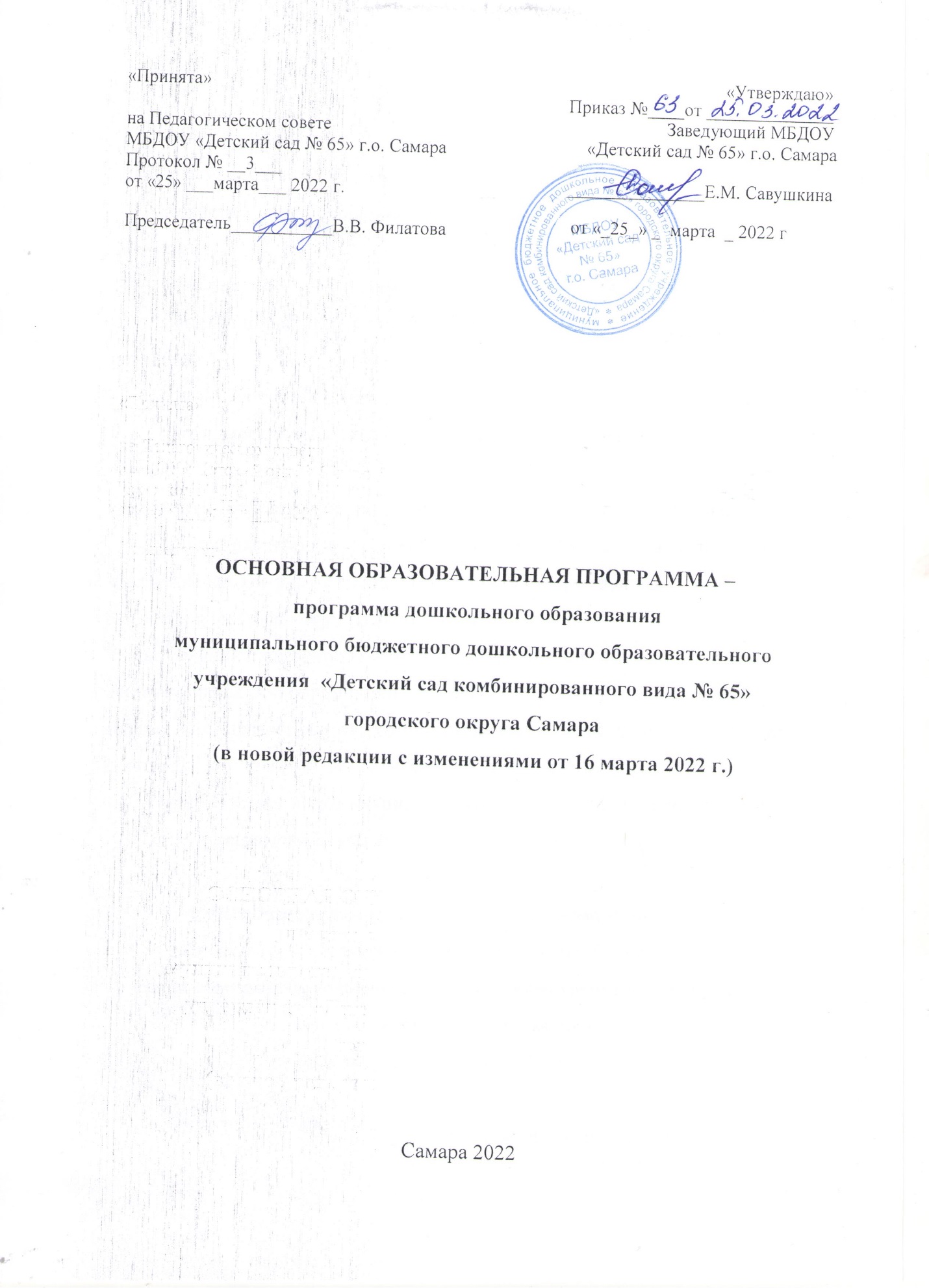 Оглавление.Целевой раздел.Пояснительная записка:Цели и задачи реализации Программы;Принципы и подходы к формированию Программы;Характеристики особенностей развития детей раннего и дошкольного возраста.Планируемые результаты освоения Программы:Целевые ориентиры.Педагогическая диагностика.Часть, формируемая участниками образовательных отношений по выбранному направлению:Цели и задачиПринципы и подходыОсобенности развития детей по выбранному направлениюПланируемые результаты освоения Программы по выбранному направлению2. Содержательный раздел.    2.1. Описание образовательной деятельности в соответствии с направлениями развития ребенка, представленными в пяти образовательных областях, с учетом используемых вариативных примерных основных образовательных программ дошкольного образования и методических пособий, обеспечивающих реализацию данного содержания;    2.1.2 Программа воспитания   2.2. Вариативные формы, способы, методы и средства реализации Программы.   2.3. Образовательная деятельность по профессиональной коррекции нарушений развития детей.2.2.1.Содержание работы в рамках реализации части Программы, формируемой участниками образовательных отношений.2.2.2. Направления, выбранные участниками образовательных отношений из числа парциальных и иных программ или созданных ими самостоятельно2.2.3 Комплексно-тематическое планирование и сложившиеся традиции групп.3. Организационный раздел.    3.1. Материально-техническое обеспечение Программы. Обеспеченность методическими материалами и средствами обучения и воспитания.     3.2. Режим дня воспитанников.    3.3. Традиционные события, праздники, мероприятия.     3.4. Организация развивающей предметно-пространственной среды.       3.2.1.Методическая литература, позволяющая ознакомиться с содержанием парциальных программ, методик, форм организации образовательной работы в Части, формируемой участниками образовательных отношений4. Дополнительный раздел программы    4.1.Возрастные и иные категории детей, на которые ориентирована ООП    4.2.Используемые Примерные программы    4.3.Характеристика взаимодействия педагогического коллектива с семьями воспитанников.Целевой раздел.. Пояснительная записка.Муниципальное бюджетное дошкольное образовательное учреждение «Детский сад комбинированного вида № 65» городского округа Самара (далее ДОУ) является звеном муниципальной системы образования г.о. Самара, обеспечивающим помощь семье в воспитании детей дошкольного	возраста, охране и укреплении их физического и психического здоровья, развитии индивидуальных способностей и необходимой коррекции.1.1.1 Цели и задачи реализации основной общеобразовательной программы – программы дошкольного образования (далее – Программа).	Цели и задачи деятельности по реализации Программы определены на основе требований Федерального государственного стандарта дошкольного образования, анализа результатов предшествующей педагогической деятельности, потребностей и ожиданий родителей, окружающего социума.Целью	образовательной	программы	является	организация образовательного	процесса       для	детей       дошкольного       возраста, обеспечивающая формирование общей культуры, развитие физических, интеллектуальных, личностных     качеств, 	формирование     предпосылок учебной	деятельности, 	обеспечивающих       социальную	успешность, сохранение и укрепление здоровья детей дошкольного возраста, коррекцию недостатков в физическом и психическом развитии детей.Задачи реализации Программы:1) охрана и укрепление физического и психического здоровья детей, в том числе их эмоционального благополучия;2) обеспечение равных возможностей для полноценного развития детей в возрасте от 2 до 8 лет независимо от пола, нации, языка, социального статуса, психофизиологических и других особенностей (в том числе ограниченных возможностей здоровья);3) обеспечение преемственности целей, задач и содержания Программы и программ начального общего образования;4) создание благоприятных условий развития детей в соответствии с их возрастными и индивидуальными особенностями и склонностями, развития способностей и творческого потенциала каждого ребенка как субъекта отношений с самим собой, другими детьми, взрослыми и миром;5) объединение обучения и воспитания в целостный образовательный процесс на основе духовно-нравственных и социокультурных ценностей и принятых в обществе правил, и норм поведения в интересах человека, семьи, общества;6) формирование общей культуры личности детей, в том числе ценностей здорового образа жизни, развития их социальных, нравственных, эстетических, интеллектуальных, физических качеств, инициативности, самостоятельности и ответственности ребенка, формирования предпосылок учебной деятельности;7) формирование образовательной среды, соответствующей возрастным, индивидуальным, психологическим и физиологическим особенностям детей, с максимальным привлечением к сетевому взаимодействию объектов социокультурного окружения и их ресурсов;8) обеспечение психолого-педагогической поддержки семьи и повышения компетентности родителей (законных представителей) в вопросах развития и образования, охраны и укрепления здоровья детей.Принципы и подходы к формированию Программы.Программа разработана на основе требований Федерального государственного стандарта дошкольного образования, утвержденного приказом Министерства образования и науки Российской Федерации от 17 октября 2013 года № 1155.Основные принципы формирования Программы:- содействие и сотрудничество детей и взрослых, возможность включения ребенка в образовательный процесс как полноценного его участника на разных этапах реализации Программы;- ориентирование содержательных и организационных аспектов Программы на поддержку детской инициативы, а также формирование познавательных интересов и познавательных действий ребенка в различных видах деятельности;- учет возрастной адекватности и индивидуальных потребностей контингента воспитанников при выборе форм, методов, способов и средств реализации Программы;- учет возрастных и индивидуальных особенностей воспитанников при обеспечении спектра обязательных сопутствующих условий;- построение образовательной деятельности на основе индивидуально-ориентированного обучения и воспитания;- построение образовательной деятельности на основе гуманистического характера взаимодействия;- сотрудничество с семьей, учет этнокультурной ситуации  развития детей, приобщение детей к нормам, традициям семьи, общества, государства.Основные подходы к формированию Программы:- переход к интерактивной образовательной модели, основанной на взаимном содействии всех участников образовательных отношений;- содержание Программы основано на психолого-педагогической поддержке позитивной социализации и индивидуализации, развития личности детей дошкольного возраста, содержащую комплекс основных характеристик предоставляемого дошкольного образования.- обязательная часть Программы основывается на комплексном подходе, обеспечивая развитие детей во всех пяти взаимодополняющих образовательных областях с учетом особых потребностей воспитанников.Вариативная часть Программы предполагает углубленную работу в познавательно-речевом и художественно-эстетическом развитии воспитанников, а также психологической поддержке семей воспитанников. Значимые для разработки и реализации Программы характеристики, в том числе характеристики особенностей развития детей раннего и дошкольного возраста.Режим функционирования ДОУФункционирует в режиме 12-часового пребывания воспитанников в период с 7-00 до 19-00 при 5-дневной рабочей неделе.Программа реализуется в течение всего времени пребывания воспитанников в образовательной организации.Общие сведения о ПрограммеОбязательная часть Основной образовательной программы разработана с учетом примерной основной образовательной программы дошкольного образования, инновационной программы дошкольного образования «От рождения до школы» под ред. Н.Е. Вераксы, М.А. Васильевой, Т.С.Комаровой (2019 г.) и комплекса парциальных программ. Объем обязательной части Программы составляет 85% от ее общего объема.Иные 15% составляют объем части Программы, формируемой участниками образовательных отношений. Содержательные и организационные аспекты данной части ориентированы на физическое, познавательно-речевое и художественно-эстетическое развитие воспитанников, поддержку детской инициативы и свободной спонтанной игре, а также поддержку детско-родительских отношений.Следует отметить, что в контингент воспитанников, охваченных дошкольным образованием ДОУ, входят дети с особыми образовательными потребностями, вызванными наличием тяжелого нарушения речи.Однако во исполнение части 1 статьи 79 Закона «Об образовании», а также в соответствии с комментарием МИНОБРНАУКИ России к пункту 3.2.7 ФГОС ДО для вышеуказанного контингента воспитанников используется соответствующая адаптированная основная общеобразовательная программа в качестве отдельного документа, который учитывает особенности их психофизического развития и индивидуальных возможностей. Территориальное расположение, социокультурное окружениеДОУ находится в отдельно стоящем здании в поселке Управленческий г.о. Самара. В районе находятся объекты промышленного производства, в близлежащих районах имеются крупные культурно-массовые и спортивные центры (музеи, выставки, театры, стадионы). Социокультурное пространство образовательного учреждения достаточно разнообразно.  В рамках образовательного комплекса осуществляется сетевое взаимодействие с МБОУ СОШ № 127. ДОУ получает широкий доступ к ресурсному обеспечению школы по следующим направлениям:- познавательное развитие (на базе музея школы);- продуктам инновационной деятельности по развитию высших психических функций и проблемному обучению (взаимные семинары и практические занятия, материально-техническое обеспечение);- физическое развитие (на базе спортивных объектов школы (школьный стадион, спортивные площадки, спортивный зал).Положительным географическим фактором является расположение ДОУ на реке Волга вблизи заповедной территории «Самарская Лука» и Жигулевских гор («Жигулевские ворота»), при этом экологическое состояние мегаполиса Самара последние несколько лет отличается нестабильностью погоды, что влияет на реализацию режимных моментов в течение дня и выполнение комплексно-тематического планирования, ряда иных мероприятий. Возрастные и индивидуальные особенности контингента воспитанниковВозрастная периодизация контингента воспитанников определяет наличие групп раннего, младшего, среднего, старшего возрастов, а также подготовительные к школе группы.Анализ показателей состояния здоровья воспитанников, а также особых образовательных потребностей выявил, основная часть воспитанников имеют 2 группу здоровья, а также имеются часто болеющие дети. Часть контингента воспитанников нуждаются в коррекции звукопроизношения и развитии фонетико-фонематического слуха.Вышеуказанные особенности контингента воспитанников определяют специфику осуществления образовательной деятельности в части расширения системы закаливающих мероприятий, оптимизации двигательной деятельности, оптимизации свободной деятельности воспитанников.Планируемые результаты освоения Программы.Планируемые результаты освоения Программы – это целевые ориентиры дошкольного образования (п. 4.1. ФГОС ДО), которые представляют собой социально-нормативные возрастные характеристики возможных достижений ребенка на этапе завершения уровня дошкольного образования. Целевые ориентиры не подлежат непосредственной оценке, в том числе в виде педагогической диагностики (мониторинга), и не являются основанием для их формального сравнения с реальными достижениями детей. Они не являются основой объективной оценки соответствия установленным требованиям образовательной деятельности и подготовки детей (п. 4.1. ФГОС ДО).В соответствии с п. 4.5 ФГОС ДО целевых ориентиров не могут служить непосредственным основанием при решении управленческих задач, включая:аттестацию педагогических кадров;оценку качества образования;оценку как итогового, так и промежуточного уровня развития детей, в том числе в рамках мониторинга (в том числе в форме тестирования, с использованием методов, основанных на наблюдении, или иных методов измерения результативности детей);распределение стимулирующего фонда оплаты труда работников ДОУ.Целевые ориентиры образования в раннем возрасте:ребенок интересуется окружающими предметами и активно действует с ними; эмоционально вовлечен в действия с игрушками и другими предметами, стремится проявлять настойчивость в достижении результата своих действий;использует специфические, культурно фиксированные предметные действия, знает назначение бытовых предметов (ложки, расчески, карандаша и пр.) и умеет пользоваться ими. Владеет простейшими навыками самообслуживания; стремится проявлять самостоятельность в бытовом и игровом поведении;владеет активной речью, включенной в общение; может обращаться с вопросами и просьбами, понимает речь взрослых; знает названия окружающих предметов и игрушек;стремится к общению со взрослыми и активно подражает им в движениях и действиях; появляются игры, в которых ребенок воспроизводит действия взрослого;проявляет интерес к сверстникам; наблюдает за их действиями и подражает им;проявляет интерес к стихам, песням и сказкам, рассматриванию картинки, стремится двигаться под музыку; эмоционально откликается на различные произведения культуры и искусства;у ребенка развита крупная моторика, он стремится осваивать различные виды движения (бег, лазанье, перешагивание и пр.).Целевые ориентиры детей дошкольного возрастаВ соответствии с п. 4.7 ФГОС ДО целевых ориентиров Программы выступают основаниями преемственности дошкольного и начального общего образования. При соблюдении требований к условиям реализации Программы настоящие целевые ориентиры предполагают формирование у детей дошкольного возраста предпосылок к учебной деятельности на этапе завершения ими дошкольного образования.Педагогическая диагностика.В соответствии с пунктом 3.2.3, а также комментарием МИНОБРНАУКИ России к ФГОС ДО в рамках реализации данной Программы педагоги обязаны анализировать индивидуальное развитие воспитанников в форме педагогической диагностики для:- индивидуализации образования, которая предполагает поддержку ребенка, построение его индивидуальной траектории, а также включающая при необходимости коррекцию развития воспитанников в условиях профессиональной компетенции педагогов;- оптимизация работы с группой детей.Инструментарий для проведения педагогической диагностики (методики, технологии, способы сбора и хранения аналитических данных и т.п.) определяется педагогическим советом. Педагогическая диагностика проводится в виде мониторинга, что предполагает непрерывный процесс наблюдения, а также учёта критериев и показателей, а фиксация данных проводится на начало и конец учебного года.Основной формой педагогической диагностики является наблюдение. Причем важно осуществлять наблюдение при:организованной деятельности в режимные моменты;самостоятельной деятельности воспитанников;свободной продуктивной, двигательной или спонтанной игровой деятельности воспитанников;непосредственно образовательной деятельности.Педагогическая диагностика не предполагает специально созданных для её проведения мероприятий, которые могут привести к нарушению режима и переутомлению детей. Также педагогическая диагностика не предполагает жестких временных рамок, т.к. это противоречит сути мониторинга, возрастным особенностям воспитанников, а также содержания ФГОС ДО. Специальными условиями проведения педагогической диагностики являются:- выбор методик и педагогических технологий, знакомство педагогов с их содержанием;- разработка инструментария для фиксации, анализа и хранения полученных в ходе мониторинга результатов, определяющих индивидуальное развитие ребенка, его динамику по мере реализации Программы,- подбор дидактических материалов для проведения педагогической диагностики.1.3. Часть, формируемая участниками образовательных отношений по выбранному направлению.В организации образовательного процесса педагогический коллектив ДОУ, решая воспитательно-образовательные задачи по приоритетному познавательно-речевому направлению деятельности, включает в образовательный процесс общеобразовательные основные парциальные программы дошкольного образования.Речевое развитие дошкольников в детском саду осуществляется во всех видах деятельности: в непосредственно образовательной деятельности по речевому развитию и в интеграции со всеми образовательными областями, а также в игровой совместной и самостоятельной деятельности и в повседневной жизни. Однако на специально организованных занятиях по образовательной области «Коммуникация», развитие речи детей становиться главной задачей.Программа О.С. Ушаковой «Программа развития речи дошкольников» дополняет основную образовательную программу «От рождения до школы» в разделах по совершенствованию коммуникативных способностей у детей через формирование грамматического строя речи и развития образной речи дошкольников. В качестве методического обеспечения мы используем программу О.С. Ушаковой, Е.М. Струниной «Развитие речи детей 3 – 7 лет». Данная программа содержит методические рекомендации, конспекты занятий по развитию речи и ознакомлению с художественной литературой, а также игры и упражнения.  Эта программа по своим задачам полностью совпадает с программой Ушаковой О.С.  Ознакомление детей с художественной литературой предлагается программой в рамках режимных моментов.Главная цель речевого развития ребёнка – овладение родным языком и развитие языковых способностей у детей дошкольного возраста.Основные задачи развития речи детей:1.     Развитие связной речи, умения строить простые и сложные синтаксические конструкции и использовать их в речи.2.     Развитие лексической стороны речи3.     Формирование грамматического строя речи, умения использовать в речи все грамматические формы.4.     Развитие звуковой стороны речи5.     Развитие образной речи.Программа предусматривает использование разнообразных методов и приёмов:Лингвистический метод: изучение связей, отношений и противопоставлений внутри языковой системы.Наглядные: использование иллюстративно печатного материала (картины, альбомы, карточки, предметные и сюжетные картинки), схемы для составления рассказов.Словесные: речевой образец, повторное проговаривание, рассказ воспитателя, беседа, поисковые вопросы, художественное слово, чтение художественной литературы, словесные игры, диалог, монолог, пересказ, рассказывание по картине, рассказ – описание, рассказывание из личного опыта.Программа Ушаковой О.С., Струниной Е.М. «Развитие речи детей 3-7 лет» рассчитана на 4 года обучения.1 год обучения – дети 3-4 лет, младшая группа2 год обучения – дети 4-5 лет, средняя группа3 год обучения – дети 5-6 лет, старшая группа4 год обучения – дети 6 – 7 лет, подготовительная группа.Занятия на всех периодах обучения проводятся один раз в неделю. Продолжительность занятия на первом году обучения – до 15 мин., на втором году обучения – до 20 мин., на третьем году обучения – до 25 мин., на четвёртом году обучения – до 30 мин.Ожидаемый результатПервый год обучения (дети 3-4 лет), имеет особое значение для речевого развития ребёнка. В этот период ребёнок переходит к собственно речевому общению. Главным средством установления контактов с окружающим, выражения мыслей и переживаний становится язык, а внеречевые формы играют вспомогательную роль. Качественные изменения в речевом развитии детей, связаны с расширением их контактов с окружающим миром людей   вещей и природных явлений. Необходимость отражения этих отношений и связей в речи побуждает детей к активному освоению грамматических форм (окончаний, суффиксов, приставок). Расширение социальных контактов заставляет правильно воспринимать слова, стремиться точнее их произносить. Чтобы быть понятным слушателям.На втором году обучения (дети 4-5 лет) значительно увеличиваются познавательные и речевые возможности детей. Центральным направлением работы по развитию речи детей пятого года жизни является воспитание их инициативности и самостоятельности в речевом общении со взрослыми и сверстниками, обучение детей формам монолога. Дети приобретают навыки связной речи.  Расширяется их словарный запас, речь постепенно становится грамматически оформленной.На третьем и четвёртом году обучения (старший дошкольный возраст) дети достаточно свободно владеют родным языком. Это связано с большим опытом детей, развитием их интеллектуальных способностей, умением устанавливать разнообразные связи, легко оперировать имеющимися знаниями. Для детей этого возраста характерно критическое, оценочное отношение к речи окружающих и развитие контроля за точностью своего высказывания. Дети старшего дошкольного возраста активно экспериментируют со словом, видоизменяют его, придумываю новые слова. В этом возрасте ребёнок пользуется речевыми интонационными средствами, способен освоить типичные для языка средства выразительности – эпитеты, сравнения, метафоры. Главные направления в развитии речи детей старшего дошкольного возраста — это содержательность и связность речи, развитие выразительности речи, подготовка к обучению чтению.Подпрограмма «Экологическое воспитание дошкольников» 
по программе «Юный эколог» предполагает следующиецели и задачи: 
-Экологическое воспитание дошкольников;-формирование осознанно-правильного отношения детей к природе;-расширение и дополнение впечатлений, полученных ребенком от контакта с природой;-создание «экологического пространства» - предметно-развивающей среды экологического развития детей; -повышение квалификации педагогов ДОУ;-формирование значимости проблем экологии, потребности в экологическом образовании и самообразовании;-освоение содержания, форм и методов экологического воспитания детей;-освоение конкретных технологий экологического воспитания детей разных возрастных групп;- развитие творческого потенциала воспитателей в использовании готовых технологий.
Экологическое воспитание детей младшего дошкольного возраста. 
Задача - заложить первые ориентиры в мире природы, обеспечить понимание первоначальных связей в природе.Игра как метод экологического воспитания.Экологическое прочтение и проигрывание сказок «Курочка Ряба», «Репка», «Колобок», «Волк и семеро козлят»,«Заюшкина избушка» 
Технология экологического воспитания младших дошкольников: 
-циклы из 3-5 наблюдений в повседневной жизни (за аквариумной рыбой, декоративной птицей, елью на участке в зимнее время, осенними цветущими растениями, весенними первоцветами);-ежемесячные (в течение одной недели) наблюдения за погодными явлениями с ведением календаря и одеванием картонной куклы;-участие в подкормке зимующих птиц и наблюдения за ними;-проращивание лука-репки в зимнее время и создание календаря его роста;-совместная деятельность воспитателя с детьми в уголке природы по уходу за комнатными растениями, аквариумом;-рассказывание и обыгрывание народных сказок, рассматривание иллюстраций в книгах;-проведение экологических занятий и досугов.
Экологическое воспитание детей среднего дошкольного возраста 
Сюжетно-ролевые игры в эколого-педагогической работе. Начиная со средней группы, через все технологии эколого-педагогической работы с детьми проходит литературный стержень. Экологическое чтение рассказов Е. Чарушина о животных, рассматривание книг с его иллюстрациями, проведение занятия, посвященного автору чтение или рассказывание сказок «Красная Шапочка», «Доктор Айболит», рассматривание иллюстраций в книгах и включение главных персонажей в игровые обучающие ситуации и рисунки.
Технология экологического воспитания средних дошкольников 
-циклы 4-6 наблюдений за объектами зоны природы детского сада (аквариумными рыбами, декоративной птицей в клетке, елью, осенними цветами и весенними первоцветами на участке);-ежемесячные (по одной неделе) наблюдения за сезонными явлениями природы и одновременное ведение пиктограммного календаря, включающего картонную куклу, одевая которую дети моделируют степень тепла и холода в тот или другой период каждого сезона;-совместная деятельность детей и воспитателя в уголке природы;-подкормка птиц и наблюдения за ними, ведение специального календаря;- «огород на окне», выращивание двух «дидактических» луковиц в стеклянных сосудах (в разных условиях), наблюдения и зарисовки в календаре;-чтение рассказов и сказок о животных и включение главных персонажей в игровые обучающие ситуации;-еженедельное проведение экологических занятий; -проведение экологических досугов, развивающих положительное эмоциональное отношение к природе.
Экологическое воспитание детей старшего дошкольного возраста 
Усложнение содержания экологического воспитания. Циклы наблюдений за животными, обитающими в уголке природы: осенью - за хомяком, зимой - за птицей, весной - за рыбами в аквариуме, за растениями, растущими на окне, в огороде (овощными) и на участке (цветочными)Одну неделю в месяц наблюдают сезонные явления природы, ведут календарь нового типа, пиктограммно-символическийСимволические календари наблюдений за зимующими птицами, за ростом и развитием огородной культуры - они также соединяют в себе образное и символическое отображение наблюдаемых явлений.Новая форма работы - природоохранные акции.Литературный стержень - произведения Виталия Бианки.Особое значение комплексных занятий – воспитатель начинает углублять и обобщать с детьми хорошо знакомый им материал.Значение игры не уменьшается: занятия-путешествия, игрушки-аналоги при рассматривании картин, включаются в мероприятия любимые персонажи. 
Технология экологического воспитания детей подготовительной группы 
Дальнейшее усложнение содержания экологического воспитания, преемственность форм. В циклах наблюдений прослеживают самые различные нюансы взаимосвязи объектов живой природы со средой обитания, морфофункциональной приспособленности к ней. Изготовление самодельного глобуса - самое элементарное представление о Земле, материках, морях и океанах, о полюсах и экваторе, о местоположении страны и родного города. Стержневым произведением для этой группы является «Экология в картинках» В.Н.Танасийчука. Занятия углубленно-познавательного и обобщающего типа. Выставки произведений искусства. Походы детей в ближайшие экосистемы - экскурсии и походы в лес, на луг, водоем. Праздник всемирный День Земли (22 апреля). 

Содержательный раздел.2.1. Описание образовательной деятельности в соответствии с направлениями развития ребенка, представленными в пяти образовательных областях.	Содержательный раздел разработан и сформирован с учетом примерной образовательной программы дошкольного образования «От рождения до школы» под ред. Н.Е. Вераксы, М.А. Васильевой, Т.С.Комаровой (2014 г.). Программа комплексная, её содержание используется в реализации с воспитанниками общеразвивающих групп.	Описание образовательной деятельности в соответствии с направлениями развития ребенка в соответствии с п. 2.12 ФГОС ДО оформлено в виде ссылки на вышеупомянутую примерную программу.2.1.2. Способы и направления поддержки детской инициативы.Поддержка детской инициативы несет в себе внутреннее побуждение к новой деятельности, начинание. Способность к самостоятельным, активным действиям; предприимчивость.Поддержка - короткое или небольшое оказание той или иной помощи человеку в трудной для него ситуации.Инициатива, инициативность - активность в начинании, активность продвигать начинания, запускать новые дела, вовлекая туда окружающих людей. 2.1.1.2  Программа воспитанияПояснительная записка  Рабочая программа воспитания (далее - Программа) определяет содержание и организацию воспитательной работы на уровне дошкольного образования в муниципальном бюджетном дошкольном образовательном учреждении «Детский сад комбинированного вида № 65» городского округа Самара  (далее – ДОУ).   Содержание Программы разработано на основе следующих нормативноправовых документов:  	1. 	Федеральный закон от 29.12.2012г. № 273-ФЗ (ред. от 31.07.2020)  «Об образовании в Российской Федерации» (с изм. и доп., вступ. в силу с 01.09.2020).  2. Приказ Министерства образования и науки Российской Федерации от 17.10.2013 г. № 1155 «Об утверждении федерального государственного образовательного стандарта дошкольного образования».  Указ Президента Российской Федерации от 7 мая 2018 г. № 204 «О национальных целях и стратегических задачах развития Российской Федерации на период до 2024 года».  Стратегия развития воспитания в Российской Федерации на период до 2025 года (утверждена распоряжением Правительства РФ от 29.05.2015 № 996-р).  Государственная программа РФ «Развитие образования» (2018 - 2025 годы). Утверждена постановлением Правительства Российской Федерации от 26 декабря 2017 г. № 1642.  Национальный проект «Образование» (утвержден президиумом Совета при Президенте Российской Федерации по стратегическому развитию и национальным проектам (протокол от 24 декабря 2018 г. N 16).  Концепция развития дополнительного образования детей в  Российской Федерации, утверждена распоряжением Правительства Российской Федерации от 04.09.2014 г. № 1726-р.СанПиН 2.4.1.3678-20 «Санитарно-эпидемиологические требования к устройству, содержанию и организации режима работы дошкольных образовательных организаций»  Программа учитывает:  - «Примерную программу воспитания», которая была разработана сотрудниками Института стратегии развития образования РАО в рамках государственного задания и одобрена решением Федерального учебно-методического объединения по общему образованию (протокол от 2 июня 2020 г. № 2/20).  Рабочая программа воспитания является обязательной частью основной образовательной программы, реализуемой в ДОУ, и призвана помочь всем участникам образовательных отношений реализовать воспитательный потенциал совместной деятельности.  Содержание воспитательной деятельности разработано на основе модульного принципа. Модули - это конкретные воспитательные практики, которые реализуются в дошкольном учреждении. Каждый из модулей ориентирован на одну из поставленных в Программе задач воспитания. То есть: одна задача – один модуль.  Коллектив ДОУ вправе разрабатывать и включать в Программу те модули, которые помогут в наибольшей степени реализовать воспитательный потенциал детского сада с учетом имеющихся социальных, кадровых и материально-технических ресурсов.  К Программе прилагается календарный план воспитательной работы.  Особенности организуемого в ДОУ воспитательного процесса  Программа учитывает условия, существующие в дошкольном учреждении, индивидуальные особенности, интересы, потребности воспитанников и их родителей.  Процесс воспитания в ДОУ основывается на общепедагогических принципах, изложенных в ФГОС дошкольного образования (Раздел I, пункт  1.2.):  поддержка разнообразия детства;  сохранение уникальности и самоценности детства как важного этапа в общем развитии человека, самоценность детства - понимание (рассмотрение) детства как периода жизни значимого самого по себе, без всяких условий; значимого тем, что происходит с ребенком сейчас, а не тем, что этот период есть период подготовки к следующему периоду  личностно-развивающий и гуманистический характер взаимодействия взрослых (родителей (законных представителей), педагогических и иных работников Организации) и детей; - уважение личности ребенка.  Задачи воспитания реализуются в течение всего времени нахождения ребенка в детском саду: в процессе ООД, режимных моментов, совместной деятельности с детьми и индивидуальной работы.   Основные традиции воспитательного процесса в нашем ДОУ:  Стержнем годового цикла воспитательной работы являются общие для всего детского сада событийные мероприятия, в которых участвуют дети разных возрастов. Межвозрастное взаимодействие дошкольников способствует их взаимообучению и взаимовоспитанию. Общение младших по возрасту ребят со старшими создает благоприятные условия для формирования дружеских отношений, положительных эмоций, проявления уважения, самостоятельности. Это дает больший воспитательный результат, чем прямое влияние педагога   Детская художественная литература и народное творчество традиционно рассматриваются педагогами ДОУ в качестве наиболее доступных и действенных в воспитательном отношении видов искусства, обеспечивающих развитие личности дошкольника в соответствии с общечеловеческими и национальными ценностными установкамиВоспитатели и специалисты ДОУ ориентированы на организацию разнообразных форм детских сообществ. Это кружки, секции, творческие студии, лаборатории, детско-взрослые сообщества и др. Данные сообщества обеспечивают полноценный опыт социализации детейКоллективное планирование, разработка и проведение общих мероприятий. В ДОУ существует практика создания творческих групп педагогов, которые оказывают консультационную, психологическую, информационную и технологическую поддержку своим коллегам в организации воспитательных мероприятийВ детском саду создана система методического сопровождения педагогических инициатив семьи. Организовано единое с родителями образовательное пространство для обмена опытом, знаниями, идеями, для обсуждения и решения конкретных воспитательных задач.  Именно педагогическая инициатива родителей стала новым этапом сотрудничества с ними, показателем качества воспитательной работы  Дополнительным воспитательным ресурсом по приобщению дошкольников к истории и культуре своей Отчизны и своего родного края являются авторские программы обучения с элементами краеведения, разработанные педагогами ДОО. Краеведческая деятельность рассматривается нами как ценность, обладающая исторической и художественной значимостью II. Цель и задачи воспитания  В соответствии с Федеральным законом «Об образовании в РФ» воспитание - деятельность, направленная на развитие личности, создание условий для самоопределения и социализации обучающихся на основе социокультурных, духовно-нравственных ценностей и принятых в российском обществе правил и норм поведения в интересах человека, семьи, общества и государства, формирование у обучающихся чувства патриотизма, гражданственности, уважения к памяти защитников Отечества и подвигам Героев Отечества, закону и правопорядку, человеку труда и старшему поколению, взаимного уважения, бережного отношения к культурному наследию и традициям многонационального народа Российской Федерации, природе и окружающей среде (ст. 2, п. 2, в редакции Федерального закона «Об образовании в РФ» от 31.07.2020 N 304-ФЗ).  Исходя из данного определения сформулирована общая цель воспитания в ДОУ: создание условий для самоопределения и социализации детей дошкольного возраста на основе социокультурных, духовно-нравственных ценностей и принятых в российском обществе правил и норм поведения в интересах человека, семьи, общества и государства.  Воспитание личности ребенка происходит только в процессе вовлечения его в социально значимую деятельность. В деятельности ребенок получает социальные знания, у него развивается позитивное отношение к общественным ценностям, приобретается опыт участия в социально важных делах.  Принимая во внимание цель и деятельностный характер воспитания, мы определили конкретные задачи:  Поддерживать традиции дошкольного учреждения в проведении социально значимых образовательных и досуговых мероприятий  Реализовать воспитательные возможности детско-взрослых сообществ, основанных на коллективной практической деятельности Использовать в воспитании детей возможности организованной образовательной деятельности (ООД)  Приобщать к традициям, истории и культуре своей Родины, своего народа и родного края на основе краеведения.  Организовать раннюю профориентационную работу с детьми дошкольного возраста Использовать воспитательный ресурс РППС ДОУ.  Организовать конструктивное взаимодействие педагогов детского сада и семьи по воспитанию ребенка дошкольного возраста.  Цель и конкретные задачи воспитания позволяют выделить целевые приоритеты. В воспитании детей дошкольного возраста таким целевым приоритетом является создание благоприятных условий для усвоения детьми социально значимых норм и традиций того общества, в котором они живут.  К наиболее важным из них относятся следующие:   быть 	вежливым, 	послушным, 	доброжелательным, отзывчивым;   уважать старших и заботиться о младших;  стремиться устанавливать хорошие отношения с другими людьми;  быть трудолюбивым, доводить начатое дело до конца;  любить своих родителей, свой родной край и свое Отчество;   беречь и охранять окружающую природу;   соблюдать правила личной гигиены, режим дня, вести здоровый образ жизни.  На основе знаний у ребенка складываются элементарные моральные суждения и оценки (что такое «хорошо» и что такое «плохо»), а общепринятые нормы и правила поведения начинают выступать для него как регулятор взаимоотношений между людьми и как нравственная норма своего поведения.  III. Виды, формы и содержание деятельности  Реализация цели и задач данной Программы осуществляется в рамках нескольких направлений воспитательной работы ДОУ. Каждое из них представлено в соответствующем модуле.  3.1. Модуль «Традиции детского сада»  Традиции являются основой воспитательной работы в дошкольном учреждении. Традиционные мероприятия, проводимые в детском саду – это эмоциональные события, которые воспитывают у детей чувство коллективизма, дружбы, сопричастности к народным торжествам, общим делам, совместному творчеству.  В то же время, в рамках общего мероприятия ребенок осознает важность своего личного вклада в отмечаемое событие, так как он может применить свои знания и способности в процессе коллективной деятельности.  В детском саду существует четкая программа действий по осмыслению, организации и развитию традиций, которые позитивно влияют на социализацию и развитие личностных качеств детей дошкольного возраста.  Цель проведения традиционных мероприятий: организация в ДОУ единого воспитательного пространства для формирования социального опыта дошкольников в коллективе других детей и взрослых.  Задачи:   Формировать представления о нормах и правилах общения детей друг с другом и с окружающими взрослыми.  Формировать умение каждого ребенка устанавливать и поддерживать необходимые контакты с детьми разных возрастных групп.   Способствовать освоению социальных ролей: мальчик-девочка; старший-младший; член коллектива; житель своего города, гражданин своей страны.  Приобщать к истории и культуре народов России в процессе традиционных коллективных мероприятий.  Развивать гражданскую позицию, нравственность, патриотизм, инициативу и самостоятельность воспитанников в различных коллективных видах детской деятельности.  Воспитывать доброжелательность и положительное эмоциональное отношение к окружающим людям.   Тематика традиционных мероприятий определяется исходя из необходимости обогащения детского опыта, приобщения к ценностям, истории и культуре своего народа.  Традиционным для дошкольного учреждения является проведение: на уровне ДОУ:  общественно-политических праздников («День Победы», «День защитника Отечества», «Международный женский день», «День народного единства»);   сезонных праздников («Осенины»,  «Новый 	год», «Масленица»);  тематических мероприятий («День Здоровья», «День открытых дверей», «Неделя безопасности», «Я узнаю мир», «Театральная  неделя»);  социальных и экологических акций («Открытка для ветерана»,   «Бумажный бум», «Кормушка для птиц»);   на уровне группы:  «Утро радостных встреч»;  «День рождения»;   «Наши соседи» (поход в гости с концертными номерами в «Дворец ветеранов»);  - «Портфолио группы»  Виды совместной деятельности: игровая, познавательная, коммуникативная, продуктивная, двигательная, трудовая, художественно-эстетическая.  Основные формы и содержание деятельности:  Проекты. В настоящее время проекты являются самой распространенной формой взаимодействия всех участников образовательных отношений. Традиционные события оформляются в различные проекты, где предусматриваются различные виды детской деятельности и формы проведения. В конце каждого проекта проводится итоговое мероприятие.  Совместные игры.  Это одна из основных форм воспитательного воздействия в процессе проведения традиционных мероприятий.   Применяются различные виды игр: сюжетно-ролевые, творческие, подвижные и малоподвижные, народные, игры-драматизации, квест-игры.  Творческие мастерские и детские студии. В мастерских и студиях ребята занимаются рисованием, лепкой, аппликацией, конструированием. Делают различные макеты, лэпбуки, экологические мобили, подарки, поделки для выставок, социальных акций. Совместно с воспитателями и родителями изготавливают атрибуты для совместных мероприятий.  Выставки. По тематике многих мероприятий проводятся выставки: информационные, фотовыставки, декоративно-прикладного искусства, экологические, социальные. Традиционными в детском саду стали выставки детских работ «Мой любимый детский сад», «Защитники Отечества», «День Победы», фотовыставки «Наши папы удалые», «Люблю тебя, мой край родной».   Ярмарки достижений. На ярмарках представляются творческие работы детей. Активно привлекаются родители для участия в ярмарках семейного творчества по различным направлениям.   Социальные и экологические акции. В акциях принимают участие сотрудники, родители и воспитанники дошкольного учреждения.  В ходе акций дошкольники получают природоведческие знания, социокультурные и экологические навыки, активную жизненную позицию.   Конкурсы, викторины. Эти мероприятия имеют познавательное содержание и проходят в развлекательной форме. Проводятся по всем направлениям развития дошкольников.  Музыкально-театрализованные представления. Данные представления проводятся в виде концертов, театральных постановок, развлечений, музыкальной или театральной гостиной.   Спортивные и оздоровительные мероприятия. В рамках многих традиционных событий предусматриваются различные виды двигательной деятельности (физкультурные досуги, соревнования, эстафеты), которые развивают у детей потребность в здоровом образе жизни и воспитывают любовь к спорту.  3.2. Модуль «Организованная образовательная деятельность»  В детском саду процессы обучения и воспитания взаимосвязаны и неразрывны. Не получится обучать ребенка, не воспитывая его, и наоборот: воспитательный процесс предполагает обучение чему-либо.  Тем не менее, в ДОУ усилена воспитательная составляющая организованной образовательной деятельности (ООД), где особое внимание уделяется развитию таких качеств личности ребенка как: нравственность, патриотизм, трудолюбие, доброжелательность, любознательность, инициативность, самостоятельность и др.  В содержание ООД включается материал, который отражает духовнонравственные ценности, исторические и национально-культурные традиции народов России.  Цель деятельности педагога: создание условий для развития личностных качеств детей дошкольного возраста.  В соответствии с ФГОС дошкольного образования, задачи воспитания реализуются в рамках всех образовательных областей:  В процессе ООД применяются такие методы работы, которые дают возможность дошкольникам выразить своё мнение, обсудить проблему, согласовать со сверстниками и взрослым какое-то действие, приобрести опыт межличностных отношений.  Виды совместной деятельности: игровая, познавательная, коммуникативная, продуктивная, трудовая, художественно-эстетическая.  Основные формы и содержание деятельности:  Образовательные ситуации. В процессе образовательных ситуаций у детей формируются представления о социальных нормах общества, об истории и культуре своего народа, своей Родины и другие социально-ценностные представления. Образовательные ситуации носят интегрированный характер, так как включают воспитательные задачи, которые реализуются в разных видах деятельности по одной тематике: в игровой, познавательной, коммуникативной, художественно-эстетической и физической деятельности.  Мотивационно-побудительные  игровые  ситуации  (игры- приветствия, загадки, сюрпризные моменты, приглашение к путешествию). Применяются для развития у дошкольников интереса и желания участвовать в деятельности, создания положительного эмоционального фона.  Обсуждение. Детям демонстрируются примеры нравственного поведения, проявления человеколюбия и добросердечности посредством чтения, решения проблемных ситуаций, примеров из жизни. В ходе обсуждения уточняются социальные представления воспитанников, сформированность их личных норм и правил.  Коммуникативные игры. Направлены на формирование умения общаться со взрослыми и сверстниками. Проводятся в атмосфере доброжелательности, непринуждённой обстановки и эмоциональной вовлечённости каждого ребенка.  Дидактические  игры. Это  игры  активного  обучения.  Посредством доступной и привлекательной формы деятельности уточняются и углубляются знания и представления детей, анализируются конкретные ситуации, осуществляется игровое проектирование.   Продуктивная деятельность. Включает рисование, лепку, аппликацию, конструирование, изготовление поделок, игрушек. Дети становятся активными участниками своего собственного развития, так как видят результат своего труда. У них развивается творческая самостоятельность и инициатива.   Игры-практикумы. Ребёнок не только слушает и наблюдает, но и активно действует. Включаясь в практическую деятельность, дошкольники учатся регулировать взаимоотношения со сверстниками в рамках игрового взаимодействия.  Применение ИКТ. На занятиях используются мультимедийные презентации, видеофильмы, мультфильмы по различным направлениям: нравственные ценности, природный мир, история и культура родного края, здоровый образ жизни.   3.3. Модуль «Детско-взрослые сообщества»  Детско-взрослые сообщества в ДОУ организуются по инициативе детей и взрослых на основе социально значимых целей, партнерства и сотрудничества.  Воспитание дошкольников в данном случае происходит в процессе социальной одобряемой деятельности.   В рамках этой деятельности ребенок учится выстраивать взаимоотношения с другими людьми и свое поведение в соответствии с общим делом. У него возрастает познавательный интерес к окружающему социальному миру, развивается эмоционально-личностная сфера, происходит становление ценностных ориентаций.   Цель организации детско-взрослых сообществ: воспитание детей дошкольного возраста в коллективе посредством практической совместной деятельности, направленной на пользу общества.  Задачи:  Формировать умение взаимодействовать со взрослыми и сверстниками.  Формировать умение выстраивать свое поведение и деятельность, учитывая потребности и интересы других.  Способствовать формированию положительного отношения к миру, к другим людям и самому себе.  Развивать нравственные качества личности ребенка.  Развивать основы социального самоконтроля и самосознания.  Развивать самостоятельность и инициативу.  Главное – чтобы дети поняли важность своих совместных дел.  Полученные социальные знания должны превратиться в личное убеждение и внутреннюю потребность соблюдать законы и правила общества, оценивать свои действия и действия других на основе собственного сформированного социально-личностного опыта.  Учитывая возрастные возможности дошкольников, особенности режима дня, детско-взрослые сообщества в ДОУ организованы в рамках одной возрастной группы:  в младшей группе: «Малышкины книжки»;  в средней группе: «Юные инспекторы дорожного движения»;  в старшей группе: «Спасатели МЧС»;  в подготовительной к школе группе: «Юные волонтеры».  Виды совместной деятельности: игровая, познавательная, коммуникативная, продуктивная, двигательная, трудовая, художественно-эстетическая.  Общими для всех детско-взрослых сообществ являются такие формы работы как: проекты, акции, тематические праздники.  Детско-взрослое сообщество   «Малышкины книжки»  (младшая группа)  Цель: формирование у детей младшего возраста бережного отношения к книгам.  Задачи:  Создать условия для развития интереса к книге посредством чтения, драматизации, продуктивной и игровой деятельности.   Обучать правильному обращению с книгой.  Приучать к несложному труду в книжном уголке: с помощью воспитателя подклеивать переплёт книги, изготавливать собственные книжки, поделки для игр-драматизаций.  Прививать любовь к книге.  Привлечь родителей к воспитанию у детей бережного отношения к книгам.  Основные формы и содержание деятельности:  Чтение книг. Эмоционально-образное чтение взрослым сказок, стихотворений, потешек прививает любовь к книгам с самого раннего детства. Дети осознают, что благодаря книгам они знакомятся с героями произведений, их историями и приключениями, приобщаются к культуре своего народа, получают первые впечатления об окружающем мире.  Игры-драматизации.  Данные игры включают инсценирование потешек, песенок, сказок, небольших литературных текстов с помощью игрушек или самими детьми.  Рассматривание изображений.  Совместно с детьми в различные режимные моменты и в процессе ООД рассматриваются картины, картинки, рисунки, плакаты, альбомы и другие иллюстрированные пособия.  Дидактические игры. Применение дидактических игр способствует развитию интереса к книгам. Проводятся дидактические игры: «Из какой сказки герой?», «В какой книжке есть такая картинка?», «Добрые герои сказок», «Узнай книжку по обложке».  Эмоционально-образные беседы.  В процессе беседы педагог раскрывает содержание сказки, говорит о характере героев, их действиях. Беседа способствует более глубокому пониманию сюжета и эмоциональному переживанию. Педагог предлагает угадать диалоги из знакомых сказок, стихов.  Игровые обучающие ситуации. Для лучшего усвоения правил обращения с книгами используются игровые ситуации с включением персонажей фольклорных или художественных произведений, героев мультфильмов, которые напоминают эти правила. Например, приход Петрушки, Колобка, Маши-растеряши и др.  «Книжкина больница». Проводятся практические занятия по «лечению» книг: подклеиванию обложки, страниц, разрезанию бумажных полосок и др. Педагогу необходимо акцентировать внимание детей на результате деятельности, уточнять: что было до «лечения», а что – после.   Изготовление своих «книжек-малышек». В процессе данной продуктивной деятельности у детей развивается интерес к созданию книг, а также формируется бережное отношению к ним.  Детско-взрослое сообщество  «Юные инспекторы дорожного движения»  (средние группы)  Цель: Создание условий для формирования у детей основ безопасного поведения на дороге и готовности помогать другим в соблюдении правил дорожного движения. Задачи:   Формировать знания детей о правилах дорожного движения.  Формировать практические навыки поведения на дороге, в транспорте, на остановках.  Развивать  самостоятельность,  	ответственность,  внимание, наблюдательность, координация движений, гибкость мышления.  Обогащать опыт детей деятельностью, направленной на заботу о других людях.  Вовлечь родителей в образовательный процесс по формированию у своих детей знаний о ПДД.  Основные формы и содержание деятельности:  Образовательные ситуации. В процессе этих ситуаций происходит обучение детей знаниям ПДД, а также формирование навыков и умений вести себя на дорогах, в транспорте, на остановках.  Сюжетно-ролевые игры. Данные игры создают все условия для освоения правил дорожного движения. У детей формируются различные навыки и умения по организации собственной деятельности в определённой ситуации.  Игры-тренинги. Игровой тренинг решает практические задачи. Моделируется конкретная ситуация, затрагивающая разные стороны взаимоотношений участников дорожного движения.  Подвижные игры. Благодаря данным играм развиваются межличностные отношения дошкольников. Игры создают атмосферу радости, вызывают положительные эмоции, а также закрепляют полученные знания и навыки.  Моделирование ситуации. В качестве модели могут быть предметы-заместители, схемы, графики, мнемотаблицы и другие предметносхематические модели. С помощью моделирования дети лучше запоминают информацию. У них увеличивается объём памяти путём образования дополнительных ассоциаций, что позволяет в увлекательной форме решать развивающие и образовательные задачи.   Просмотр мультфильмов. С помощью мультфильмов появляется возможность разнообразить и обогатить комплекс методов, приемов и средств, используемых при работе с детьми. Благодаря интерактивному взаимодействию у дошколят формируются личностные механизмы поведения, возрастает интерес к освоению ПДД, происходит становление эмоциональноличностных ориентаций.   Детско-взрослое сообщество  «Спасатели МЧС» (старшие группы)  Цель: Создание условий для формирования у дошкольников навыков безопасности собственной жизнедеятельности и умения помогать другим людям в освоении правил безопасного поведения.  Задачи:  Формировать элементарные представления об опасных для человека ситуациях и способах поведения в них.  Формировать практические умения и навыки по уходу и бережному отношению к своему организму.  Развивать сообразительность, способность не теряться в трудную минуту.  Обогащать социальный опыт детей, направленный на оказание помощи окружающим людям.  Приобщать родителей к формированию у детей навыков безопасного поведения и развитию у них социально значимых качеств личности.  Основные формы и содержание деятельности:  Проблемные игровые ситуации. При решении проблемных ситуаций лучше усваиваются необходимые правила, основные направления социальных отношений, моделируется стратегия поведения для разрешения проблемы.  Ориентирование по карте. Картография в данном случае способствует ориентировке в пространстве, логическому мышлению, отображению и преобразованию действительности.  Тематические цифровые презентации. Посредством презентаций дети знакомятся с различной информацией по основам безопасности собственной жизнедеятельности.   Игры-практикумы. В процессе игр дети обучаются практическим приемам оздоровления, выхода из опасных ситуаций, конкретным действиям по оказанию помощи самому себе и другим людям.  Квест-игры. Посредством квестов дошкольники разгадывают загадки, выполняют какие-то действия и решают проблемы (как поступить, что сделать). Через деятельность они осваивают навыки безопасности.  Игры-эстафеты и игры-соревнования. Данные мероприятия дают возможность эффективно применить имеющиеся знания по безопасности жизнедеятельности на практике, вызывают эмоциональный отклик на происходящее.  Оздоровительные 	игры-задания 	и 	игры-тренинги. Способствуют формированию навыков здорового образа жизни, развивают двигательную активность.  Подвижные игры. В процессе данных игр совершенствуются движения, развиваются сила и ловкость.  Формируется умение адекватно вести себя в различных ситуациях  Детско-взрослое сообщество  «Юные волонтеры»  (подготовительные к школе группы)  Цель: Создание условий для формирования позитивных установок у детей старшего дошкольного возраста на добровольческую деятельность.  Задачи:  Формировать навыки сотрудничества и взаимопомощи в совместной деятельности со сверстниками и взрослыми.  Формировать желание участвовать в совместных проектах, акциях, играх и мероприятиях социально-нравственного характера.  Развивать эмоциональную отзывчивость, сопереживание по отношению к другим людям.  Способствовать становлению  самостоятельности,  целенаправленности и саморегуляции собственных действий в социальнозначимой деятельности.  Воспитывать гражданственность, нравственность, патриотизм, трудолюбие, уважение к правам, свободам и обязанностям человека.  Привлечь родителей к организации волонтерского движения с участием своих детей.    Основные формы и содержание деятельности:  Социальные акции и проекты. Способствуют позитивной социализации ребенка через активную жизненную позицию и участие в добровольческой деятельности. Социальные акции организуются по следующим направлениям: защита окружающей природной среды, социальные праздники и значимые даты, помощь другим людям, формирование культуры здорового образа жизни, социально-значимые проблемы, понятные детям.   Творческая мастерская. В рамках мастерской дети изготавливают подарки, поделки, открытки другим людям к значимым датам, праздникам.   Концертная деятельность. Взрослые с дошкольниками разучивают концертные номера и спектакли для выступления перед младшими детьми, пожилыми людьми.  Проведение тематических вечеров, бесед. Предусматривается активная форма общения в детско-взрослой среде. Темами данных мероприятий могут быть встречи с известными людьми, взаимопомощь между людьми, помощь животным и другие направления социального характера.  Трудовая деятельность. Смысл трудовой деятельности заключается в оказании посильной помощи в расчистке снега на участке детей младших групп, в «огородных делах» пожилым людям, изготовлении кормушек для птиц и другой трудовой деятельности.  Технология группового сбора. Активная форма организации совместной деятельности педагога с детьми, в процессе которой каждый ребенок может проявить свою активность, предложив свои идеи по оказанию волонтерской помощи кому-либо, проведению какого-нибудь мероприятия. Групповой сбор способствует формированию у детей чувства сопричастности к добрым и нужным делам.  Организация фотовыставок, выставок рисунков. По итогам волонтерских мероприятий проводятся фотовыставки и выставки с целью представления итогов мероприятий. Это содействует более глубокому осознанию своей деятельности и пониманию социальной значимости событий.  3.4.Модуль «Краеведение»  Краеведение является эффективным средством воспитания личности ребенка.   Благодаря ей обеспечивается историческая преемственность поколений, сохраняется национальная культура, формируется бережное отношение к наследию народов России. Музейное дело раскрывает духовно-нравственный потенциал дошкольника и способствует освоению социально значимых представлений об окружающем мире.  Кроме того, посредством создания различных музеев формируются конкретные знания детей о свойствах и отношениях предметов и объектов окружающего мира.  Содержание модуля выстраивается с учетом региональной специфики, социокультурной ситуации развития каждого ребенка, его возрастных и индивидуальных особенностей.  Основная цель - приобщение детей к традициям, истории и культуре своей малой Родины, своего народа и родного края.  Задачи:  Формировать элементарные знания о предметах и объектах окружающего мира.  Формировать первичные представления о малой родине и Отечестве, о социокультурных ценностях, быте, традициях и праздниках России.  Способствовать воспитанию эмоционально-ценностного отношения, чувства гордости и сопричастности к родному дому, семье, своей Родине.   К знаменательным датам и календарным праздникам создаются временные музейные экспозиции:  «День Победы»;  «Человек и космос»;  «Музей Деда Мороза» и др.  В мини-музеях могут быть представлены предметы, отражающие народную культуру и быт:  объекты растительного мира, реальные предметы быта, объёмные изображения (муляжи овощей, фруктов и др.);   картины,  предметные  	картинки,  фотографии,  	предметно- схематические модели;  	- 	предметы декоративно-прикладного искусства;   детская художественная литература (в том числе справочная, познавательная), произведения национальной культуры (народные песни,  сказки и др.);  игрушки (сюжетные, образные, дидактические, народные игрушки, игрушки-забавы).  Предметы и пособия в мини-музеях – это носители культурно-исторического опыта, способствующие формированию целостной картины мира у дошкольников. Обращение к предметному миру является очень действенным средством воспитания исторического сознания, музейной культуры, формирования социокультурной принадлежности.  Развивающая 	предметно-пространственная 	среда 	постоянно пополняется и обновляется в соответствии с изучаемыми темами.   Виды совместной деятельности: игровая, познавательная, коммуникативная, продуктивная, двигательная, трудовая, восприятие художественной литературы и фольклора, художественно-эстетическая.  Основные формы и содержание деятельности:  Организованная образовательная деятельность. С использованием краеведческого материала активно проводятся занятия по коррекционному,  социально-коммуникативному, познавательному, речевому и художественно-эстетическому развитию дошкольников.  Дошкольники рассматривают книги и репродукции, старинные фотографии, карты, знакомятся с подлинными предметами и вещами, слушают рассказы об истории своего края и России, слушают и исполняют песни, а также читают стихи, сочиняют рассказы, задают вопросы, думают, размышляют и рассуждают.   Экскурсии. Педагогами продумана и составлена тематика экскурсий, которые проводятся для детей, родителей, гостей ДОУ. Экскурсоводами являются не только воспитатели, но и дети.   «Фольклорные посиделки». При ознакомлении детей с историей и культурой родного края или России обязательно включают произведения народного (регионального) фольклора. Используют потешки, стихи, песни, сказки, игры. Знакомятся с персонажами национального фольклора.   «Творческие мастерские». Дети с удовольствием участвуют в подготовке новых экспозиций, изготовлении экспонатов для выставок: игрушек, предметов народного быта и др. Интерес к музейному делу отражается в рисунках детей, аппликациях, в изготовлении коллажей, лэпбуков, макетов и других видах творческой деятельности.  Мини-спектакли. По теме недели, на основе знакомых фольклорных произведений или разработанных педагогами сценариев, организуются творческие мини-спектакли. Театрализация стимулирует развитие личностных качеств и эстетических чувств.  Проекты.  Проектная деятельность рассматривается нами как одна из наиболее действенных и результативных форм организации взаимодействия с детьми, при которой всесторонне развивается ребенок дошкольного возраста.   Благодаря проектам активизируется речевая, творческая, познавательная деятельность, формируются и закрепляются знания по тематике музеев у всех участников: детей, педагогов, родителей.  3.5. Модуль «Ранняя профориентация»  Ориентация детей дошкольного возраста в мире профессий и в труде взрослых рассматривается как неотъемлемое условие их социализации в окружающем мире.  С помощью ранней профориентации у ребенка-дошкольника начинают формироваться личностные механизмы поведения, возрастает интерес к окружающему социуму, к труду взрослых, развивается эмоциональная сфера его личности, происходит становление ценностных предпочтений к той или иной профессии.   Цель: создание условий для ранней профессиональной ориентации у детей дошкольного возраста.  Задачи:   Формировать максимально разнообразные представления детей о профессиях.  Формировать умение воссоздавать профессиональный мир взрослых в различных видах детских игр и игровых ситуаций.   Развивать познавательный интерес к труду взрослых.  Воспитывать ценностное отношение к труду, результатам труда, его общественной значимости.  Виды совместной деятельности: игровая, познавательная, коммуникативная, продуктивная, двигательная, трудовая, восприятие художественной литературы и фольклора, художественно-эстетическая.  Основные формы и содержание деятельности:  Беседы. Эта форма является важной составляющей при формировании у дошкольников представлений о труде взрослых. Посредством беседы педагог не только знакомит детей с различными профессиями, но и представляет значимость и полезность труда для общества, способствует воспитанию у детей эмоционально-ценностного отношения к труду.   Организованная  	образовательная  	деятельность.  В дошкольном учреждении разработаны конспекты занятий по ознакомлению с профессиями воспитателя, учителя, врача, повара, водителя, полицейского, сотрудника МЧС и др. Создан учебно-методический комплект для проведения НОД: планирование, картотеки игр и образовательных ситуаций, пособия, информационно-познавательные презентации.  Чтение литературы.  В ДОУ сформирована «библиотека профессий», где собраны разнообразные произведения детской художественной литературы и фольклора, отображающие людей труда и трудовую деятельность. В процессе обсуждения педагоги обращают внимание дошкольников на трудолюбивых героев и персонажей произведений, на особенности и результаты трудовой деятельности. Дети знакомятся с тематическими стихами, пословицами, поговорками.  Профориентационные игры. Применяются разнообразные игры, способствующие ознакомлению с профессиями: сюжетно-ролевые, настольные, дидактические, подвижные, игры-квесты, игры-драматизации.В игре появляется возможность проявить свои знания и умения. Особое внимание уделяется сюжетно-ролевым играм.  Экскурсии на производство. Благодаря экскурсиям дети получают возможность увидеть реальные условия, существенные характеристики и особенности той или иной профессии, лично познакомиться с представителями профессии. Экскурсии имеют большой воспитательный потенциал в воспитании у детей уважения и любви к труду.  Просмотр видеофильмов и презентаций. В детском саду создано электронное «Портфолио профессий», в котором представлены фотографии, цифровые презентации, видео-экскурсии, научно-популярные фильмы, отрывки из художественных и мультипликационных фильмов по многим профессиям. После просмотра цифровых материалов происходит обсуждение, составление рассказов о профессиях.    Хозяйственно-бытовой труд. Это активная форма общения и взаимопомощи в детской среде, способствующая ранней позитивной социализации и ранней профориентации ребенка. В процессе различных видов хозяйственно-бытового труда у детей формируются элементарные трудовые навыки и умения, развиваются социальные качества личности: трудолюбие, самостоятельность, ответственность за порученное дело, самоконтроль и самосознание.  «Мастерская профессий». В мастерской ребята оформляют лэпбуки по профессиям, изготавливают атрибуты к играм, конструируют. В изобразительной деятельности отображают свои знания и отношение к профессиям.   Проекты. Педагоги активно разрабатывают проекты о разных профессиях. Проектная деятельность объединяет обучение и воспитание в целостный образовательный процесс и дает возможность построить взаимодействие на основе индивидуальных особенностей каждого ребенка.  3.6. Модуль «Развивающая предметно-пространственная среда»  Немаловажную роль в воспитании детей имеет развивающая предметно-пространственная среда (РППС).  При грамотном проектировании РППС в группе и других помещениях детского сада объекты предметной среды положительно воздействуют на эмоциональное состояние ребенка, способствуют его психологической безопасности.   Необходимым компонентом воспитания является и художественно-эстетическое оформление предметного пространства ДОУ самими детьми.  Цель: создать условия для реализации воспитательного потенциала предметно-пространственной среды ДОУ  Задачи:  Посредством РППС обеспечить детям возможность заниматься разными видами деятельности.  Способствовать общению и совместной деятельности детей и взрослых.  Приобщать воспитанников к благоустройству и декоративному оформлению интерьера дошкольного учреждения.  Формировать эстетическое отношение к дизайну своего быта.  Виды совместной деятельности: игровая, познавательная, коммуникативная, продуктивная, трудовая, художественно-эстетическая.  Основные формы и содержание деятельности:  1. Совместное оформление интерьера группы. Дети совместно с педагогами оформляют Центры активности в группе. Например, изготавливают «книжки-малышки» в «Уголок книги», лепят посуду для кукол в «Кукольный уголок», делают стаканчики для карандашей и кисточек в «Центр рисования» и т.д.   Воспитательная ценность заключается в том, что дети сначала изготавливают какие-то предметы и затем применяют их в процессе различных видов деятельности. Таким образом, дошкольники осознают полезность своего труда.  2.Совместное оформление помещений ДОУ. В рекреациях, коридорах, лестничных пролетах, вестибюле детского сада традиционно оформляются фотовыставки, фотоотчеты, экспозиции рисунков и поделок детей. Это позволяет воспитанникам реализовать свой творческий потенциал, а также познакомиться с работами и интересными делами других детей.  3.Событийный дизайн. Данная форма взаимодействия подразумевает  оформление предметно-пространственной среды ДОУ к значимым событиям и праздникам. Это могут быть: День открытых дверей, Новый год, День Победы, День театра и другие конкретные событийные мероприятия. Дети совместно со взрослыми изготавливают атрибуты, подарки, сувениры, рисуют открытки, флажки, цветочки и пр.  4. Благоустройство территории ДОУ. Педагоги приобщают дошкольников не только к уборке территории детского сада, но и к посильной помощи в озеленении и благоустройстве   участков, тем самым обогащают художественно-эстетический опыт ребенка и обеспечивают гармоничное взаимодействие ребенка с окружающим миром.   3.7. Модуль «Взаимодействие с родителями»  Необходимость взаимодействия педагогов с родителями традиционно признаётся важнейшим условием эффективности воспитания детей.   Более того, в соответствии с ФГОС ДО сотрудничество с родителями является одним из основных принципов дошкольного образования.   Нельзя забывать, что личностные качества (патриотизм, доброжелательность, сострадание, чуткость, отзывчивость) воспитываются в семье, поэтому   участие родителей в работе ДОУ, в совместных с детьми мероприятиях, их личный пример   –    все это вместе дает положительные результаты в воспитании детей, приобщении к социокультурным нормам.  Поэтому активное включение родителей в единый совместный воспитательный процесс позволяет реализовать все поставленные задачи и значительно повысить уровень партнерских отношений.  Цель взаимодействия: объединение усилий педагогов ДОУ и семьи по созданию условий для развития личности ребенка на основе социокультурных, духовно-нравственных ценностей и правил, принятых в российском обществе.  Задачи:  Повысить компетентность родителей в вопросах развития личностных качеств детей дошкольного возраста.  Оказать психолого-педагогической поддержку родителям в воспитании ребенка.  Объединить усилия педагогов и семьи по воспитанию дошкольников посредством совместных мероприятий.  Основные формы и содержание работы с родителями:  Анкетирование. Данная форма используется с целью изучения семьи, выявления образовательных потребностей и запросов родителей. Способствует установлению контактов, а также для согласования воспитательных воздействий на ребенка.  Консультации. Это самая распространенная форма психолого-педагогической поддержки и просвещения родителей. Проводятся индивидуальные и групповые консультации по различным вопросам воспитания ребенка. Активно применяются консультации-презентации с использованием ИК-технологий.    Мастер-классы. Активная форма сотрудничества, посредством которой педагог знакомит с практическими действиями решения той или иной задачи. В результате у родителей формируются педагогические умения по различным вопросам воспитания детей.   Педагогический тренинг. В основе тренинга – проблемные ситуации, практические задания и развивающие упражнения, которые «погружают» родителей в конкретную ситуацию, смоделированную в воспитательных целях. Способствуют рефлексии и самооценке родителей по поводу проведённой деятельности.  Круглый стол. Педагоги привлекают родителей в обсуждение предъявленной темы. Участники обмениваются мнением друг с другом, предлагают своё решение вопроса.    «Родительская школа». Добровольное объединение родителей. Раз в месяц проводятся тематические встречи, на которых специалисты и воспитатели предлагают обсуждение вопросов и решением проблем по конкретным темам. Очень часто тема встречи запрашивается родителями. Поддержка родительских инициатив способствует установлению доверительных партнерских отношений межу педагогами и семьями воспитанников.  «Родительская почта». В детском саду организована дистанционная форма сотрудничества ДОУ с родителями. Взаимодействие происходит через мессенджер VK, Viber и через видеозвонки. Такая форма общения позволяет родителям уточнить различные вопросы, пополнить педагогические знания, обсудить проблемы.  Праздники, фестивали, конкурсы, соревнования. Ежемесячно проводятся совместные с родителями мероприятия, которые включают в общее интересное дело всех участников образовательных отношений. Тем самым оптимизируются отношения родителей и детей, родителей и педагогов, педагогов и детей.   «Мастерская».  В рамках данной формы сотрудничества родители и педагоги (часто при участии детей) совместно изготавливают атрибуты и пособия для игр, развлечений и других мероприятий.   Родительские собрания. Посредством собраний координируются действия родительской общественности и педагогического коллектива по вопросам обучения, воспитания, оздоровления и развития детей.  Родительские конференции. На данном мероприятии родители делятся своим опытом воспитания и обучения детей. Также на конференции выступают педагоги и специалисты, где с профессиональной точки зрения раскрывают тему конференции.  IV. Основные направления самоанализа воспитательной работы  Самоанализ воспитательной работы в ДОУ осуществляется ежегодно старшим воспитателем и воспитателями.  Цель: выявление основных проблем воспитательного процесса и последующее их решение.  Самоанализ проводится по двум направлениям:   1. Результаты воспитания, социализации и саморазвития детей дошкольного возраста.  Критерием данного направления является динамика личностного развития детей.  Анализ осуществляется воспитателями и старшим воспитателем, затем результаты обсуждаются.  Основной метод получения информации - педагогическое наблюдение.  Это может быть наблюдение за поведением детей в процессе режимных моментов, в специально создаваемых педагогических ситуациях, в игровой и коммуникативной деятельности.  Особое внимание уделяется наблюдению за поведением ребёнка в тех ситуациях, которые побуждают его делать тот или иной ценностный выбор (ситуация конфликта, нравственного выбора и др.).  Наблюдения фиксируются в «Тетради наблюдений».  Кроме этого, можно использовать методику А.М. Щетининой, Л.В. Кирс «Неоконченные ситуации», а также «Шкальную оценку сформированности социальных форм поведения ребенка» этих же авторов. (См. Приложение 2).  Методики опубликованы в учебно-методическом пособии А.М. Щетининой «Диагностика социального развития ребенка». - Великий Новгород: НовГУ им. Ярослава Мудрого, 2000.  2. Состояние организуемой в детском саду совместной деятельности детей и взрослых.  Критерием, на основе которого осуществляется анализ, является наличие в дошкольном учреждении интересной, событийно насыщенной и личностно развивающей совместной деятельности детей и взрослых.  Анализ осуществляется старшим воспитателем, воспитателями, специалистами и родителями, которые знакомы с воспитательной работой в ДОУ.  Могут быть использованы беседы с детьми о проведенных мероприятиях.  Особое внимание при этом уделяется вопросам, связанным с:  качеством 	реализации 	воспитательного 	потенциала организованной образовательной деятельности (ООД);  качеством функционирования детско-взрослых сообществ;  качеством организации и развития традиций в детском саду;  качеством воспитательной работы мини-музеев;  качеством дополнительных образовательных услуг;  качеством ранней профориентационной работы;  качеством 	организации 	развивающей 	предметно-пространственной среды ДОУ, её воспитательным потенциалом;  качеством взаимодействия дошкольного учреждения и родителей (законных представителей) воспитанников.    Результатом самоанализа является перечень выявленных достоинств и недостатков воспитательного процесса и проектируемые, на основе анализа, дальнейшие педагогические действия.  V. Литература  Аникина 	Т.М., 	Степанова 	Г.В., 	Терентьева 	Н.П. Духовнонравственное и гражданское воспитание детей дошкольного возраста. Сост.: - М.: УЦ «Перспектива», 2012.  Арапова-Пискарёва Н. «Воспитательная система «Маленькие россияне». Программа нравственно-патриотического воспитания дошкольников». – М.: Мозаика-Синтез, 2005.  Бабинова Н.В. Тематические фольклорные вечера для дошкольников. – СПб: «Детство-Пресс», 2014.  Безрукова М.И., Волкова Н.Н. Музейная педагогика в системе дошкольного образования. https://moluch.ru/th/4/archive/94/3351/  Белая К.Ю. Методическая работа в ДОУ: анализ, планирование, формыи методы / К.Ю. Белая. - М.: Перспектива, 2010.   Газзаева З.Ш., Абрамочкина О.Ю. Воспитание ценностных ориентиров личности дошкольника// «Управление ДОУ». – 2010. № 7.  Дошкольникам о защитниках отечества: методическое пособие по патриотическому воспитанию в ДОУ / под. ред. Л.А. Кондрыкинской. – М.: Сфера, 2006.  Зеленова 	Н.Г., 	Осипова 	Л.Е. 	Мы 	живем 	в 	России. Гражданскопатриотическое воспитание дошкольников. (Средняя, старшая, подготовительная группы). - М.: «Издательство Скрипторий 2003», 2008.   Князева О.Л., Маханева М.Д. Приобщение детей к истокам русской народной культуры. – СПб.: Детство-Пресс, 2010.  Ковалева Г.А. Воспитание маленького гражданина: Практическое пособие для работников дошкольных образовательных учреждений.- 2-е изд., испр. и доп.-М.: АРКТИ, 2005.  Кокуева Л.В. Духовно-нравственное воспитание дошкольников на культурных традициях своего народа: Методическое пособие.- М.: АРКТИ, 2005.  Колесникова И.А. Воспитательная деятельность педагога: Учеб.  пособие для студ. высш. учебн. заведений. 3-е изд. стер. М.: Издательский центр «Академия», 2007.   Комратова Н.Г., Грибова Л.Ф. Патриотическое воспитание детей 4-6 лет: методическое пособие. - М.: Творческий центр «Сфера», 2007.  Кондрыкинская Л.А. Занятия по патриотическому воспитанию в ДОУ. М.: Творческий центр «Сфера», 2010.  Леонова Н.Н. Нравственно-патриотическое воспитание старших дошкольников: целевой творческий практико-ориентированный проект. - Волгоград: Издательство «Учитель», 2013.  Лопатина А., Скребцова М. Вечная мудрость сказок. Уроки нравственности в притчах, легендах и сказках народов мира. Кн. 1 – 2 – е изд. – М.: «Амрита – Русь», 2009. (Серия «Образование и творчество»).   Маханева М.Д. «Нравственно-патриотическое воспитание дошкольников». – М: Сфера, 2010.  Методика воспитательной работы: учебное пособие для студ.  высш.учебн. заведений / Под ред. В.А. Сластенина. - М.: «Академия», 2009. 160с.  Микляева Н.В. Нравственно-патриотическое и духовное воспитание дошкольников. - М.: Творческий центр «Сфера», 2013.  Морозова А.Н. Музейная педагогика: Из опыта методической работы/ Под ред. А.Н. Морозовой, О.В. Мельниковой. – М.: Сфера, 2006.  Моя страна. Возрождение национальной культуры и воспитание нравственно-патриотических чувств у дошкольников: практическое пособие для воспитателей и методистов. - Воронеж: Учитель, 2005.  Нестеренко Н. Мини-музеи в ДОУ // Обруч, 2000, № 6. – Стр. 30- 31. 23. Новикова Г.П. Эстетическое воспитание и развитие творческой активности у детей дошкольного возраста средствами народного искусства // Творческая 	педагогика 	накануне 	нового 	века: 	Материалы 	1 научнопрактической конференции. - М.: МПГУ, 1997. - С.214-216.  Новицкая М.Ю. Наследие: патриотическое воспитание в детском саду - Москва: Линка-Пресс, 2003.   Петрова В.И., Стульник Т.Д. Этические беседы со школьниками. Для занятий с детьми 4-7 лет. ФГОС. – М.: Мозаика-Синтез, 2015.  Попова И.А. О диалоге музейной и семейной педагогики в практике дополнительного образования дошкольников. // Управление ДОУ, 2006, № 5. – Стр. 84.  Рыжова Н.А., Логинова Л.В., Данюкова А.И. Мини-музей в детском саду. – М.: Линка-Пресс, 2008.  Степанов П.В. Воспитательный процесс: от изучения результатов куправлению по результатам // Воспитательная работа. 2010 №4. С.61-  64.  Столяров Б. Педагогическая деятельность музея. // Дошкольное воспитание, 2002, № 11. – Стр. 66.  Тихонова  О.Г.  Дошкольнику  	о  	музейной  культуре:  Методическое пособие для воспитателей, педагогов ДОУ и родителей. – М.: АРКТИ, 2006.  Щетинина А.М. Диагностика социального развития ребенка:Учебно-методическоепособие. - Великий Новгород: НовГУ им. Ярослава Мудрого, 2000.  ПРИЛОЖЕНИЯ  Приложение 1.  Календарный план воспитательной работы  Сентябрь  Октябрь   Ноябрь   Декабрь   Январь   Февраль    Март   Апрель   Май   Приложение 2Диагностические материалы  (из учебно-методического пособия А.М. Щетининой   Диагностика социального развития ребенка: Учебно-методическое пособие. -  Великий Новгород: НовГУ им. Ярослава Мудрого, 2000)  Методика «Неоконченные ситуации»  (А.М.Щетинина, Л.В.Кирс)  Цель: изучение особенностей принятия и осознания детьми нравственной нормы.  Материал: 9 неоконченных ситуаций, описывающих выполнение и нарушение нравственных черт с учетом возраста ребенка.  Проведение исследования.  Исследование проводится индивидуально.  Ребенку говорят: "Я буду рассказывать тебе истории, а ты их закончи".  Ситуации.  Дети строили город. Оля не хотела играть. Она стояла рядом и смот-рела, как играют другие. К детям подошла воспитательница и сказала: "Мы сейчас будем ужинать. Пора складывать игрушки. Попросите Олю помочь вам". Тогда Оля ответила... Что ответила Оля? Почему?  Кате на день рождения мама подарила красивую куклу. Катя стала с ней играть. Тут к ней подошла ее младшая сестра Вера и сказала: "Я тоже хочу поиграть с этой куклой". Тогда Катя ответила... Что ответила Катя? Почему?  Люба и Саша рисовали. Люба рисовала красным карандашом, а Саша - зеленым. Вдруг Любин карандаш сломался. "Саша, - сказала Люба, - можно мне дорисовать картинку твоим карандашом?" Саша ей ответила...  Что ответила Саша? Почему?  Маша и Света убирали игрушки. Маша быстро сложила кубики в коробку. Воспитатель ей сказал: "Маша, ты сделала свою часть работы. Если хочешь, иди играй или помоги Свете закончить уборку". Маша ответила...  Что ответила Маша? Почему?  Петя принес в детский сад игрушечный самосвал. Всем детям захотелось поиграть с этой игрушкой. Вдруг к Пете подошел Сережа, выхватил машину и стал с ней играть. Тогда Петя... Что сделал Петя? Почему?  Катя и Вера играли в пятнашки. Катя убегала, а Вера догоняла. Вдруг Катя упала. Тогда Вера... Что сделала Вера? Почему?  Таня и Оля играли в "дочки-матери". К ним подошел маленький мальчик и попросил: "Я тоже хочу играть. "Мы тебя не возьмем, ты еще маленький," - ответила Оля. А Таня сказала... Что сказала Таня? Почему?  Коля играл в "лошадки". Он бегал и кричал: "Но, но, но!" В другой комнате мама укладывала спать его маленькую сестренку Свету. Девочка никак не могла заснуть и плакала. Тогда мама подошла к Коле и сказала: "Не шуми, пожалуйста, Света никак не может заснуть." Коля ей ответил...Что ответил Коля? Почему?  Саша гулял около дома. Вдруг он увидел маленького котенка, который дрожал от холода и жалобно мяукал. Тогда Саша... Что сделал Саша? Почему?  Помните, что в каждом случае нужно добиваться от ребенка мотивировки ответа.  Обработка данных. В процессе анализа результатов учитывается характер поступка и его аргументации. По особенностям придуманного ребенком поступка героя ситуации можно судить о степени принятия им нравственной нормы, а по характеру аргументации поступка - об осознании этой нормы.  Высокий уровень: ребенок придумывает поступок героя, адекватный социально принятой этической норме, умеет объяснить этот поступок с позиций нормы.  Средний уровень: ребенок домысливает поступок, соответствующий общепринятой норме, но не может аргументировать его.  Низкий уровень: ребенок придумывает окончание ситуации, в которой герой совершает поступок, не отвечающий социальной нравственной норме.  Шкальная оценка сформированности социальных форм поведения ребенка (по результатам наблюдения)  (А.М.Щетинина, Л.В.Кирс)  Возраст __________ Группа __________  Фамилия, имя ребенка _________________________________________  Воспитатели группы, младшие воспитатели и родители, независимо друг от друга, каждый в своей отдельной анкете отмечают, в какой степени поведение того или иного ребенка соответствует указанным на полюсах каждой из шкал формам.  Каждая шкала в обе стороны делится на 10 делений, что соответствует 10 баллам как по положительным, так и по отрицательным качествам:  	 	10  	0  	10  Ребенок может обнаруживать наряду с положительным поведением также и негативное. Поэтому на шкале это может быть выражено, к примеру, в 6-и баллах по шкале со знаком "-", и в 4-х баллах - по шкале со знаком "+".  Интерпретация данных оценок. Сопоставить результаты оценивания каждым взрослым поведения ребенка. Найти величину среднего балла по каждой шкале отдельно, а затем средний балл по совокупности оценок по положительным формам поведения и по отрицательным.  На основании полученных результатов можно определить ряд задач развития у ребенка определенных качеств и адекватных им способов педагогического воздействия.  2.1.3. Особенности взаимодействия педагогического коллектива с семьями воспитанников.Направления работы:• обеспечение психолого-педагогической поддержки семьи и повышения компетентности родителей в вопросах развития и образования, охраны и укрепления здоровья детей• оказание помощи родителям в воспитании детей, охране и укреплении их физического и психического здоровья, в развитии индивидуальных способностей и необходимой коррекциинарушений их развития• создание условий для участия родителей в образовательной деятельности,• взаимодействие с родителями (законными представителями) по вопросам образования ребёнка, непосредственного вовлечения их в образовательную деятельность, в том числе посредством создания образовательных проектов совместно с семьёй на основе выявления потребностей и поддержки образовательных инициатив семьи• создание возможностей для обсуждения с родителями детей вопросов, связанных с реализацией Программы.Формы взаимодействия с семьями воспитанников.2.2. Вариативные формы, способы, методы и средства реализации Программы.Форма непосредственно образовательной деятельности с воспитанниками представляет собой единицы дидактического цикла. Форма определяет характер и ориентацию деятельности, является совокупностью последовательно применяемых методов, рассчитанных на определённый временной промежуток. В основе формы может лежать ведущий метод и специфический сюжетообразующий компонент.	Метод в дошкольной педагогике - вариант совместной деятельности педагога с детьми или воздействия на детей с целью решения образовательных задач (воспитание, обучение, развитие, социализация).	Способ – вариация применения отдельного метода, зависящая от образовательных задач, а также особенностей становления ведущей деятельности, особых образовательных потребностей и (или) индивидуального состояния ребёнка (группы детей).	Приём – это составная часть или отдельная сторона метода. Отдельные приемы могут входить в состав различных методов.	Средство - вспомогательный элемент в реализации определенных форм реализации Программы, методов, способов действия.	Образовательный процесс, непосредственно осуществляемый с детьми дошкольного возраста, охватывает весь период пребывания воспитанников в ДОО и условно делится на три основополагающих аспекта: Непосредственно образовательная деятельность.Образовательная деятельность, осуществляемая в ходе режимных моментов и специально организованных мероприятий.Свободная (нерегламентированная) деятельность воспитанников. 	Каждый из трёх указанных аспектов имеет свои формы, методы, способы реализации.	Формы непосредственно образовательной деятельности классифицировать в зависимости от:количества воспитанников (индивидуальные, подгрупповые, индивидуально-подгрупповые, фронтальные);степени интеграции (интегрированные, с доминирующей образовательной областью (занятие по развитию речи, по ознакомлению с окружающим, по рисованию и др.);ведущего метода и/или совокупности методов в целом (ознакомительное, комплексное, экспериментирование, формирование определённых навыков, драматизация);сюжетообразующего компонента (композиция).	Естественно, спектр выбираемых форм НОД, степень и характер их применения зависит от возрастных и индивидуальных особенностей развития воспитанников.  	Что касается свободной деятельности воспитанников, то, в первую очередь, её следует отличать от самостоятельной деятельности воспитанников.	Второй основополагающий момент, заключается в том, что педагог не организует свободную деятельность детей, а только создаёт широкий спектр условий для её реализации, где ведущим условием является наличие соответствующего временного промежутка в течение дня, а также правильная позиция педагога. Важно понимать, что педагог не абстрагируется полностью от взаимодействия с детьми, он минимизирует организацию его деятельности, то есть даёт возможность воспитанникам быть зачинщиком и реализатором деятельности.	Однако наличие развивающего предметного пространства играет не менее важную роль, поскольку должно обеспечить реализацию всех возможных видов деятельности ребёнка:спонтанная игровая деятельность,свободная продуктивная деятельность (конструирование, рисование и др.),рассматривание книг, иллюстраций;свободная двигательная деятельность;общение;уединение.Методы взаимодействия с воспитанниками	Проанализировав имеющие классификации методов взаимодействия с детьми дошкольного возраста, мы предлагаем отразить в программном содержании следующие группы методов:1 группа: методы передачи сведений и информации, знаний и умений;2 группа: методы эстетического восприятия;3 группа: методы проблемного обучения;4 группа: методы поддержки эмоциональной активности;5 группа: коммуникативные методы;6 группа: методы психосенсорного развития.Методы передачи сведений и информации, знаний и уменийМетоды эстетического восприятиядраматизациякультурный примерпобуждение к сопереживаниюпобуждение к самостоятельному творчеству (описанию, словотворчеству, продуктивной художественной деятельности и художественному моделированию, пению, музицированию и др.).Средства:- разнообразные продукты и атрибуты различных видов искусства (в том числе и этнического) - сказки, рассказы, загадки, песни, танцы, картины, музыкальные произведения и другие;- личный пример взрослых, единство их внешней и внутренней культуры поведения;- эстетика окружающей обстановки (целесообразность, её практическая оправданность, чистота, простота, красота, правильное сочетание цвета и света, наличие единой композиции, уместных аксессуаров);Методы проблемного обученияПроблемная ситуация;Познавательное проблемное изложение;Диалогическое проблемное изложение;Метод неоднозначной ситуации;Экспериментирование, эвристический или частично-поисковый метод; Прогнозирование;Метод мозгового штурма (как можно больше ответов к вопросу/проблеме, даже суперфантастических).Средства проблемного обучения: рассказы, содержащие проблемный компонент; картотека логических задач и проблемных ситуаций; объекты и явления окружающего мира; различный дидактический материал,различные приборы и механизмы (компас, барометр, колбы, и т.д.).оборудование для опытно-экспериментальной деятельности с водой, светотенью и иными свойствами материалов, явлениями;технические средства обучения (интерактивная доска, мультимедийное оборудование и др.)Методы поддержки эмоциональной активностиИгровые и воображаемые ситуации.Похвала (в качестве аванса, подбадривания, как положительный итог, как утешение);Придумывание сказок, рассказов, стихотворений, загадок и т. д.Игры-драматизации.Сюрпризные моменты, забавы, фокусы.Элементы творчества и новизны.Юмор и шутка.Средства:- картотека возможных игровых и проблемных ситуаций;- картотека стихотворений, загадок, закличек, в том числе предполагающих додумывание концовки воспитанников;- шаблоны, полуготовые и промежуточные варианты раздаточного материала, разрезные картинки, пазлы, нелепицы, шутейные изображения и др.,- инвентарь для элементарных фокусов, игрушки-персонажи, ростовые куклы, костюмы для ряженья;- юморески, комиксы и др.Коммуникативные методыИмитационный метод (метод подражания);Беседа;Соревновательный метод;Командно-соревновательный (бригадный) метод;Совместные или коллективные поручения;Метод интервьюирования;Метод коллективного творчества;Проектный метод;«Конвейерный» метод продуктивной деятельности (может выступать в качестве гендерного метода, при распределении частей, выполняемых только мальчиками или только девочками).Методы психосенсорного развития.Методы развития психических процессов (память, внимание, мышление, речь);Методы усвоения сенсорных эталонов (цвет, форма, величина) с опорой на максимальное включение органов чувств.Средства: раздаточный материал (шаблоны для работы с контуром (для раскрашивания, обводки, заполнения, вырезания, сгибания, обрывания и др.) 	электронные образовательные ресурсы: мультимедийная техника, электронный демонстрационный материал и т.п.);оборудования для сенсорных комнат (зеркала, светодиодное оборудование, звуковоспроизводящее оборудование, оборудование для различных тактильных восприятий и ощущений и др.)Аудиовизуальные (слайды, слайд-фильмы, видеоролики, презентации, познавательные фильмы на цифровых носителях (Video-CD, DVD, BluRay. HDDVD и т.п.).Наглядные плоскостные (плакаты, карты настенные, иллюстрации настенные, магнитные доски)Демонстрационные (гербарии, муляжи, макеты, стенды, модели в разрезе, модели демонстрационные)Спортивное оборудование.Методы и средства гендерного воспитанияГендерный подход к обучению девочек и мальчиков связан со следующими особенностями:1. Различия в работе и структуре головного мозга.Мозг мальчиков и девочек развивается в разные сроки, в разной последовательности и даже в разном темпе. У девочек раньше формируется левое полушарие мозга, которое ответственно за рационально-логическое мышление и речь. У мальчиков левое полушарие мозга развивается медленнее, поэтому образно-чувственная сфера доминирует до определенного возраста.2. Разный темперамент.Мальчикам свойственно более изменчивое настроение, их сложнее успокоить. Девочки, как правило, эмоционально более стабильны.Мальчикам свойственна подвижность, они растут более выносливыми, проявляют негативные эмоции ярче. Девочки более восприимчивы к эмоциональному состоянию окружающих, речь появляется раньше.Мальчики любят совместные игры, при этом любят соревноваться между собой и устраивать потасовки. Девочкам свойственно, особенно после периода 2 лет, игра в небольших группах, для них важна интимность обстановки, сотрудничество.Нет необходимости подразделения игрушек на игрушки для мальчиков и игрушки для девочек. Всем детям должны быть доступны любые игрушки – это тоже составляющая познания мира ребенком. 2.3. Образовательная деятельность по профессиональной коррекции нарушений развития детей.Работа коррекционных групп.В связи с действующим Положением о коррекционном обучении в основе Программы лежат следующие принципы: системности, комплексности, развития, 	онтогенетический, 	этиопатогенетический, 	принцип	учѐта симптоматики	нарушения	и     структуры	речевого     дефекта; 	а     также общедидактические принципы: наглядность, доступность, сознательность, индивидуальный подход.Согласно Положению о группе компенсирующей направленности для детей с тяжелыми нарушениями речи в ДОУ созданы условия для детей с ТНР (логопедические группы), последовательно осуществляющие обучение и воспитание по программе коррекционной работы (Т.Б. Филичева, Г.В.Чиркина, Т.В. Туманова «Программа логопедической работы по преодолению общего недоразвития речи у детей» - М., «Просвещение», 2008), являющейся компонентом ООП ДОУ, предусматривающей, наряду с всесторонним развитием детей, коррекцию дефектного становления речи. Открыты логопедические группы с оборудованным местом в спальне для работы логопеда. Логопедические группы оснащены необходимым оборудованием, учебно-наглядными пособиями с учетом специфики коррекционной работы.Коррекционная работа основана на решении ПМПК (психолого-медико-педагогического консилиума) –Основные задачи:-социальная адаптация детей в коллективе;-развитие речи и речевого общения (решение в единстве задач языкового и коммуникативного развития), -формирование коммуникативных способностей и умения сотрудничать;-осуществление необходимой коррекции нарушений речи детей;-обеспечение равных стартовых возможностей при поступлении детей в массовые школы;-создание развивающей предметно-пространственной среды и условий для обогащенной, разнообразной деятельности детей;-взаимодействие с семьями воспитанников для обеспечения полноценного, гармоничного развитиядетей, выработки компетентной позиции по отношению к собственному ребёнку.б) механизмы адаптации Программы для детей с ТНР:Развивающая коррекционная работа с детьмиОсновные задачи:развитие речи и речевого общения (решение в единстве задач языкового и коммуникативного развития), формирование коммуникативных способностей и умения сотрудничать;осуществление необходимой коррекции нарушений речи детей;обеспечение равных стартовых возможностей при поступлении детей в массовые школы;создание развивающей предметно-пространственной среды и условий для обогащенной, разнообразной деятельности детей;взаимодействие с семьями воспитанников для обеспечения полноценного, гармоничного развития детей, выработки компетентной позиции по отношению к собственному ребёнку.Развивающая коррекционная работа с детьмиДиагностика речевого развития ребёнкаРазвитие речевого общения и обучение грамоте  Звуковая культура речиРазвитие фонематического слухаРазвитие умения воспроизводить слова сложной слоговой структурыОбучение звукобуквенному анализу слов, чтениюВоспитание чёткого произношенияРазвитие голоса и речевого дыханияРазвитие фонематического восприятияРазвитие и обогащение словаряОбразование относительных и притяжательных прилагательныхРазвитие навыка подбора синонимов и антонимовРазвитие словаря признаковРазвитие глагольного словаряОбобщение группы словУточнение названий понятий, предметов и их частейУточнение лексического значения словКоррекция речиРазвитие общей координации и мелкой моторики рукиОхрана зренияРазвитие сенсорикиКоррекция эмоционально-волевой сферыРазвитие высших психических функцийКоррекция звукопроизношенияРазвитие связной речиРазвитие невербальных средств общенияРазвитие речевого общенияОбучение передавать свои мысли и чувстваОбучение пересказуОбучение рассказыванию по серии картинОбучение составлению рассказа по картинеФормирование грамматического строя речиУчить образовывать множественное число существительных, родительный падеж множественного числаСогласование: прилагательные с существительными; существительные с числительными; предлоги с существительнымиОбразование уменьшительно-ласкательных форм существительныхВзаимодействие с родителями:индивидуальные и тематические консультации, беседы;показ открытых занятий;подбор и знакомство со специальной литературой по заявленной тематике;лекции-выступления на родительских собраниях;систематический контроль над поставленными звуками.Работа с воспитателеминдивидуальные и тематические консультации;открытые занятия;подбор и распространение специальной педагогической литературы;проведение открытых мероприятий в рамках работы детско-родительского клуба «Мы вместе»;участвует в разработке индивидуальных образовательных маршрутов для развития ребёнка;рекомендации по развитию фонематического слуха, навыки звукового анализа и синтеза;занятия по заданию логопеда на закрепление речевого материала;упражнения по развитию внимания, памяти, понимания, логического мышления.Работа с педагогом-психологомсовместное обсуждение результатов психолого-педагогической диагностики исследований;составление индивидуального образовательного маршрута ребёнка.Работа с музыкальным руководителемупражнения: воспитывающие темы и ритм речи; на развитие дыхания и голоса; артикуляционного аппарата;досуги;согласование сценариев праздников, развлечений;театрализация: внятность произнесения слов.2.2.1. Часть, формируемая участниками образовательных отношений. Специфика национальных, социокультурных и иных условий, в которых осуществляется образовательная деятельность.Во исполнение п. 2.11.2 ФГОС ДО при разработке вариативной части Программы педагогический коллектив ориентировался на образовательные потребности, интересы и мотивы детей и их родителей, выбрав четыре основных направления:Педагоги ДОУ широко используют разные материалы в образовательной деятельности.  Данная программа реализуется как часть основной общеобразовательной программы (ООП) ДОУ. Необходимость обогащения содержания образовательной деятельности по развитию связной речи дошкольников продиктована:«Федеральными государственными требованиями к структуре основной общеобразовательной программы дошкольного образования» (специфика национально-культурных, демографических, климатических условий, в которых осуществляется образовательный процесс);противоречием между фактическим уровнем развития речи детей и требованиями современности.Настоящая программа рассчитана на детей 6 – 7лет, имеющих общее недоразвитие речи III – IV уровня. Программа составлена с учетом программно – методических рекомендаций «Воспитание и обучение детей дошкольного возраста с общим недоразвитием речи» Т.Б.Филичевой, Т.В.Тумановой, Г.В.Чиркиной. – М.: Дрофа, 2009. Новизна и актуальность программыПрограмма построена на основе регионального компонента. Особенностью данной программы является широкое использование краеведческого материала для развития связной монологической речи у детей 6 - 7 лет. Программой предусмотрено знакомство детей с природой родного края, его историей, культурой, с творчеством самарских художников и писателей. Во время работы по реализации данной программы укрепляются взаимодействия педагогов группы: логопеда и воспитателей.Краеведческая направленность программы способствует формированию устойчивого интереса к образовательной деятельности, пополняет осведомленность детей, заметно усиливает их познавательные и творческие возможности.  А также позволяет решать задачи нравственно - патриотического воспитания. Использование наглядного материала:Пейзажные и панорамные фотографии родной местности.Фотографии по лексическим темам.Сюжетные картины.Серии сюжетных картин.Картины с проблемным сюжетом.Репродукции картин местных художников.Мнемотаблицы.Аудио -  видеоматериалы.Цель программы:Достижение детьми уровня развития связной речи, соответствующего возрастным нормам и обеспечивающего полноценную коммуникацию, социализацию и интеграцию в обществе.Задачи программы:формировать навыки построения связных монологических высказываний;формировать умение пользоваться зрительным планом, смоделированным взрослым;формировать навык лексико–грамматического оформления связных высказываний в соответствии с нормами русского языка;развивать навыки контроля и самоконтроля за построением связных высказываний;целенаправленно воздействовать на активизацию и развитие психических процессов (восприятия, памяти, воображения, мышления), тесно связанных с формированием навыков устного речевого сообщения;повышать инициативность и познавательную активность в ходе составления связного высказывания;воспитывать нравственно – патриотические чувства;расширять краеведческий кругозор2.2.3. Планирование работы группы (ОНР) в выбранном направлении.Для обеспечения качества педагогического процесса в группе, комплексного подхода к организации жизнедеятельности воспитанников с ориентацией на зоны вариативного развития, зоны ближайшего развития, возможности осуществления контроля за полнотой выполнения программы учитель-логопед предусматривает ведение перспективно-тематического и календарного планирования2.4. Особенности образовательной деятельности разных видов и культурных практик.	Культурные практики – обычные (привычные) для человека способы и формы самоопределения, нормы поведения и деятельности, тесно связанные с особенностями его совместного бытия с другими людьми. Именно в процессе взаимодействия с равными партнерами ребенок приобретает такие качества, как взаимное доверие, доброта, готовность к сотрудничеству, умение ладить с другими, отстаивать свои права, рационально решать возникающие конфликты. Свободное взаимодействие со сверстниками дает объективную картину разнообразных взаимоотношений между детьми, способность каждого ребенка оценивать себя и других, степень творческой самостоятельности каждого.Характер взаимодействия детей друг с другом проявляется:на занятиях, если создать для этого необходимые условия — предложить детям специальные задания, при выполнении которых они будут вступать в отношения сотрудничества (согласования и соподчинения действий); в спонтанной игре;в свободной деятельности различного вида (творческой, продуктивной, коммуникативной и др.);в различных режимных моментах (подготовка к прогулке, прогулка, общественно-полезный труд, гигиенические процедуры, подготовка ко сну, чтение художественной литературы, подготовка к приему пищи и др.). [Источник: http://psychlib.ru/mgppu/DDv-1999/MRV-106.H3. Организационный раздел.3.1. Описание материально-технического обеспечения Программы.1. Имеются дидактические средства и оборудование для всестороннего развития детей.1.1. Имеются аудиовизуальные средства (проектор с ПК, магнитофоны с кассетами и дисками, TV и т.п.). 1.2. Имеются альбомы, художественная литература и прочее для обогащения детей впечатлениями.1.3. В группах имеются дидактические игры (лото, домино, наборы картинок), различные сюжетные игровые наборы и игрушки ("Айболит", детский телефон, разнообразные звучащие игрушки и т.п.) для развития детей в разных видах деятельности.1.4. Имеются игры для интеллектуального развития (шахматы, шашки, др.).1.5. Имеются игрушки и оборудование для сенсорного развития.1.6. Имеется наглядный и иллюстративный материал.1.7. Созданы условия для совместной и индивидуальной активности детей (в том числе "уголки уединения").2. В ДОУ созданы условия для охраны и укрепления здоровья детей.2.1. Имеется медицинское оборудование для проведения лечебных и профилактических мероприятий (установка тубус-кварц, оборудование для фитотерапии, оборудование для озонирования воздуха, др.).2.2. Имеются специально выделенные помещения, оснащенные медицинским оборудованием (кабинет для медицинского осмотра детей, изолятор, др.).2.3. Имеется оборудование для осуществления традиционного закаливания (тазики для обливания ног, массажные коврики, массажные мячики, рельефные тропы, индивидуальные стаканчики для полоскания рта и др.)3. Имеются специальные помещения для коррекционной работы с детьми.3.1. Кабинет логопеда.3.2. Кабинет психолога.4. Созданы условия для художественно-эстетического развития детей.4.2. Эстетическое оформление помещений способствует художественному развитию детей (экспозиции картин, гравюр, произведений народного творчества; выставки авторских работ детей, родителей, педагогов; цветы и пр.).4.3. В группах в свободном доступе для детей имеются необходимые материалы для рисования, лепки и аппликации, художественного труда (бумага разных видов, форматов и цветов, пластилин, краски, кисти, карандаши, цветные мелки, природный и бросовый материал, др.).5. Созданы условия для развития театрализованной деятельности детей, игр-драматизаций.5.1. Имеются разнообразные виды театров (би-ба-бо, теневой, настольный и др.).5.2. Имеется разнообразное оснащение для разыгрывания сценок и спектаклей (наборы кукол, ширмы для кукольного театра, костюмы, маски, театральные атрибуты и пр.).5.3. В группах имеются атрибуты, элементы костюмов для сюжетно-ролевых, режиссерских игр, игр-драматизаций, а также материал для их изготовления.6. Созданы условия для развития детей в музыкальной деятельности.6.1. Имеется музыкальный зал.6.2. Имеются музыкальные инструменты (электронное пианино).6.3. Имеются детские музыкальные инструменты (бубны, погремушки, металлофоны и др.).6.4. Имеются музыкально-дидактические игры и пособия (в том числе альбомы, открытки, слайды и др.).6.5. В группах оборудованы музыкальные уголки, имеется фонотека.6.6. В группах имеются музыкальные игрушки.6.7. Создана музыкальная среда (музыка сопровождает занятия, режимные моменты, звучит колыбельная при укладывании спать, др.).7. Созданы условия для развития конструктивной деятельности детей.7.1. В группах имеются мелкий (настольный) и крупный (напольный) строительные материалы, имеются разнообразные конструкторы (деревянные, металлические, пластмассовые, с различными способами соединения деталей).7.2. Имеются мозаики, танграмы, разрезные картинки.7.3. Имеется бросовый и природный материал для художественного конструирования.8. Созданы условия для развития экологической культуры детей.8.1. Имеются наглядные пособия, иллюстративный материал для развития экологической культуры (альбомы, наборы картин, муляжи, дидактические игры и пр.).8.2. В группах имеются уголки озеленения (комнатные растения).8.3. На участке созданы условия для выращивания и ухода за растениями (мини-огород, цветники, и пр.).8.5. Имеется отдельное помещение (холл), оборудованное под уголок живой природы (зимний сад и зооуголок).8.6. На территории сада имеется экологическая тропа.9. Созданы условия для развития представлений о человеке в истории и культуре, труде взрослых, для патриотического воспитания.9.1. Имеются подборки книг и открыток, комплекты репродукций, игры и игрушки, знакомящие с историей, культурой, трудом, бытом разных народов, с техническими достижениями человечества.9.2. Имеются образцы национальных костюмов, куклы в национальных костюмах.9.3. Имеется художественная литература (сказки и легенды народов мира).9.4. В группах имеются настольно-печатные и дидактические игры, знакомящие с правилами дорожного движения.9.5. На участке имеются материалы и оборудование, моделирующий транспортную среду города.9.6. Имеются необходимые средства для патриотического воспитания: государственная символика, карта России, репродукции картин, подборка литературы и др.10. Созданы условия для физического развития детей.10.1. Имеется спортивный зал с необходимым оборудованием (разного функционала размера мячи (для метания, мягконабивные, для различных видов спорта), шведская стенка, обручи, стойки-конусы, кегли, батут, канаты, раздаточный материал (флажки, ленты, бубны, колокольчики и др.), оборудование для различных видов спорта)).10.2. Имеются ёмкости для плескания на улице в жаркое время года.10.3. В группах имеется инвентарь и оборудование для физической активности детей, массажа (спортивный инвентарь, массажные коврики, маты, тренажеры и т.п.).10.4. Имеется спортивный инвентарь для физической активности детей на участке (мячи, обручи, санки, лыжи, велосипеды и т.п.).10.5. На участке созданы условия для физического развития детей (мини-стадион, беговая дорожка, спортивно-игровое оборудование, мишени для метания и др.).11. Созданы условия для формирования у детей элементарных математических представлений.11.1. В группах имеется демонстрационный и раздаточный материал для обучения детей счету, развитию представлений о величине предметов и их форме.11.2. Имеются материал и оборудование для формирования у детей представлений о числе и количестве (средний и мелкий по величине раздаточный материал, касса цифр, весы, мерные стаканы, др.).11.3. Имеется материал для развития пространственных (условные ориентиры (стойки, конусы, ленты, флажки и др.) стенды, доски со схемами, др.) и временных представлений (календари, часы: песочные, солнечные, с циферблатом).12. Созданы условия для развития у детей элементарных естественнонаучных представлений.12.1. Имеются материалы и приборы для демонстрации (глобусы, карты, макеты, наборы открыток и иллюстраций, настольно-печатные игры, магниты, очки, лупы и др.).12.2. Имеются уголки для детского экспериментирования (в том числе для игр с водой и с песком, светотенью и др.).13. Созданы условия для развития речи детей.13.1. Имеется библиотека для сотрудников, родителей.13.2. Имеются наборы картин и настольно-печатные игры по развитию речи.14. Созданы условия для игровой деятельности детей.14.1. На участках имеется игровое оборудование (выносное, стационарное).14.2. В групповых комнатах, раздевалках, спальнях и пр. выделено пространство для игры и имеется игровое оборудование.14.3. Имеются игры и игрушки для различных видов: сюжетно-ролевые, подвижные, спортивные, дидактические и пр.14.4. В группах имеется неоформленный или полифункциональный материал, который может быть использован в качестве предметов-заместителей, а также маркеров условных пространств.14.5. Методический материал и средства обучения и воспитания:3.2. Примерные режимы дня воспитанников на основной период.Режим дня возрастных групп МБДОУ детского сада № 65 г.о. Самара на теплый периодРежим дня возрастных групп МБДОУ детского сада № 65 г.о. Самарана холодный период3.3. Традиционные события, праздники, мероприятия.	Традиционные события, праздники, мероприятия представляют собой годовой цикл мероприятий, проводимых в различных формах, направленных на реализацию Программы в основной период (с 1 сентября по 31 мая), а также в период летней оздоровительной кампании (соответствует текущему графику функционирования дошкольного отделения в летний период).Направленность и тематика мероприятий формируются на основе следующих областей:- исторические и общественно значимые события;- сезонные явления в природе, животный и растительный мир, мир неживой природы;- национальные праздники, традиции;- тематические недели (неделя игры и игрушки; неделя зимних игр и забав); 	- иные темы, связанные с миром человека. 3.4. Организация развивающей предметно-пространственной среды.Под развивающей предметно-пространственной средой подразумеваются используемые в рамках данной Программы материалы, образовательное оборудование, мебель и т.п., специфические для каждой возрастной группы.  3.2.1.Содержание работы в рамках реализации части Программы, формируемой участниками образовательных отношений.Во исполнение п. 2.11.2 ФГОС ДО при разработке вариативной части Программы педагогический коллектив ориентировался на образовательные потребности, интересы и мотивы детей и их родителей, выбрав два основных направления:Дополнительный раздел программыВозрастные и иные категории детей, на которых ориентирована ООПОбразовательная программа дошкольного образования детского сада № 188 создана как программапсихолого-педагогической поддержки позитивной социализации и индивидуализации, развитияличности детей дошкольного возраста от 2 до 7 лет.Программа разработана на основе примерной общеобразовательной программы дошкольногообразования «От рождения до школы»; Примерная общеобразовательная программа дошкольного образования (пилотный вариант) \ Под ред. Н.Е. Вераксы, Т.С. Комаровой, М.А. Васильевой. -М.: МОЗАИКА-СИНТЕЗ, 2014. -352 с. в соответствии с направлениями развития ребенка, представленными в пяти образовательных областях:1. Социально-коммуникативное развитие2. Познавательное развитие3. Речевое развитие4. Художественно-эстетическое развитие5. Физическое развитиеВ основу построения образовательного процесса положен комплексно-тематический принцип, предусматривающий объединение комплекса различных видов специфических детских деятельностей вокруг единой «темы», с приоритетным использованием метода проектной деятельности.Реализация образовательной программы осуществляется в формах, специфических для детей дошкольного возраста: игровая деятельность, коммуникативная, познавательно-исследовательская деятельность, двигательная, трудовая, изобразительная, музыкально-художественная, чтение художественной литературы, конструктивная деятельность.4.2.   Используемые Примерные программы;1. ОТ РОЖДЕНИЯ ДО ШКОЛЫ. Примерная общеобразовательная программа дошкольного образования (пилотный вариант) / Под ред. Н.Е.Вераксы, Т.С.Комаровой, М.А.Васильевой, -М.; МОЗАИКА-СИНТЕЗ, 2014.2.О.С.Ушакова. Программа развития речи дошкольников, - 4-е изд., перераб., -М.; ТЦ Сфера, 20153.Е.В. Колесникова Москва, 2005 г., Парциальная программа «От звука к букве». Обучение грамоте детей д/в».4. Авдеева Н.Н., Стеркина О.Л., Стеркина Р.Б. «Основы безопасности детей дошкольного возраста», Министерство образования РФ, 19975. Князева О.Л., Маханева М.Д. «Приобщение детей к истокам русской народной культуры», Санкт-Петербург, «Детство-Пресс», 1998Педагогические технологии:- мнемотехника (старший возраст)- речетворчество- Никитин Б.П. «Интеллектуальные игры», М., 1998- Михайлова З.А. «Игровые занимательные задачи для дошкольников», М., 1990- Ковинько Л.В. «Секреты природы – это так интересно!», М., 2004- Чистякова М.И. «Психогимнастика», М., 1995- Агафонова И.Н. «Экспресс-диагностика готовности к школе», С-Пб,1997- Цвынтарный В.В. «Играем пальчиками и развиваем речь», С-Пб, 1997- развиващие игры В.Воскобовича4.3.Характеристика взаимодействия педагогического коллектива с семьями воспитанниковРабота с родителями строится на основе 5 правил:Доверие педагогов к воспитательным возможностям родителей.Все действия и мероприятия должны быть направлены на укрепление и повышение родительского авторитета, на уважение к родителям.Работа с родителями несёт не избирательный, а систематический характер, независимо от применяемых методов и форм взаимодействия.Обязательное наличие такта и недопустимость неосторожного вмешательства в жизнь семьи.Жизнеутверждающий настрой в решении проблем воспитания (опираемся на положительные качества ребёнка, сильные стороны семейного воспитания, ориентация на успех во что бы то ни стало).Сетевое взаимодействие в рамках реализации ПрограммыВ соответствии с приказом МИНОБРНАУКИ Росси образовательная организация может использовать сетевую форму реализации образовательной программы дошкольного образования, обеспечивающую возможность её освоения воспитанниками с использованием ресурсов нескольких организаций (как образовательных, так и иных).Целью применения сетевой формы является: обеспечение вариативности форм и качества условий реализации Программы;повышение педагогической и родительской компетентности;совместная реализация государственных и городских программ (проектов);учёт социального запроса в обеспечении качества дошкольного образования;обеспечение межуровневой преемственности образовательных Программ и создания единого образовательного пространства.Сфера сетевого взаимодействия:Сфера образования: образовательные организации и их структурные подразделения, организации системы образования: дошкольные отделения, образовательные организации, СПО, ВУЗы, ЦРО, Департамент образования города Самары и др.Сфера производства материальных услуг (транспорт, торговля, жилищно-бытовое обслуживание и прочее) и нематериальных услуг (армия и органы безопасности, здравоохранение, наука, культура, искусство, социальное обслуживание). Общественные объединения (совет ветеранов; молодёжные, экологические, профессиональные сообщества)Привлекаемые ресурсы:Кадровые ресурсы (педагоги, представители производства, сферы услуг);Информационные ресурсы (базы данных, электронные библиотеки, мультимедийные продукты, официальные сайты);Материально-технические ресурсы (специализированные помещения, цеха, классы, залы и прочее; территории; производственное и учебное оборудование, инструменты и материалы; атрибуты, демонстрационные аналогии оборудования;Учебно-методические ресурсы (компьютерные программы, методические и дидактические пособия, рекомендации).Таким образом, сетевое взаимодействие осуществляется:В рамках взаимодействия с образовательными организациями.В рамках социального взаимодействия:Психологическое сопровождение ПрограммыОсновные задачи:охрана психического и физического здоровья детей;создание условий, способствующих эмоциональному благополучию воспитанников детского сада;создание условий, обеспечивающих свободное и эффективное развитие каждого ребёнка;обеспечение реальной гуманизации воспитательной работы в  детском  саду;внедрение достижений современной психологии в практику обучения и воспитания.Развивающая работа с детьмиПсихопрофилактика:работа на улучшение психологического климата в группе и психической сохранности детей;работа по проблеме адаптации детей в коллективе педагогов и сверстников;консультирование педагогического персонала по комфортности пребывания детей;психологическое просвещение педагогического персонала и родителей;индивидуальные беседы с родителями с целью улучшения внутрисемейных отношений.Работа с родителями:групповые консультации;индивидуальные консультации;подбор и знакомство с психологической литературой по заявленной тематике;лекции-выступления на родительских собраниях;«горячая линия» для родителей;Работа с воспитателями:обучение воспитателей личностно ориентированной модели общения с ребёнком;индивидуальные консультации и сеансы релаксации;подбор и распространение психолого-педагогической литературы;проведение лекций и бесед на педагогических советах;помощь в организации специальной окружающей предметной среды в группах;разработка индивидуальных образовательных маршрутов и рекомендаций для развития ребёнка;выявление наиболее «сильных» сторон воспитателя и помощь в выдвижении их на первый план в работе с детьми.Взаимосвязь со специалистами (музыкальный руководитель, учитель-логопед и др.):разработка плана совместной диагностики;совместное обсуждение результатов диагностики;организация консультаций по вопросам коррекции процессов воспитания на основе, интеллектуального, личностного и эмоционально-волевого развития ребёнка;выявление наиболее «сильных» сторон специалистов.Особенности осуществления образовательной деятельности с детьми старшего дошкольного возраста. Предпосылки к обучению в школеПредпосылки к обучению к школе логично представить следующими характеристиками:Целевые ориентиры в соответствии с ФГОС ДО (3-7 лет): основная частьПланируемые результаты в рамках реализации вариативной части Программыребенок овладевает основными культурными способами деятельности, проявляет инициативу и самостоятельность в разных видах деятельности - игре, общении, познавательно-исследовательской деятельности, конструировании и др.; способен выбирать себе род занятий, участников по совместной деятельностиребенок способен к реализации самостоятельной творческой деятельности, обладает элементарными представлениями о видах искусства, воспринимает музыку, художественную литературу, фольклорребенок проявляет любознательность, задает вопросы взрослым и сверстникам, интересуется причинно-следственными связями, пытается самостоятельно придумывать объяснения явлениям природы и поступкам людей; склонен наблюдать, экспериментировать. Обладает начальными знаниями о себе, о природном и социальном мире, в котором он живет; знаком с произведениями детской литературы, обладает элементарными представлениями из области живой природы, естествознания, математики, истории и т.п.; ребенок способен к принятию собственных решений, опираясь на свои знания и умения в различных видах деятельностиребенок способен к реализации самостоятельной творческой деятельности, обладает элементарными представлениями о видах искусства, воспринимает музыку, художественную литературу, фольклорребенок обладает установкой положительного отношения к миру, к разным видам труда, другим людям и самому себе, обладает чувством собственного достоинства; активно взаимодействует со сверстниками и взрослыми, участвует в совместных играх. Способен договариваться, учитывать интересы и чувства других, сопереживать неудачам и радоваться успехам других, адекватно проявляет свои чувства, в том числе чувство веры в себя, старается разрешать конфликтыребёнок способен к саморегуляции, целенаправленности и самостоятельности собственных действий во всех видах активности, в спектр его культурных практик входит разнообразная самостоятельная художественная деятельность -изобразительная, музыкальная, художественно-речевая и др.ребенок обладает развитым воображением, которое реализуется в разных видах деятельности, и прежде всего в игре; ребенок владеет разными формами и видами игры, различает условную и реальную ситуации, умеет подчиняться разным правилам и социальным нормамребёнок способен к саморегуляции, целенаправленности и самостоятельности собственных действий во всех видах активности, в спектр его культурных практик входит разнообразная самостоятельная художественная деятельность -изобразительная, музыкальная, художественно-речевая и др.ребенок достаточно хорошо владеет устной речью, может выражать свои мысли и желания, может использовать речь для выражения своих мыслей, чувств и желаний, построения речевого высказывания в ситуации общения, может выделять звуки в словах, у ребенка складываются предпосылки грамотностиребенок обладает умением содержательно и выразительно использовать диалогическую и монологическую формы речиу ребенка развита крупная и мелкая моторика; он подвижен, вынослив, владеет основными движениями, может контролировать свои движения и управлять имиребенок приобретает опыт организованной двигательной деятельности, способствующий становлению саморегуляции и целенаправленности в двигательной сфере; овладевает элементарными нормами и правилами с точки зрения здорового образа жизни; формирует начальные представления о некоторых видах спортаребенок способен к волевым усилиям, может следовать социальным нормам поведения и правилам в разных видах деятельности, во взаимоотношениях со взрослыми и сверстниками, может соблюдать правила безопасного поведения и личной гигиеныребенок приобретает опыт организованной двигательной деятельности, способствующий становлению саморегуляции и целенаправленности в двигательной сфере; овладевает элементарными нормами и правилами с точки зрения здорового образа жизни; формирует начальные представления о некоторых видах спортаПриоритетноенаправлениеразвитияПрограммы, технологии, методикиПознавательноеразвитие «Юный эколог» С. Н. Николаева, О.Ю. ВолковаРечевое развитие Программа Ушаковой О.С., Струниной Е.М. «Развитие речи детей 3-7 лет»Образовательная областьНаименование парциальных программСодержание образовательной областиФизическое развитиеФизическое развитиеФизическое развитиеФизическая культураЭ.Я.Степаненкова «Физическое воспитание в детском саду», М., 2005 г.Достижение	целей формирования у детей интереса и ценностного отношения к занятиямОвладение физической культурой, гармоничное физическое	развитие через                   решение следующих специфических задач:- развитие физических качеств	 (скоростных, силовых,        гибкости, выносливости и координации);-	накопление	и обогащение двигательного        опыта детей (овладениеосновными навыками)ЗдоровьеВ.Г.Алямовская «Как воспитать здорового ребѐнка». М.: Линка-Пресс,1993.Достижение целей охраны здоровья детей и формирования основы культуры здоровья через решение следующих задач:И.М.Новикова Формирование представлений о здоровом образе жизни удошкольников. -М.: Мозаика-Синтез, 2009.- сохранение и укрепление физического и психическогоздоровья детей;- воспитание культурно-гигиенических навыков;-формирование начальных представлений о здоровом образежизниСоциально-коммуникативное развитиеСоциально-коммуникативное развитиеСоциально-коммуникативное развитиеО.А.Соломенникова «Экологическое воспитание в детском саду», М., 2006С.Н.Николаева «Методика экологического воспитания дошкольников»,М., 1999О.А.Соломенникова «Занятия по формированию элементарныхэкологических представлений» в средней группе», М., 2010г.С.Н.Николаева «Юный эколог» М., 2010Достижение целей формирования основ безопасности собственнойжизнедеятельности и формирования предпосылокэкологического сознания (безопасности окружающего мира) через решениеследующих задач: -формирование представлений об опасных для человека и окружающего мира природыситуациях и способах поведения в них;БезопасностьТ.Ф.Саулина «Три сигнала светофора», М., 2008С.Н.Черепанова Правила дорожного движения дошкольникам. -М.:«Издательство Скрипторий 2003», 2009-приобщение к правиламбезопасного для человека и окружающего мира природы поведения;-передачу детям знаний о правилах безопасности дорожного движения в качестве пешехода и пассажира транспортного средства;-формирование осторожного и осмотрительного отношения кпотенциально опасным для человека и окружающего мира природы ситуациямТрудТ.С.Комарова, Л.В.Куцакова, Л.Ю.Павлова «Трудовое воспитание вдетском саду», М., 2005Л.В.Куцакова «Нравственно-трудовое воспитание в детском саду», М.,2007Достижение цели формирования положительного отношения к трудучерез решение следующих задач:-развитие трудовой деятельности;-воспитание ценностногоСоциализацияН.Г.Зеленова, Л.Е.Осипова «Мы живѐм в России», М., 2008М.Б.Зацепин «Дни воинской славы», М.,2008В.И.Петрова, Т.Д.Стульник «Этические беседы с детьми 4-7 лет», М.,2007Н.Ф.Губанова «Игровая деятельность в детском саду», М., 2006О.В.Дыбина «Что было до… Игры-путешествия в прошлое предметов»,М., 1999Достижение целей освоенияпервоначальных представлений социального характера и включения детейв систему социальных отношений через решение следующих задач:-развитие игровой деятельности детей;-приобщение к элементарным общепринятым нормам и правилам взаимоотношения сосверстниками и взрослыми (в том числе моральным);-формирование положительного отношения к себе;-формирование гендерной, семейной, гражданскойВ.Н. Алѐшкина Ознакомление дошкольников с окружающим и социальнойдействительностью -М., 2008принадлежности, нравственной основыпатриотических чувств, чувства принадлежности к мировому сообществуотношения к собственному труду, труду других людей и его результатам;Речевое развитиеРечевое развитиеРечевое развитиеО.С. Ушакова «Развитие речи»А.И.Максакова «Воспитание звуковой культуры речи у дошкольников»,М., 2006Н.Ф.Губанова «Развитие игровой деятельности»,Достижение целей овладения конструктивными способами и средствами взаимодействия с окружающими людьми через решение следующих задач:-развитие свободного общения со взрослыми и детьми;-развитие всех компонентов устной-речи детей (лексической стороны,грамматического строя речи, произносительнойМ., 2008стороны речи; связной речи –диалогической и монологической форм) в различных видах детской деятельности;Н.С.Варенцова «Обучение дошкольников грамоте», М., 2009В.В.Гербова «Развитие речи в детском саду», М., 2005г.В.В.Гербова «Занятия по развитию речи»-практическое овладение воспитанниками нормами речиПознавательное развитиеПознавательное развитиеПознавательное развитиеЛ.В.Куцакова «Конструирование и художественный труд в детском саду», М., 2010О.В.Дыбина «Ребенок и окружающий мир».-М.: Мозаика-Синтез, 2008Н.А.Арапова-Пискарева «Формирование элементарных математическихпредставлений в детском саду», М., 2008О.В.Дыбина «Занятия по ознакомлению с окружающим миром»О.А.СоломенниковаДостижение целей развития у детей познавательных интересов,интеллектуального развития детей через решение следующих задач:-развитие сенсорной культуры;-развитие познавательно-исследовательской и продуктивной(конструктивной) деятельности;«Занятия по формирования элементарныхматематических представлений»И.А.Помораева, В.А.Позина «Занятия по формированию элементарныхматематических представлений»Г.М.Блинова «Познавательное развитие дошкольников»-формирование элементарных математических представлений;-формирование целостной картины мира, расширение кругозора детейВ.В.Гербова, Н.П.Ильчук, Л.Н.Елисеева, Н.П.Бабурова «Книга для чтения в детском саду и дома», М., 2006О.С.Ушакова, Н.В.Гавриш «Знакомим с литературой детей», М., 2010В.В.Гербова «Приобщение детей к художественной литературе», М.,2005Достижение цели формирования интереса и потребности в чтении(восприятии) книг через решение следующих задач:-формирование целостной картины мира, в том числе первичныхценностных представлений;-развитие литературной речи;Художественно-эстетическое развитиеХудожественно-эстетическое развитиеХудожественно-эстетическое развитиеВ.В.Гербова, Н.П.Ильчук, Л.Н.Елисеева, Н.П.Бабурова «Книга для чтения в детском саду и дома», М., 2006О.С.Ушакова, Н.В.Гавриш «Знакомим с литературой детей», М., 2010В.В.Гербова «Приобщение детей к художественной литературе», М.,2005Достижение цели формирования интереса и потребности в чтении(восприятии) книг через решение следующих задач:-формирование целостной картины мира, в том числе первичныхценностных представлений;-развитие литературной речи;Т.С.Комарова «Детское художественное творчество», М., 2005Т.С.Комарова «Занятия по изобразительной деятельности»- М.:Достижение целей формирования интереса к эстетической сторонеокружающей действительности, удовлетворение потребности детей в самовыраженииМозаика-Синтез, 2007Л.В.Куцакова «Творим и мастерим. Ручной труд в детском саду идома» - М.: Мозаика-Синтез, 2007через решение следующих задач:-развитие продуктивной деятельности детей (рисование, лепка,аппликация, художественный труд);О.А.Соломенникова «Радость творчества. Ознакомление с народнымискусством»- М.: Мозаика-Синтез, 2006-развитие детского творчества;-приобщение к изобразительномуискусствуРадынова О.П. «Музыкальные шедевры» -М.: «Издательство Гном и Д», 2000 Достижение цели развитиямузыкальности детей, способности эмоционально восприниматьмузыку через решение следующих задач:-развитие музыкально-художественной деятельности;-приобщение к музыкальному искусствуПоддержка детской инициативыПоддержка детской инициативыНаправления Способы Поддержка детской автономии:самостоятельность в замыслах и их воплощении;индивидуальная свобода деятельности;самоопределениеСоздание условий для самовыражения в различных видах деятельности и различными средствами (игровой, конструктивной, продуктивной, художественно-эстетической, общении, двигательной и др.)Поддержка инициативных высказываний.Применение методов проблемного обучения, а также использование интерактивных форм обучения.Поддержка спонтанной игровой деятельности (индивидуальной или коллективной), где замысел, воплощение сюжета, выбор партнеров осуществляется детьми без вмешательства педагогаСоздание условий для развития и развертывания спонтанной детской игры:выбор оптимальной тактики поведения педагога;наличие времени в режиме дня, отведенного на спонтанную свободную игру (не менее 1,5 часов в день, непрерывность каждого из временных промежутков должна составлять по возможности не менее 30 минут, один из таких промежутков отводится на прогулку);наличие разнообразных игровых материаловРазвитие ответственной инициативыДавать посильные задания поручения;снимать страх "я не справлюсь".Давать задания интересные, когда у ребенка есть личный интерес что-то делать (желание помочь, поддержать, быть не хуже или лучше остальных). Учить объективно смотреть на возможные ошибки и неудачи, адекватно реагировать на них. Образовательная область  Основные задачи воспитания  Социально-коммуникативное развитие  Способствовать усвоению норм и ценностей, принятых в обществе, включая моральные и нравственные ценности.  Поощрять стремление в своих поступках следовать положительному примеру, быть полезным обществу.  Развивать  коммуникативные  качества: способность  устанавливать  и  поддерживать межличностные контакты.  Воспитывать уважительное и доброжелательное отношение к окружающим людям.  Воспитывать чувство любви и привязанности к своей Родине, родному дому, семье.  Поощрять  проявление  таких  качеств,  как отзывчивость,  справедливость,  	скромность, 	трудолюбие, дисциплинированность.  Обогащать представления о труде взрослых, о значении их труда для общества.   Воспитывать уважение к народам мира, их культуре и традициям.  Познавательное развитие  Приобщать детей к истории, культуре и традициям народов родного края.   Формировать представления о социокультурных ценностях нашего народа, об отечественных традициях и праздниках, о планете Земля как общем доме людей.  Формировать положительное и бережное отношение к природе.  Способствовать желанию самостоятельно добывать знания посредством наблюдения, слушания книг, экспериментирования, обсуждения, рассматривания иллюстраций.  Формировать позитивное и ценностное отношение к планете Земля как общему дому человеческого сообщества.   Речевое развитие  Развивать все стороны устной речи дошкольников для общения с другими людьми на различные темы.  Формировать умение оптимально использовать речевые возможности и средства в конкретных  условиях общения.  Воспитывать культуру речевого общения, доброжелательность и корректность.   Способствовать 	эмоционально-ценностному восприятию 	литературных 	произведений, 	умению высказать свое личностное отношение к героям сказок, рассказов, стихотворений.  Поощрять  способность  	аргументированно отстаивать свою точку зрения в разговоре, приучать к самостоятельности суждений.  Художественноэстетическое развитие  Создавать благоприятные условия 	для раскрытия творческих способностей детей.  Развивать эстетический вкус, эмоции, чувство прекрасного при восприятии произведений словесного, музыкального и изобразительного искусства.  Обращать внимание дошкольников на красоту окружающих предметов и объектов природы.  Способствовать становлению эстетического отношения к окружающему миру.  Воспитывать любовь к родному краю и Отчизне посредством  	художественно-эстетической деятельности.   Стимулировать  сопереживание  персонажам музыкальных и изобразительных произведений.  Физическое развитие  Формировать у детей потребность в здоровом образе жизни.  Формировать привычку следить за чистотой тела, опрятностью одежды, прически.   3. Воспитывать культуру еды.  Развивать физические качества дошкольников через приобщение к народным играм и забавам.  Поощрять стремление детей участвовать в спортивно-оздоровительных мероприятиях.  Направление деятельности  Название мероприятия  Группы  Ответственные Традиции детского сада  Праздник «Детский сад очень рад: вновь встречает он ребят» в рамках «Дня открытых дверей».  Все группы  Заведующий,   ст.  воспитатель,  воспитатели, специалисты  ДОУ   Традиции детского сада  Экологическая 	акция«Бумажный бум»   Все группы  Воспитатели  ООД   Разработка педагогами конспектов ООД, направленных на воспитание дошкольников.  Все группы  Воспитатели   Детско-взрослые  сообщества  Организация работы детско-взрослых сообществ:  - создание сообществ; -разработка методического обеспечения;  - организация РППС.   младшая, средняя,  старшая, подготовит. Заведующий, завхоз, ст.  воспитатель,  воспитатели, специалисты  ДОУ  Ранняя профориентация Разработка проектов по ранней профориентации детей.  Старшая, подготовит. Воспитатели  РППС  Оформление помещений и интерьеров групп.  Благоустройство территории  ДОУ  Все группы  Заведующий, завхоз, ст.  воспитатель, воспитатели, специалисты  ДОУ  Работа с родителями  Тематическое мероприятие «День открытых дверей».   Все группы  Заведующий,  ст.  воспитатель,  воспитатели, специалисты  ДОУ  Работа с родителями  Анкетирование родителей по темам: «Расскажите о своем ребенке»,  «Оздоровление в семье», «Изучение запросов и образовательных потребностей родителей».   Все группы  Заведующий,  ст.  воспитатель,  воспитатели, специалисты  ДОУ  Работа с родителями  Родительские собрания.   Все группы  Заведующий,  ст.  воспитатель,  воспитатели, специалисты  ДОУ  Направление деятельности  Название мероприятия  	Группы  Ответственные Традиции детского сада  Тематическое  мероприятие  	«День здоровья»  Все группы  Ст.  воспитатель,  воспитатели, специалисты  ДОУ    Традиции детского сада  Акция по безопасности дорожного движения  «Светофор»   младшая, средняя,  старшая, подготовит.  Воспитатели  	Проведение  	серии образовательных  мероприятий  	по формированию у детей эмоционально-ценностных представлений  	о  	своей семье, родном доме, своей малой Родине.    Все группы  Воспитатели, специалисты  ДОУ  Детско-взрослые сообщества  Проведение  жестовообразных игр на основе потешек и фольклорных песенок.   младшая  Ст. воспитатель,  воспитатели    Проведение открытых сюжетно-ролевых игр: 	«Пост 	ГИБДД», «Поездка в автобусе». Средняя  Квест-игра «На помощь доктору Айболиту».  Старшая  Акция  	«Трудовой десант».  Подготовит.  Ранняя профориентация Фотовыставки   «Профессии  	наших родителей»  Все группы  Воспитатели  РППС  Смотр-конкурс  по подготовке  РППС  	к новому  	учебному  году «Воспитательный потенциал  предметно-пространственной  среды группы».  Все группы  Ст.  воспитатель,  воспитатели  Работа с родителями  Фотоконкурс с участием родителей «Здоровье  семьи в объективе»    Все группы  Ст. воспитатель,  воспитатели, специалисты  ДОУ  Работа с родителями  Совместные  	с  детьмипоходы, экскурсии.   	Средняя, старшая, подготовит.  Ст. воспитатель,  воспитатели, специалисты  ДОУ  Традиции детского сада     Праздник «День народного единства».   Все группы  Ст.  воспитатель,  воспитатели, специалисты  ДОУ  Традиции детского сада    Сезонные 	праздники «Осенины».   Все группы  Ст. воспитатель,  воспитатели, специалисты  ДОУ  Традиции детского сада    Выставка  рисунков  ко Дню Матери «От чистого сердца,  простыми словами».  Все группы  Ст. воспитатель,  воспитатели  ООД   	Проведение  	серии  образовательных  мероприятий  	по  приобщению  дошкольников к здоровому образу жизни.  Все группы  Воспитатели, специалисты  ДОУ  Детско-взрослые сообщества  Игра-драматизация  «Любимые сказки».   младшая  Ст. воспитатель,  воспитатели, специалисты  ДОУ  Детско-взрослые сообщества  	Конкурс  	по  	ПДД «Колесико безопасности».   	Средняя  Ст. воспитатель,  воспитатели, специалисты  ДОУ  Детско-взрослые сообщества  Экскурсия  в  пожарную часть. Старшая  Ст. воспитатель,  воспитатели, специалисты  ДОУ  Детско-взрослые сообщества  Проект  	«Мои Дедушка и Бабушка умеют…».  Подготовит.  Ст. воспитатель,  воспитатели, специалисты  ДОУ  Ранняя профориентация 	Экскурсии 	по 	детскому  саду с целью   младшая  Воспитатели  ознакомления профессий взрослых.  Экскурсии по детскому саду и на ближайшие производства с целью ознакомления профессий взрослых.  Все дошкольные группы  РППС  Защита дизайн-проектов воспитательной ППС группы (на выбор):  Дизайн-проект  «Организация мини-музея в группе».  Дизайн-проект «Гибкое зонирование помещения группы на основе гендерного подхода».  Дизайн-проект «Использование  воспитательного  потенциала  	участков детского сада».  Все группы  Ст.  воспитатель,  воспитатели  Работа с родителями  Мастер-класс «Методы формирования навыков самообслуживания у младших дошкольников».   младшая,  2-я группа раннего возраста  Воспитатели  Работа с родителями  Мастер-класс «Формы и методы нравственного воспитания детей».  Средняя, старшая, подготовит.  Воспитатели  Направление деятельности  Название мероприятия  Группы  Ответственные Традиции детского сада  Проведение  	праздника «Новый год».  Все группы  Ст. воспитатель, воспитатели,  специалисты ДОУ  	Экологическая  	акция  «Кормушка для птиц».  Все группы  Воспитатели  ООД   Проведение  	серии  образовательных  мероприятий по ознакомлению детей с нормами и ценностями, принятыми в обществе, включая моральные и нравственные ценности.  Все группы  Воспитатели, специалисты  ДОУ  Детско-взрослые сообщества  	Проведение 	открытого практического занятия  «Книжкина больница».  младшая  Ст. воспитатель,  воспитатели, специалисты  ДОУ  Детско-взрослые сообщества  	Проведение  	игр- 	тренингов:  	«Помоги  Незнайке перейти улицу», «На перекрестке», «Едем, едем на велосипеде!».  Средняя  Ст. воспитатель,  воспитатели, специалисты  ДОУ  Детско-взрослые сообщества  Игра-соревнование «Полоса препятствий».  Старшая  Ст. воспитатель,  воспитатели, специалисты  ДОУ  Детско-взрослые сообщества  	Творческая  	мастерская  «Новогодние подарки».  Подготовит.  Ст. воспитатель,  воспитатели, специалисты  ДОУ  Музейная педагогика  Фестиваль «Музеи России» (виртуальные экскурсии по музеям российских городов).  Все дошкольные группы  Ст. воспитатель,  воспитатели  Ранняя профориентация Смотр-конкурс   «Дидактические игры по ознакомлению  с профессиями».  Все группы  Воспитатели  РППС  Смотр-конкурс новогоднего оформления групп  	«Новогодняя сказка».   младшая,  2-я группа раннего возраста  Ст. воспитатель,  воспитатели, специалисты  ДОУ  РППС  Смотр-конкурс новогоднего оформления групп «Новогодние окна».  Средняя,  старшая, подготовит.  Ст. воспитатель,  воспитатели, специалисты  ДОУ  Работа с родителями  Совместное изготовление в «Мастерской» атрибутов и костюмов для новогоднего праздника.  Все группы  Воспитатели, специалисты  ДОУ  Направление деятельности  Название мероприятия  Группы  Ответственные Традиции детского сада  Тематические мероприятия  	в  	рамках  «Книжкиной недели».  Все группы  Воспитатели, специалисты  ДОУ  Традиции детского сада  Комплекс досуговых мероприятий «Зимние забавы».  Все группы  Воспитатели, специалисты  ДОУ  Традиции детского сада  Развлечение «Здравствуй, солнце!»  Все группы  Воспитатели, специалисты  ДОУ  ООД   Проведение  	серии образовательных  мероприятий  	по воспитанию 	 	дружеских взаимоотношений  между детьми,  уважительного отношения к окружающим людям.     Все группы  Воспитатели, специалисты  ДОУ  Детско-взрослые сообщества  Выставка творческих работ детей по теме «Книжки-малышки».   младшая  Ст. воспитатель,  воспитатели, специалисты  ДОУ  Детско-взрослые сообщества  Выставка «Дидактические игры по ПДД».  Средняя  Ст. воспитатель,  воспитатели, специалисты  ДОУ  Детско-взрослые сообщества  Проведение открытой игры-тренинга «Сам себе доктор» с применением оздоровительных технологий.  Старшая  Ст. воспитатель,  воспитатели, специалисты  ДОУ  Музейная педагогика  Праздник «Фольклорные посиделки» на основе регионального содержания.  Все дошкольные группы  Воспитатели  Ранняя профориентация Изготовление атрибутов к  играм, лэпбуков, элементов костюмов в  «Мастерской профессий».  Все дошкольные группы  Воспитатели  РППС  Конкурс кормушек для птиц «Птичья столовая».  Все группы  Ст. воспитатель,  воспитатели,  Работа с родителями  Круглый  	стол«Формирование духовно- нравственных  	и патриотических  представлений у дошкольников в процессе различных видов детской деятельности».   Все группы  Ст. воспитатель,  воспитатели, специалисты ДОУ  Направление деятельности  Название мероприятия  Группы  Ответственные  Традиции детского сада  Тематический праздник «День защитника  Отечества».   младшие,  средняя  Ст. воспитатель, воспитатели, специалисты ДОУ  Традиции детского сада  Военно-спортивная игра «Зарница»,  посвященная «Дню защитника Отечества».  Старшая. подготовит.  Ст. воспитатель, воспитатели, специалисты ДОУ  Традиции детского сада  Фотовыставка «Наши папы удалые».  Все группы  Воспитатели  Традиции детского сада  ООД   Проведение  	серии  образовательных  мероприятий по ознакомлению с героической историей и государственными символами России.  Все группы  Воспитатели, специалисты  ДОУ  Детско-взрослые сообщества  Выставка  	детских  книг «Моя любимая книжка».   младшая  Ст. воспитатель, воспитатели, специалисты  ДОУ  Детско-взрослые сообщества  Викторина  «Азбука безопасности».  Средняя  Ст. воспитатель, воспитатели, специалисты  ДОУ  Детско-взрослые сообщества  Игры-практикумы:  «Укладка костра», «Ориентирование по компасу»,  «Ориентирование по карте», «Разложи палатку».  Старшая  Ст. воспитатель, воспитатели, специалисты  ДОУ  Детско-взрослые сообщества  Проведение группового сбора  	«Уроки доброты».  Подготовит.  Ст. воспитатель, воспитатели, специалисты  ДОУ  Музейная педагогика  	Смотр-конкурс 	на лучший уголок  Все дошкольные  Ст. воспитатель, воспитатели  краеведения «Край, в котором я живу».  группы  Ранняя профориентация Открытые мероприятия  по организации  профориентационных игр (сюжетно-ролевых, настольных,  дидактических,  подвижных, игр-квестов, игр-драматизаций).  Все дошкольные группы  Воспитатели  РППС  Конкурс Сюжетно-ролевых 	игр «Воспитание 	в сюжетной игре».  Все группы  Ст. воспитатель, воспитатели, специалисты  ДОУ  Работа с родителями  Педагогический тренинг с родителями: «Способы  решения  нестандартных ситуаций 	в 	вопросах нравственного воспитания детей».  Все группы  Ст. воспитатель, воспитатели, специалисты  ДОУ  Направление деятельности  Название мероприятия  Группы  Ответственные Традиции детского сада  Творческие  	мастерские «Подарок для мамочки».  Все группы  Воспитатели  Традиции детского сада  Проведение праздника «8 Марта».  Все группы  Ст. воспитатель,  воспитатели, специалисты  ДОУ  Фольклорное развлечение  	«Широкая Масленица».  Все группы  Ст. воспитатель,  воспитатели, специалисты  ДОУ  ООД   Проведение  	серии  образовательных  мероприятий  	по  формированию бережного отношения к окружающему природному миру.  Все группы  Воспитатели, специалисты  ДОУ  Детсковзрослые  сообщества  Выставка дидактических игр, способствующих развитию у детей интереса к книге  «Книжные игры».   младшая  Ст. воспитатель,  воспитатели,  Детсковзрослые  сообщества  Выставка разработанных схем, моделей, макетов  «Безопасный маршрут».  Средняя  Ст. воспитатель,  воспитатели,  Детсковзрослые  сообщества  Викторина «Безопасное поведение дома и на улице».  Старшая  Ст. воспитатель,  воспитатели,  Детсковзрослые  сообщества  Организация мастерской  «Ремонт игрушек».  Подготовит.  Ст. воспитатель,  воспитатели,  Музейная педагогика  Конкурс на лучшего экскурсовода среди детей группы и детского сада  «Я покажу тебе музей».  Все дошкольные группы  Ст. воспитатель,  воспитатели  Ранняя профориентация Конкурс видеороликов по  проведению  профориентационных игр.  Все дошкольные группы  Ст. воспитатель,  воспитатели  РППС  Выставка-презентация  Все группы  Ст.  «Разработка  современных объектов РППС» (развивающие модульные подвесы, лэпбуки, макеты и др.).  воспитатель,  воспитатели,  Работа с родителями  Выставка совместных с детьми  	рисунков «Генеалогическое дерево семьи».   Все группы  Воспитатели  Направление деятельности  Название мероприятия  Группы  Ответственные Традиции детского сада  Ярмарка 	достижений: тематические мероприятия в рамках 	«Театральной недели».  Все группы  Ст. воспитатель,  воспитатели, специалисты  ДОУ  Традиции детского сада  Праздник «Выпуск в школу».  Подготовит.  Воспитатели, специалисты  ДОУ  Традиции детского сада  Социальная 	акция «Открытка ветерана».  	для  Средняя, старшая, подготовит.  Ст. воспитатель,  воспитатели  ООД   Проведение 	серии образовательных мероприятий 	по  обогащению представлений о тр уде, о значении 	труда 	для  общества.  Все группы  Воспитатели, специалисты  ДОУ  Детсковзрослые  сообщества  Акция «Дарим свои  «книжки-малышки».   младшая  Ст. воспитатель,  воспитатели, специалисты  ДОУ  Детсковзрослые  сообщества  Квест-игра «Тайна дорожного знака».   	Средняя  Ст. воспитатель,  воспитатели, специалисты  ДОУ  Детсковзрослые  сообщества  Групповой сбор «Уроки  доброты».  Подготовит.  Ст. воспитатель,  воспитатели, специалисты  ДОУ  Музейная педагогика  Посещение библиотеки  Все дошкольные группы  Ст. воспитатель, воспитатели. специалисты ДОУ  Ранняя профориентация  Фестиваль детского творчества «Кем быть?».   	Все дошкольные группы  Ст. воспитатель, воспитатели. специалисты  ДОУ  РППС  Конкурс 	родительскихуголков по теме  «Воспитание в семье».   Все группы  Ст. воспитатель, воспитатели,  Работа с родителями  Родительская конференция на тему «Эффективные практики семейного воспитания».  Все группы  Заведующий, Ст. воспитатель,  воспитатели, специалисты  ДОУ  Направление деятельности  Название мероп риятия  Группы  Ответственные Традиции детского сада  Выставка детских рисунков  «День Победы».  Все  дошкольные группы  Ст. воспитатель,  воспитатели,  ООД   Проведение образовательных мероприятий нравственнопатриотического характера, посвященных Дню Победы.   младшая, средняя,  старшая, подготовит. Воспитатели, специалисты  ДОУ  Детско- взрослые  сообщества  Фотовыставка  «Малышкины книжки».  младшая  Ст.  воспитатель,  воспитатели, специалисты  ДОУ  Детско- взрослые  сообщества  Совместный  	с родителями   «Праздник  безопасности»  	(на территории ДОУ).  Средняя  Ст.  воспитатель,  воспитатели, специалисты  ДОУ  Фотовыставка «МЧС спешит на помощь».   Старшая  Оснащение информационного 	стенда «Дети – волонтеры».  Подготовит. Музейная педагогика  Создание 	музейнойэкспозиции в группах  «День Победы».   	Все дошкольные группы  Ст. воспитатель, воспитатели  Ранняя профориентация Презентация электронного   «Портфолио профессий».  Все дошкольные группы  Ст. воспитатель, воспитатели  РППС  Акция «Зеленый сад» (озеленение территории детского сада, разбивка клумб, посадка огорода).  Все группы  Ст. воспитатель, воспитатели,  Работа с родителями  Спортивный  	праздник  «Олимпийская семья».  Все группы  Ст. воспитатель, воспитатели, специалисты ДОУ  Умеет дружно, без конфликтов играть с другими детьми  +                                                  -  ___________________________  10                     0                       10    Часто 	ссорится, играя с другими  детьми  Сочувствует другому, когда кто- +                                                  -  ___________________________  Внешне не выражает своего  нибудь огорчен, пытается помочь ему, утешить,  пожалеть  10                     0                       10  сочувствия  Доброжелателен по отношению к  другим  +                                                  -  ___________________________  10                     0                       10  Агрессивен 	(часто обижает других  детей, дерется)  Пытается разрешить конфликты сам  +                                                  -  ___________________________  10                     0                       10  Часто жалуется взрослым, когда ссорится с  товарищами  Оказывает помощь другому  +                                                  -  ___________________________  10                     0                       10  Равнодушен  	к нуждам других  Согласовывает свои действия с  действиями других  +                                                  -  ___________________________  10                     0                       10  Не 	способен согласовывать свои действия с  действиями других  Сдерживает  	свои негативные проявлении  +                                                  -  ___________________________  10                     0                       10  Не  	управляет своими негативными проявлениями  Подчиняет  свои интересы интересам других детей  +                                                  -  ___________________________  10                     0                       10  Не  	учитывает интересы других  Уступает другому  +                                                  -  ___________________________  10                     0                       10  Настаивает  	на своем  Принимает социальные нормы и  	правила поведения  и  следует им  +                                                  -  ___________________________  10                     0                       10  Не 	принимает социальные нормы и  	правила поведения и не  следует им  Непосредственные формыОпосредованные формыМероприятия, направленные на повышение родительской компетентностиМероприятия, направленные на повышение родительской компетентностиКонсультации	групповые Беседы 	коллективные                               индивидуальныеВзаимодействие посредством функции «вопрос-ответ» на сайтеОфициальные мероприятия, связанные с управлением образовательных отношенийОфициальные мероприятия, связанные с управлением образовательных отношенийРодительские собрания, заседания Управляющего совета, Дни открытых дверей.Размещение информации на официальном сайте образовательной организацииМероприятия, направленные на повышение и поддержку активности и инициативы родителейМероприятия, направленные на повышение и поддержку активности и инициативы родителейТематические встречи, клубы, просмотр открытых занятийИнтернет-ресурс, оформление стендов, папок-передвижек. альбомов с актуальной для родителей информациейМероприятия, направленные на анализ удовлетворённости родителей качеством дошкольного образованияМероприятия, направленные на анализ удовлетворённости родителей качеством дошкольного образованияОпросы Анкетирование; ящик вопросов и предложений, с последующей обработкой, обобщением и ответами в открытом доступеМероприятия, направленные на поддержку непосредственного детско-родительского взаимодействияМероприятия, направленные на поддержку непосредственного детско-родительского взаимодействияНепосредственное участие в праздниках, театрализованных представлениях, досугах и т.д.Участие в проектных работах в части оформления выставок, музеев, инсталляций, семейных альбомов и др., изготовление пособий, костюмов и пр.Формы непосредственно образовательной деятельности (варианты проведения занятий)Формы непосредственно образовательной деятельности (варианты проведения занятий)Фантазийное путешествие или воображаемая ситуацияОснову составляет заранее запланированная композиция сюжета, но с возможностью импровизации детей и педагога, самовыражения воспитанниковЭкскурсии (реальная, воображаемая)Наглядно-познавательный компонент. Способствует накоплению представлений и жизненных фактов, обогащению чувственного опыта; помогает установлению связи абстрактных представлений с реальностьюИгровая экспедиция, занятие-детективЯрко выраженная приключенческая остросюжетная и/или детективная линия, имеющая определённую конечную цель. Требует проявить смекалку, логику, умение работать в командеСпортивные соревнования, эстафеты Соревновательный компонент, побуждающий проявить физические умения, смелость, ловкость, стойкость, выдержку, умение работать в команде Интеллектуальный марафон, викторина, КВНСоревновательный компонент, побуждающий проявить интеллектуальные способности, умения, смелость, стойкость, выдержку, смекалку, знания, представления, умение работать в команде.Капустник, театральная викторина Импровизационный компонент. Побуждать к творческой импровизации.Не предполагает специальных репетиций. Презентация (специально организованная, импровизированная). Познавательно-речевой компонент. Побуждать детей самостоятельно применять различные методы передачи информации, сведений, знаний, представлений.Тематический досуг Развлекательно-познавательный и импровизационный компонент, направленный на обобщение представлений в рамках какой-либо темыПраздникРазвлекательно-показательный компонент, основанный на торжестве, проводимом в честь или в память кого-нибудь, чего-нибудь. Предполагаются репетиции и специальная подготовка.Театрализованное представление, спектакльРазвлекательно-драматический компонент, побуждающий к сопереживанию, восприятию художественных образов, эмоциональной выразительностиФестиваль, концерт Развлекательно-показательный компонент.Публичное исполнение музыкальных произведений, балетных, эстрадных номеров по определённой, заранее составленной, программе. Предполагается подготовка.Формы образовательной деятельности в режимных моментахФормы образовательной деятельности в режимных моментахСовместные с педагогом коллективные игрыПедагог выступает в качестве носителя игрового опыта, предлагает детям образцы исполнения различных ролей, обучает режиссёрской игре, позволяющей проживать любую воображаемую ситуациюДежурство, хозяйственно-бытовой трудСамостоятельная деятельность в рамках выполнения поручений, соблюдение принятых в коллективе правил и обязанностей, формирование полезных навыков и привычекМероприятия, связанные с организованной двигательной деятельностью, и закаливающие мероприятияОптимизация двигательной деятельности, формирование привычки к здоровому образу жизниСамообслуживание Формирование навыков самообслуживания, самоконтроль, труд ребёнка, направленный на уход за самим собой, включающий комплекс культурно-гигиенических навыковПриродоохранный труд Развивает наблюдательность, бережное и ответственное отношение к природе и всему живому (садоводство, уход за астениями в уголке живой природы и др.)Чтение художественной литературыСпособность к сопереживанию, восприятию произведения, постижение его идейно-духовной сущности, видение его как произведение искусства, отображающего действительностьСлушание музыкиРазвитие слухового восприятия, воспитание эмоциональной отзывчивости, способности к сопереживанию, выразительности Заучивание наизусть стихотворений, загадок, пословицФормирование способности использовать выразительные средства речи, обогащение словарного запаса, представлений, абстрактного мышления, памятиКоллекционирование Позволяет выявить и реализовать увлечения, интересы воспитанников, может стать частью проектной деятельностиМастерские (как вариация художественно-трудовой деятельности, проектной деятельности)Формирование ручных умений и навыков работы с разнообразным материалом, художественных способностей, эстетических чувств и нравственно-волевых качествОформление выставок, экспозиций, инсталляций, музеевЧасть проектной деятельности, направленная на реализацию интересов воспитанников, позволяющая проявить индивидуальность; благодатный способ детско-взрослой совместной деятельностиСовместные систематические наблюдения (мониторинги) Побуждение к целенаправленному, более или менее длительному и планомерному, активному восприятию детьми объектов и явлений, позволяющему усваивать алгоритмы систематического анализа, сравнения, обобщения МетодыСредства Словесные методы:рассказ, объяснение, беседа, разъяснение, поручение, анализ ситуаций, обсуждение, увещевание, работа с книгойустное или печатное слово:Фольклор: песни, потешки, заклички, сказки, пословицы, былины;поэтические и прозаические произведения (стихотворения, литературные сказки, рассказы, повести и др.);скороговорки, загадки и др.Наглядные методы:наблюдаемые объекты, предметы, явления; наглядные пособияМетод иллюстрированияпредполагает применение картинок, рисунков, изображений, символов, иллюстрированных пособий: плакатов, картин, карт, репродукций, зарисовок и др.Метод демонстрациисвязан с демонстрацией объектов, опытов, мультфильмов, кинофильмов, диафильмов и др.Метод показаРазличные действия и движения, манипуляции с предметами, имитирующие движения и др.Методы практического обученияСкороговорки, стихотворения.Музыкально-ритмические движения, этюды-драматизации.Дидактические, музыкально-дидактические игры.Различный материал для продуктивной и творческой деятельности.Упражнения (устные, графические, двигательные (для развития общей и мелкой моторики) и трудовые)Скороговорки, стихотворения.Музыкально-ритмические движения, этюды-драматизации.Дидактические, музыкально-дидактические игры.Различный материал для продуктивной и творческой деятельности.ПриучениеСкороговорки, стихотворения.Музыкально-ритмические движения, этюды-драматизации.Дидактические, музыкально-дидактические игры.Различный материал для продуктивной и творческой деятельности.Технические и творческие действияСкороговорки, стихотворения.Музыкально-ритмические движения, этюды-драматизации.Дидактические, музыкально-дидактические игры.Различный материал для продуктивной и творческой деятельности.Методы и средства обучения и воспитания с учётом гендерной спецификиМетоды и средства обучения и воспитания с учётом гендерной спецификиМетоды и средства обучения и воспитания с учётом гендерной спецификиСредствоГендерная спецификаПримерыТанцыМузыкально-ритмические движения учитывают гендерный подход следующим образом – мальчики разучивают элементы танца и движения, требующие ловкости, мужской силы (бравые солдаты, наездники), девочки учатся мягкости и плавности движений (лебёдушки, хороводы).Разучивая танцы (кадриль, полька, вальс), мальчики получают навыки ведущего партнера, девочки учатся изящным и грациозным элементам танца.Театрализованные игры Театрализованные игры (особенно фольклорные), где отражены требования народной морали, а также даны образцы нравственного поведения.Посредством синтеза музыки, художественного слова и танца дать возможность овладеть традиционными свойствами личности – женственности для девочек и мужественности для мальчиков. Одно из проявлений такого подхода – организация тематических праздников для девочек и для мальчиков.Мужские и женские костюмы, стихи, постановка спектаклей сказки (особенно русские-народные):«Крошечка – Хаврошечка», «Морозко», Рукодельница и Ленивица», «Сестрица Алёнушка и братец Иванушка», «Иван – царевич», «Царевна – лягушка», «Кощей бессмертный», «Финист – ясный сокол», «Каша из топора», «Илья Муромец» и д.р.Пение и музицированиеОвладение мальчиками и девочками гендерным репертуаром.Дать детям возможность прочувствовать различные вариации эмоционального состояния, проявление характерных мужских и женских черт личности посредством музыкальной выразительности.Часть игр на музыкальных инструментах организуется дифференцированно – мальчики играют на барабанах, ложках, бубнах, девочки - на колокольчиках и гуслях, треугольниках. Разделение мужских и женских партий при исполнении песен.Пословицы и поговоркиСвоеобразный моральный кодекс, свод правил поведения в быту в обществе, в семье, с близкими. Используются в течение всего дня.Например: «Вся семья вместе, так и душа на месте», «Сын мой, а ум у него свой», «Хорошему хозяину и день мал», «Коса – девичья краса», «Без смелости, не возьмёшь крепости», «На смелого собака лает, а трусливого кусает» и д.р.Сюжетно-ролевые игрыВвиду того, что девочки склонны к тихим и спокойным семейным играм, а мальчики – к шумным остросюжетным, следует предусмотреть возможность сюжетообразующих пространств для охвата всех потребностей. Игра в «воинов» или «инопланетный захват» может нарушать спокойствие и безопасность в группе, и зачастую мальчики вынужденно ограничены «семейными играми».Поэтому необходимо предусмотреть возможность дифференцированных игр, а также объединённых сюжетов.«Салон красоты», «Ателье», «Мастерская», «Стройка», «Моряки» «Дочки – матери», «Ждём гостей», «Малыш заболел», «В семье День рождения», «Поездка на автобусе», «Больница», «Кафе», «Магазин», «Родился малыш» и др.Дидактические игры, игры состязанияОсновная цель –взаимоуважение к окружающим, посредством обогащения представления об окружающем социуме«Сундучок хозяюшки», «Действия – мужчина, действия – женщина», «Кто кем был?», «Одень куклу», «Кто что делает», «Благородные поступки», «Кем я буду и каким?» «Назови смелую (сильную, красивую) профессию»Творчески заданияОрганизация опыта равноправного сотрудничества мальчиков и девочек в совместной деятельности. Весомую положительную роль может сыграть совместно-раздельная деятельность, в частности конвейерный или бригадный метод, при распределении частей, выполняемых только мальчиками или только девочками (например, инженерно-строительную или конструкторскую часть выполняют мальчики, художественно-дизайнерскую – девочки). Различия в оценке деятельности (для мальчиков важно, что оценивается в их деятельности, а для девочек – кто их оценивает и как, кто свидетель похвалы)Девочкам важна интонация и форма ее оценки. Положительная оценка в присутствии других детей или родителей очень значима для девочек. При этом для мальчиков важна оценка того, что он достиг результата. Каждый новый навык или результат, который удалось получить мальчику, положительно влияет на его личностный рост, позволяет гордиться самим собой и стараться достичь новые цели. Однако именно мальчикам свойственно при достижении определенного результата совершенствовать это умение, что приводит к рисованию или конструированию одного и того же. Это требует понимания со стороны педагога.Физические упражненияОсобенность определённой дифференциации в физическом развитии заключается в том, что девочки и мальчики не изолированы друг от друга, а в процессе специально организованной деятельности развиваются физические качества, которые принято считать сугубо женскими или мужскими. Различия в подборе упражнений только для мальчиков или только для девочек (мальчики работают на канате или отжимаются, а девочки работают с лентами, обручем)Различия в дозировке (мальчики отжимаются 10 раз, а девочки -5)Различия в обучении сложным двигательным движениям (метание на дальность легче даётся мальчикам и наоборот, прыжки на скакалке- девочкам).Распределение ролей в подвижных играх (мальчики – медведи, а девочки-пчёлки).Акцентирование внимания детей на мужские и женские виды спорта.Формы занятийМетоды работы  Разделы программы ИндивидуальныеПодгрупповыеобучающие и дидактические игры иупражненияфонетическая ритмикаартикуляционные упражнениямассаж органов артикуляционногоаппаратапальчиковая гимнастикамассаж речевых зонЗвуковая культура речиРазвитие и обогащение словаряКоррекция речиРазвитие связной речиФормирование грамматическогостроя речиФормы занятийМетоды работыРазделы программы индивидуальныеобучающие и дидактические игры и упражненияфонетическая ритмикаартикуляционные упражнениямассаж органов артикуляционного аппаратапальчиковая гимнастикамассаж речевых зонЗвуковая культура речиРазвитие и обогащение словаряКоррекция речиРазвитие связной речиФормирование грамматического строя речиФизическое развитие воспитанниковВ рамках вариативной части программы реализуется через оптимизацию двигательной деятельности воспитанников (обязательная ежедневная утренняя гимнастика, увеличение подвижных игр на прогулке, побуждение детей к использованию оборудования из физкультурного уголка в свободной деятельности, наличие времени в режиме дня для самостоятельной двигательной активности детей)художественно-эстетическое развитие воспитанниковЧерез использование нетрадиционной техники рисования по «Программе художественного воспитания, обучения и развития детей 2-7 лет» А.И. Лыковой. Реализации данной методики осуществляется как в непосредственно образовательной деятельности (на занятиях), так и в различных режимных моментах: совместная творческая деятельность с воспитателем;через активное участие в творческих конкурсах районного и городского масштабов, взаимодействие с музыкальной школойИнтеллектуальное развитие воспитанниковВ ДОУ ведется работа по формированию у воспитанников базовых способностей, развитию воображения, навыков анализа и синтеза (авторские программы «Ступеньки к знаниям» (ТРИЗ), «Очумелые ручки» (НТМ), «Любознайки» (экспериментирование))Психологическое сопровождение воспитанниковАпробирована и внедрена авторская рецензированная программа «Азбука эмоций» по коррекции и развитию эмоциональных нарушений: застенчивость, нерешительность, тревожность НаправлениеразвитияНаименованиепарциальнойили авторскойпрограммыАвторВыходныеданныеРецензентыПознавательно-речевоеразвитие(краеведческоенаправление)Программа развития связной речи у детей старшего дошкольного возраста с ОНРс использованием краеведческого материалаУчитель-логопед Захарова Е.В.Самара 2014г.Зав кафедрой логопедии ПГСГА Чаладзе Е.А.ЛексическаятемаСодержание работыI период обучения (сентябрь, октябрь, ноябрь)ШколаСоставление рассказа о школьном краеведческом музее (из коллективного опыта)СказкиСоставление рассказа «Проказницы» по картине с проблемным сюжетом (автор Т.А. Ткаченко)Овощи. ФруктыСоставление сравнительно – описательных рассказов об овощах и фруктахЛес. ДеревьяСоставление рассказа о берёзовой роще в окрестностях поселка Управленческий (с упоминанием исторических фактов)ГрибыПересказ рассказа В. Катаева «Грибы»ХлебСоставление рассказа «Откуда хлеб пришел» по серии сюжетных картинОсеньСоставление рассказов по пейзажным фотографиям осеннего леса окрестностей поселкаОдежда. Обувь.Головные уборыСоставление описательных рассказов о русских национальных костюмахСемьяСоставление рассказа по сюжетной картине «Семья»ПосудаСоставление описательных рассказов о предметах посуды – экспонатах школьного краеведческого музеяПродуктыпитанияПересказ русской народной сказки «Лиса и Журавль» с элементами драматизацииII период обучения (декабрь, январь, февраль)Бытовая техникаСоставление сравнительно - описательных рассказов об электрическом чайнике и самоваре; об электрическом утюге и старинном утюге – экспонате школьного краеведческого музея по схемеЗимаПересказ сказки «Кто зимы не видал» Автор В. Воробьев, родившийся в г. КуйбышевеЗимующие птицыСоставление рассказа «Кормушка» по серии сюжетных картинНовый годСоставление творческих рассказов о том, как можно нарядить елочку к Новому году (из личного опыта)Домашние птицыПересказ рассказа К.Д. Ушинского «Гуси» с элементами драматизацииДомашниеживотныеСоставление рассказа об экскурсии в конноспортивный клуб «Легион»Дикие животныеСоставление рассказа «Красная книга Самарской области»ЗоопаркСоставление рассказа «Случай в зоопарке» по картине с проблемным сюжетом (автор Т.А. Ткаченко)РыбыПересказ рассказа Е. Пермяка «Первая рыбка»БиблиотекаСоставление рассказа об экскурсии в библиотеку(из коллективного опыта)День защитникаОтечестваСоставление рассказ «Собака – санитар» по серии сюжетных картинФевраль – последний месяц зимыСоставление рассказа «Зимние заботы» по картине с проблемным сюжетом (автор Т.А. Ткаченко)III период обучения (март, апрель, май)Мамин праздникСоставление описательных рассказов о маме по собственному рисункуПрофессии.ИнструментыСоставление рассказа «Кто нас кормит вкусно и полезно» (из коллективного опыта)ВеснаПересказ рассказа В. Бианки «Три весны» по пейзажным фотографиям окрестностей поселка Управленческий Перелетные птицыСоставление повествовательного рассказа «Скворечник» по серии сюжетных картинокЧеловекСоставление рассказа «Человек» по серии картинКосмосСоставление рассказа «Самара Космическая» (по серии фотографий)ТранспортСоставление рассказа по картине М.И. Петрова «В первый рейс» (Самарский художественный музей)Дом. МебельСоставление рассказа «Дом, в котором я живу» (из личного опыта)Россия – родина мояПересказ рассказа С.А. Баруздина «Страна, где мы живем» (с изменением главных действующих лиц и добавлением последующих событий)День ПобедыСоставление рассказов «Мой прадедушка победитель»Мой городСоставление рассказов о достопримечательностях СамарыМой поселок и его окрестностиПересказ легенды «Сокол и Жигуль»Мой поселок и его окрестностиПересказ рассказа «Таинственная стена» об истории опорной стены в Коптевом овраге с изменением действующих лиц, добавлением предшествующих и последующих событийВозрастВзаимодействие детейВзаимодействие детейДействия педагогаВозраств свободной деятельностив деятельности, организованной педагогомДействия педагога3-4 годаВначале — игра рядом. Дети участвуют в совместных шалостях. К концу — способны привлечь другого ребенка для игры. Объединяются для нее по 2—3 человека. Но еще не распределяют роли, нет взаимодействия персонажей, не учитываются игровые желания другого. Подражают действиям с игрушкой партнеров.Речь ребенка состоит из простых предложений. Дети беседуют, но не всегда отвечают друг другу. Может происходить и «коллективный монолог.Проявления интереса к предметным действиям партнера, подражание им. Способность пригласить партнера к выполнению совместной работы. Попытки наладить сотрудничество.Характерно развитие индивидуальных действий. Стремление к предметной деятельности и общению со взрослым на занятиях является более предпочтительным, чем контакты со сверстниками. На занятиях, так же как и в игре, малыш интересуется предметными манипуляциями находящихся рядом детей. Но если сверстник предлагает свою помощь, ребенок чаще всего ее отвергает («Не трогай. Я сам»). Дети также любят подражать действиям друг друга.В течение года детям можно предлагать выполнение несложных совместных аппликаций по образцу. Побывав несколько раз в ситуации сотрудничества с разными детьми, к концу младшей группы сверстник становится более предпочитаемым партнером для ребенка, чем взрослый.4-5 летИгровые объединения состоят из 2—5 детей. Увеличивается продолжительность игрового взаимодействия. Распределяют роли. Согласовывают игровые действия по ходу игры. Появляется ролевое общение. При конфликтах оказывают давление на партнеров, но чаще пытаются объяснить партнеру правомерность своих притязаний.Речь ребенка состоит из сложных предложений. В беседе дети адресуют свои высказывания друг другу. Способность (с помощью взрослого) разделить материал и распределить обязанности при выполнении работы. Усиление взаимного контроля за действиями сверстника. Стремление к получению конечного результата. Интересен не только процесс работы, но и ее результат — получение конечного продукта. Много общаются по делу, дают советы и могут прислушиваться к мнениям других, хотя часто настаивают на своем, пытаясь доказать собственную правоту.Уровень развития сотрудничества можно оценить, создав детям условия для совместной продуктивной деятельности. Перед ними ставится цель — сделать общую аппликацию, рисунок или постройку, а процесс изготовления разбивается на отдельные, но зависящие друг от друга операции. Выполняя эти операции, ребенок попадает в такую ситуацию, когда ему необходимо вступать в отношения сотрудничества, чтобы получить конечный продукт.Особое внимание обратить на тех детей, которых сверстники почти никогда не выбирают для совместной работы. Чаще такие дети или очень агрессивны, или, наоборот, стеснительны, замкнуты.Неизбежно возникающие конфликты, как правило, гасятся внутри группы, но иногда необходима помощь взрослого.5-6 летВозрастает избирательность и устойчивость взаимодействия. При планировании игры основное внимание уделяют согласованию ее правил. Появляются попытки совместного распределения ролей. При конфликтах объясняют партнеру свои действия и критику действий другого, ссылаясь на правила.Сообщения детей относятся не только к настоящей ситуации, но содержат информацию о прошедших событиях. Дети внимательно слушают друг друга. Эмоционально переживают рассказ другого.Способность предложить группе сверстников план совместной работы. Самостоятельное распределение обязанностей внутри группы. Учет мнений членов группы. Развитие чувства сопричастности общему делу.Внимание воспитателя должно быть обращено не только на детей, отказывающихся участвовать в играх сверстников, отвергаемых ими, но и на детей, которые во взаимодействии и общении придерживаются исключительно своих желаний, не умеют или не хотят согласовывать их с мнениями других детей.Требуют помощи взрослого те дети, которые не могут договориться со сверстниками и найти свое место в общем деле. Часто, чтобы как-то обратить на себя внимание, они начинают ломать постройки детей, кричать, зовя то одного ребенка, то другого, предлагая им побегать и порезвиться.6-7 летПредварительное совместное планирование игры, распределение ролей. Ролевое взаимодействие свертывается. Могут оказать помощь и поддержку друзьям. Во взаимодействии ориентируются на социальные нормы и правила.Пытаются дать собеседнику как можно более полную и точную информацию. Уточняют сообщения другого.Дальнейшее расширение и усложнение форм совместной работы (интегрированная деятельность). Возможность сотрудничества в непродуктивных видах деятельности. Коллективное создание замысла. Доброжелательное внимание к партнерам. К этому возрасту взаимодействие детей, способы разрешения конфликтов все больше приобретают социально одобряемые формы (что связано с процессом овладения ими нормами взаимодействия между людьми). Поэтому воспитатель помимо указанных выше случаев должен обратить внимание на тех детей, чье поведение отличается излишней импульсивностью и непосредственностью. НаправлениеПеречень программ, технологий и пособийобразовательная область«Физическое развитие»Программа воспитания и обучения в детском саду «От рождения до школы»под ред. Н.Е. Вераксы, Т.С. Комаровой, М.А. Васильевой.М.: Мозаика – Синтез, 2012.Пензулаева Л.И. Физкультурные занятия в детском саду. Конспектызанятий.М.: Мозаика – Синтез, 2009 - 2010Тематические физкультурные занятия и праздники в дошкольныхучреждениях А.П. Щербак – М.: Владос, 2001Методика физического воспитания Э.Я. Степаненкова. – М.: Издательскийдом «Воспитание дошкольника», 2005Физкультурно-оздоровительные занятия с детьми 5-7 лет Вареник Е.Н. – М.:Сфера, 2009Здоровый ребенок Маханева М.Д. – М., 2005Физическое воспитание в детском саду / Э.Я. Степаненкова. – М.: Мозаика-синтез, 2006.Теория и методика физического воспитания и развития ребенка / Э.Я.Степаненкова. – М.: Аcademia, 2001.М.: Мозаика-синтез, 2006Физкультурное и спортивно-игровое оборудование для дошкольныхобразовательных учреждений / Т.И. Осокина, Е.А. Тимофеева, М.А. Рунова.– М.: Мозаика-синтез, 1999.Физическая культура – дошкольникам / Л.Д. Глазырина. – М.: Владос, 2004.Физическая культура в младшей группе детского сада / Л.Д. Глазырина. –М.: Владос, 2005.Физическая культура в средней группе детского сада / Л.Д. Глазырина. – М.:Владос, 2005.Физическая культура в старшей группе детского сада / Л.Д. Глазырина. –М.: Владос, 2005.Физическая культура в подготовительной группе детского сада / Л.Д.Глазырина. – М.: Владос, 2005.С физкультурой дружить - здоровым быть / М.Д. Маханева. – М.: ТЦ«Сфера», 2009.Нетрадиционные занятия физкультурой в дошкольном образовательномучрежлении / Н.С. Галицына. – М.: Скрепторий, 2004.Физкультурные праздники в детском саду / В.Н. Шебеко, Н.Н. Ермак. – М.: Просвещение, 2003.Подвижные игры и игровые упражнения для детей 5-7 лет / Л.И. Пензулаева. – М.: Владос, 2002.Лечебная физкультура для дошкольников / О.В. Козырева. – М.:Просвещение, 2003.«Здоровье» В.Г. Алямовская (LINKAPRESS, 1993 г.)Охрана здоровья детей в дошкольных учреждениях / Т.Л. Богина. – М.:Мозаика-синтез, 2006.Букварь здоровья / Л.В. Баль, В.В.Ветрова. – М.: Эксмо, 1995.Уроки Мойдодыра / Г.Зайцев. – СПб.: Акцидент, 1997.Разговор о правильном питании / М.М. Безруких, Т.А. Филиппова. – М.: Олма-Пресс, 2000.Современные методики оздоровления детей дошкольного возраста вусловиях детского сада / Л.В. Кочеткова. – М.: МДО, 1999.Здоровьесберегающие технологии воспитания в детском саду / Под ред. Т.С. Яковлевой. – М.: Школьная пресса, 2006.образовательная область«Социально-коммуникативноеразвитие»Программа воспитания и обучения в детском саду «От рождения до школы» под ред. Н.Е. Вераксы, Т.С. Комаровой, М.А. Васильевой.М.: Мозаика – Синтез, 2012.Куцакова Л.В. Конструирование и ручной труд в детском саду.Методическое пособие. – М.: Мозаика – Синтез, 2008-2010Комарова Т.С., Куцакова Л.В., Павлова Л.Ю. Трудовое воспитаниев детском саду. Методическое пособие. – М.: Мозаика – Синтез,2005-2010.Разговор о правильном питании Безруких М.М., Филиппова Т.А., ОЛМА –ПРЕСС, 2005 Элементы программ:«Я – человек». – Козлова С.А. М.: Школьная Пресса, 2004.«Дружные ребята» / Р.С. Буре и др. – М.: Просвещение, 2002.«Одаренный ребенок» / Л.А. Венгер, О.М. Дьяченко и др. – М., 1995.«Юный эколог» // Николаева С.Н. В кн.: Юный эколог: Программа иусловия ее реализации в дошкольном учреждении. - М., 1998.«Золотой ключик» / Г. Г. Кравцов, Е.Е. Кравцова, Е.Л. Бережняковская. – М., 1989.Бондаренко А.К. Дидактические игры в детском саду. – М.: Просвещение,1991.Смирнова Е.О., Богуславская З.М. Развивающие игры для детей. – М.:Просвещение, 1991.Михайленко И.Я., Короткова Н.А. Игра с правилами в дошкольном возрасте.– М.: Сфера, 2008.Михайленко И.Я., Короткова Н.А. Как играть с ребенком? – М.: Сфера, 2008.Белая К.Ю., Кондрыкинская Л.А. Патриотическое воспитание. (Учебно-методическое пособие). – М.: Элти-Кудиц, 2002.Козлова С.А. «Я – человек». Программа социального развития ребенка. – М.:Школьная Пресса, 2003.Кондрыкинская Л.А. Занятия по патриотическому воспитанию в детском саду. – М.: ТЦ Сфера, 2010.Кондрыкинская Л.А., Вострухина Т.Н. Дошкольникам о защитникахОтечества. – М.: ТЦ Сфера, 2005.Рылеева Е.В. «Открой себя». Программа развития самосознаниядошкольников в речевой активности. – М.: Гном-Пресс, 1999.Основы безопасности детей дошкольного возраста. / Н.Н. Авдеева, О.Л. Князева, Р.Б. Стеркина. М.: Просвещение, 2007.Безопасность: Учебное пособие по основам безопасностижизнедеятельности детей старшего дошкольного возраста. / Н.Н. Авдеева, О.Л. Князева, Р.Б. Стеркина. – М.: ООО «Издательство АСТ-ЛТД», 1998. –160 с.Белая К.Ю. Я и моя безопасность. Тематический словарь в картинках: Мир человека. – М.: Школьная Пресса, 2010. – 48 с.Безопасность на улицах и дорогах: Методическое пособие для работы сдетьми старшего дошкольного возраста / Н.Н. Авдеева, О.Л. Князева, Р.Б. Стеркина, М.Д. Маханева. – М.: ООО «Издательство АСТ-ЛТД», 1997.Как обеспечить безопасность дошкольников: Конспекты занятий по основам безопасности детей дошкольного возраста: Кн. для воспитателей детского сада. / К.Ю. Белая, В.Н. Зимонина, Л.А. Кондрыкинская и др. – 5-е изд. – М.:Просвещение, 2005. – 24 с.Стеркина Р.Б. Основы безопасности детей дошкольного возраста. – М.:Просвещение, 2000.Твоя безопасность: Как себя вести дома и на улице. Для средн. И ст.возраста: Кн. для дошкольников, воспитателей д/сада и родителей. / К.Ю.Белая, В.Н. Зимонина, Л.А. Кондрыкинская и др. - М.: Просвещение, 2005.Нравственно- трудовое воспитание детей в детском саду. / Под редакцией Р.С. Буре. – М.: Просвещение,1987.Воспитание детей дошкольного возраста в процессе трудовой деятельности.Учебное пособие для пед. институтов. / Д.В. Сергеева. – М.: Просвещение,1987.Нравственно-трудовое воспитание ребёнка- дошкольника. Пособие дляпедагогов. / Л.В.Куцакова. – М.: Владос, 2003.Трудовое воспитание детей. Учебное пособие. / В.И. Логинова. –Ленинград, 1974.Конструирование и ручной труд в детском саду. Пособие для воспитателей /Л.В. Куцакова. – М: Просвещение, 1990.Беседы с дошкольниками о профессиях. / Т.В. Потапова – М: Сфера,2005.(Серия «Вместе с дошкольниками»).Рукотворный мир. Сценарии игр-занятий для дошкольников. / О.В.Дыбина.–М: Сфера, 2001.Чудесные поделки из бумаги. Книга для воспитателей детского сада. / З.А. Богатеева. – М.: Просвещение, 1992.Ознакомление дошкольников с секретами кухни. Сценарии игр-занятий. / Под ред.О.В.Дыбиной. – М: Сфера, 2003.Конструирование из природного материала. / Л.А. Парамонова. – М:Карапуз.образовательная область«Познавательное развитие»Гризик Т. Познавательное развитие детей 4-5 лет. – М., 1997.Дьяченко О.М. Понимаете ли вы своего ребенка? Советы психолога: Кн. Для родителей. – М.: просвещение, Учебная литература, 1996.Ерофеева Т. Психолого-педагогическое изучение особенностей организации занятий с детьми в условиях вариативного обучения // Повышение эффективности воспитания детей дошкольного возраста. – Шадринск, 1992.Логика и математика для дошкольников / Автор-сост. Е.А. Носова, Р.Л.Непомнящая / (Библиотека программы «Детство»). – СПб.: Акцидент, 1997.Математика от трех до шести / Сост. З.А. Михайлова, Э.Н. Иоффе. – СПб.: Акцидент, 1996.Михайлова З.Л. Игровые задачи для дошкольников. – СПб.: Детство-Пресс,1999.Новикова В.П. Математика в детском саду. Подготовительная группа. – М.:Мозаика-Синтез, 2008.Новикова В.П. Математика в детском саду. Старшая группа. – М.: Мозаика-Синтез, 2008.Новикова В.П. Математика в детском саду. Средняя группа. – М.: Мозаика-Синтез, 2008.Новикова В.П. Математика в детском саду. Младшая группа. – М.: Мозаика-Синтез, 2008.Новикова В.П., Тихонова Л.И. Воспитание ребенка-дошкольника. – М.:Владос, 2008.Проблемы формирования познавательных способностей в дошкольномвозрасте (на материале овладения действиями пространственногомоделирования): Сб. научных трудов / Под ред. Л.А. Венгера. – М., 1980.Протасова Е.Ю., Родина Н.М. Познание окружающего мира с детьми 3-7 лет. – М., 2009.Развивающие занятия с детьми 2-3 лет / Под ред. Л.А. Парамоновой. – М.:ОЛМА Медиа Групп, 2008.Развивающие занятия с детьми 3-4 лет / Под ред. Л.А. Парамоновой. – М.,2009.Развивающие занятия с детьми 4-5 лет. / Под ред. Л.А. Парамоновой. – М.,2009.Развивающие занятия с детьми 5-6 лет / Под ред. Л.А. Парамоновой. – М.:ОЛМА Медиа Групп, 2008.Развивающие занятия с детьми 6-7 лет / Под ред. Л.А. Парамоновой. – М.:ОЛМА Медиа Групп, 2008.Чего на свете не бывает?: Занимательные игры для детей с 3 до 6 лет / Под ред. О.М. Дьяченко. – М.: Просвещение, 1991образовательная область«Художественно-эстетическое развитие»Программа «Цветные ладошки» И.А. Лыковой (ООО «Карапуз - дидактика»,2007 гПантелеева Л.В. «Музей и дети»Казакова Т.Г. «Рисуем натюрморт»(5-8 лет), «Цветные пейзажи»(3-8 лет)Копцева Т.А. «Природа и художник». - М.: Сфера, 2001.Курочкина Н.А. Знакомим с натюрмортом; Детям о книжной графике;Знакомство с пейзажной живописью. – СПб.: Детство-Пресс, 2003.Лыкова И.А. Программа художественного воспитания, обучения и развития детей 2-7 лет «Цветные ладошки». - М.: Карапуз-дидактика, 2007.Пантелеева Л.В. «Рисуем портрет» (5-9 лет)Программа эстетического воспитания детей 2-7 лет «Красота. Радость.Творчество» / Комарова Т.С., Антонова А.В., Зацепина М.Б. - М., 2002.Швайко Г.С. Занятия по изобразительной деятельности в детском саду(средняя, старшая группы). – М.: Владос, 2001.Грибовская А.А. Детям о народном искусстве.Грибовская А.А. Аппликация в детском саду (в 2-х частях).Грибовская А.А. Дошкольникам о графике, живописи, архитектуре искульптуре. – М. МИПКРО, 2001.Григорьева Г.Г. Изобразительная деятельность дошкольников. – М.:Академия, 1997.Григорьева Г.Г. Игровые приемы в обучении дошкольниковизобразительной деятельности. М.: Просвещение, 1995.Доронова Т.Н. Дошкольникам об искусстве. – М., 2002.Казакова Т.Г. Занятие с дошкольниками по изобразительной деятельности:Кн. для воспитателей дет. сада и родителей. – 2-е изд., дораб. – М.:Просвещение, 1996.Казакова Т.Г. Изобразительная деятельность младших дошкольников:Пособие для воспитателя.- М.: Просвещение, 1980.Казакова Т.Г. Развивайте у дошкольников творчество (Конспекты занятий рисованием, лепкой, аппликацией): Пособие для воспитателей дет. сада.- М.:Просвещение, 1985.Комарова Т.С. Занятие по изобразительной деятельности в детском саду: Кн. для воспитателя дет.сада.- 3-е изд., перераб. и доп. – М.: Просвещение, 1991.Лыкова И.А. Изобразительная деятельность: планирование, конспектызанятий, методические рекомендации (младшая, средняя, старшая,подготовительная группы). – М.: Карапуз-Дидактика, 2006.Лыкова И.А. Изобразительное творчество в детском саду. Занятия визостудии. – М.: Карапуз-Дидактика, 2007.Лыкова И.А. Художественный труд в детском саду: 4-7 лет. – М.: Карапуз-Дидактика, 2006.Маслова Т.М. Развитие эмоциональной сферы дошкольников с помощью шедевров мировой живописи. – СПб.: Детство-Пресс, 2007.Серия «Искусство - детям!» в издательстве «Мозаика-синтез». Народная пластика и декоративная лепка. – М.: Просвещение, 1984гКуцакова Л.В. Конструирование и ручной труд в детском саду: Программа и конспекты занятий. М.,2007Куцакова Л.В. Занятия по конструированию из строительного материала. М.2006.Парамонова Л.А. Развивающие занятия с детьми 2-3,3-4, 4-5, 5-6,6-7 лет.Куцакова Л.В. Творим и мастерим. Ручной труд: Пособие для педагогов и родителей. –М., 2007.Камертон: программа музыкального образования детей раннего идошкольного возраста / Э. П. Костина. – 2-е изд. – М.: Просвещение, 2006.Красота. Радость. Творчество. Программа / сост. Комарова, Т. С., Антонова А.В., Зацепина, М. Б., – Испр. и доп. – М., 2002.И. Каплунова, И. Новооскольцева. // Праздник каждый день.Программа музыкального воспитания детей. – СПб.: Композитор, 1999.Мерзлякова С.И. «Волшебный мир театра». Программа развитиясценического творчества детей средствами театрализованных игр и игровых представлений». – М.: «Владос», 1999.Меркулова Л.Р. «Оркестр в детском саду». Программа формированияэмоционального сопереживания и осознания музыки через музицирование. –М., 1999.Радынова О.П. Музыкальные шедевры. Авторская программа иметодические рекомендации. – М.: «Издательство ГНОМ и Д», 2000. –(Музыка для дошкольников и младших школьников.)Сауко Т.Н., Буренина А.И. Топ-хлоп, малыши: программа музыкально-ритмического воспитания детей 2-3 лет. – СПб., 2001.Сорокина Н.Ф. , Миланович Л.Г. «Театр- творчество - дети». Программа развития творческих способностей средствами театрального искусства. – М.: МИПКРО, 1995.Ветлугина Н.А. Музыкальное воспитание в детском саду. – М.:Просвещение, 1981. – 240 с., нот. – (Б-ка воспитателя дет. сада).Дзержинская И.Л., Музыкальное воспитание младших дошкольников:Пособие для воспитателя и муз. руководителя дет. сада. (из опыта работы) –М.: Просвещение , 1985 - 160c., нот.Коренева Т.Ф., «Музыкально-ритмические движения для детей дошкольного и младшего школьного возраста» в 2частях. – Учеб.-метод. пособие. –(Воспитание и дополнительное образование детей). –(Б-ка музыкального руководителя и педагога музыки). - М.: Гуманит.изд.центр «ВЛАДОС», 2001. – ч.1. – 112с.: ноты.Петрова В.А. Музыка-малышам. – М.: Мозаика-Синтез, 2001.Петрова В.А., Мы танцуем и поем. – М.: Карапуз, 2003.Т.Ф. Коренева «Музыкально - ритмические движения для детейдошкольного и младшего школьного возраста» в 2частях. – Учеб.-метод.пособие. – (Воспитание и дополнительное образование детей). –(Б-ка музыкального руководителя и педагога музыки). - М.: Гуманит. изд.центр «ВЛАДОС», 2001. – ч 1. – 112с.: ноты.Методическое обеспечение программы В.А. Петровой «Малыш»:В.А. Петрова МУЗЫКА-МАЛЫШАМ. – М.: Мозаика-Синтез, 2001.В.А. Петрова «Мы танцуем и поем». – М.: «Карапуз», 1998.образовательная область«Речевое развитие».Арушанова А.Г. Речь и речевое общение детей: Книга для воспитателей детского сада. – М.: Мозаика-Синтез, 1999.Бондаренко А.К. Дидактические игры в детском саду. – М.: Просвещение, 1985.Грамматические игры в детском саду: Методические рекомендации впомощь воспитателям дошкольных учреждений / Сост. Г.И. Николайчук. – Ровно, 1989.Занятия по развитию речи в детском саду / Под ред. О.С. Ушаковой. – М.: Просвещение, 1993.Илларионова Ю.Г. Учите детей отгадывать загадки. – М.: Просвещение,1985.Литература и фантазия / Сост. Л.Е. Стрельцова. – М.: Просвещение, 1992.Максаков А.И. Воспитание звуковой культуры речи у детей дошкольного возраста. – М.: 1987.Максаков А.И., Тумакова Г.А. Учите, играя. – М.: Просвещение, 1983.Придумай слово. Речевые игры и упражнения для дошкольников / Под ред. О.С. Ушаковой. – М.: Просвещение, 1966.Скажи по-другому / Речевые Иры, упражнения, ситуации, сценарии / Под ред. О.С. Ушаковой. – Самара, 1994.Тумакова Г.А. Ознакомление дошкольников со звучащим словом. – М.:Просвещение, 1991.Учимся общаться с ребенком: Руководство для воспитателя дет. сада / В.А. Петровский, А.М. Виноградова, Л.М. Кларина и др. – М.: Просвещение, 1993.Гурович Л., Береговая Л., Логинова В. Ребенок и книга. – СПб., 1996.Крылова Н., Иванова В. Несколько советов педагогу. // Дошкольноевоспитание. – 1994. - № 6.Ушакова О.С. Знакомим дошкольников с литературой. – М.: Сфера, 1998.Ушакова О.С. Знакомим дошкольников 3-5 лет с литературой. – М., 2010.Ушакова О.С. Знакомим дошкольников 5-7 лет с литературой. – М., 2010.Режимные моментыВторая младшая группаСредняя группаСтаршая группаПодготовитель-ная группаПриѐм детей на улице, осмотр, прогулка, самостоятельная деятельность7.00 –8.007.00 –8.107.00 –8.207.00 –8.30утренняя гимнастика на улице8.00 – 8.108.10– 8.208.20 – 8.308.30 – 8.40Подготовка к завтраку, завтрак8.20- 8.408.25- 8.508.35- 8.558.40- 8.55Самостоятельная деятельность8.40 –9.008.50 –9.008.50 –9.008.50 –9.00Непосредственно образовательная деятельностьпо расписаниюпо расписаниюпо расписаниюпо расписаниюПодготовка к прогулке, прогулка9.25-12.009.45-12.1510.20-12.2010.20-12.20Возвращение с прогулки, водные процедуры12.00-12.2012.15-12.3012.20-12.3012.20-12.30Подготовка к обеду, обед12.20-12.5012.30-12.5012.30-12.5012.30-12.50Дневной сон12.50-15.3012.50-15.2012.50-15.2012.50-15.20Постепенный подъѐм, воздушные, водные процедуры, полдник15.30-15.4515.20-15.3515.20-15.3515.20-15.35Самостоятельная деятельность15.45-16.2515.35-16.3015.35-16.0015.35-16.00Подготовка, ужин16.25-16.4516.30-16.5016.30-16.4516.30-16.45Подготовка к прогулке, прогулка, уход домой16.45-19.0016.50-19.0016.45-19.0016.45-19.00Режимные моментыВторая младшая группаСредняя группаСтаршая группаПодготовитель-ная группаПриѐм детей на улице, осмотр, прогулка, самостоятельная деятельность7.00 –8.207.00 –8.257.00 –8.307.00 –8.40Подготовка к завтраку, завтрак8.20- 8.408.25- 8.508.30- 8.558.40- 8.55Самостоятельная деятельность8.40 –9.008.50 –9.008.50 –9.008.50 –9.00Непосредственно образовательная деятельностьпо расписаниюпо расписаниюпо расписаниюпо расписаниюПодготовка к прогулке, прогулка9.25-12.009.45-12.1510.20-12.2010.20-12.20Возвращение с прогулки, водные процедуры12.00-12.2012.15-12.3012.20-12.3012.20-12.30Подготовка к обеду, обед12.20-12.5012.30-12.5012.30-12.5012.30-12.50Дневной сон12.50-15.3012.50-15.2012.50-15.2012.50-15.20Постепенный подъѐм, воздушные, водные процедуры, полдник15.30-15.4515.20-15.3515.20-15.3515.20-15.35Самостоятельная деятельность15.45-16.2515.35-16.3015.35-16.0015.35-16.00Подготовка, ужин16.25-16.4516.30-16.5016.30-16.4516.30-16.45Подготовка к прогулке, прогулка, уход домой16.45-19.0016.50-19.0016.45-19.0016.45-19.00месяцФорма проведениятематикасентябрьПраздникДень знанийсентябрьТематический досугЗдравствуй, детский сад!сентябрьСпортивный праздник Всероссийский День бега «Кросс Нации» СК «Чайка» октябрьЭкспериментально-творческие проекты по группамЦикл тематических занятий октябрьОфициальное мероприятиеДень открытых дверей! ноябрьДосуг «День матери!»ноябрьКонцерт для ГУЗ Самарский геронтологический центр«С днем рождения!»ноябрьИнтеллектуальный марафон для детей «Я узнаю мир»ноябрьДетско-родительский проект«Книжки на ладошке»ноябрьКонкурс презентаций для педагогов В соответствии с годовым планом ноябрьВыставка рисунков«Русская народная сказка»ноябрьТематическая неделяТема неделиноябрьЛитературный досуг В соответствии с годовым планомдекабрьТематическая неделя - конкурс Неделя Деда МорозадекабрьДетско-родительское творчество – музей одного образа на новогоднюю или зимнюю темуВ соответствии с годовым планом (Пример: «Ёлочка, ёлочка – колючая иголочка)декабрьПраздник«Новый год!»декабрьВыставка новогодних поделок и рисунков«Новогодние чудеса», «Зимние узоры»январьАкция «Кормушка для пичужки»январьВыставка рисунков «Зима в городе»январьТематическая неделяНеделя зимних игр и забав и развлеченийфевральМежгрупповой тематический досуг Эх, Масленица! февральВыставка рисунков Согласно тематической неделе февральГрупповые досуги«Защитники Отечества!»  февральТеатрализованные представленияВ соответствии с годовым планомфевральСпортивный праздникВсероссийский забег «Лыжня России»СК «Чайка»мартТематическая неделяНеделя дошкольных театровмартПраздник «8 Марта!»мартХудожественная выставкаКВЦ Радуга по теме неделимартКонкурс работ по группам«»мартВыставка рисунков «Моя мамочка!»апрельТематическая неделяНеделя здоровьяапрельМероприятия по группамДень Космонавтики апрельВыставка рисунков«Наш любимый детский сад»майТематическая неделяНеделя безопасностимайПраздник Выпускной балл! июньГрупповые досуги, посвящённые Дню защиты детей«Давайте дружить!»Выставка рисунков на асфальте«Здравствуй, лето!» Художественная выставка «Детство в произведениях классиков»Олимпиада«Школа здорового образа жизни»Особенности организации предметно-пространственной образовательной средыОсобенности организации предметно-пространственной образовательной средыОсобенности организации предметно-пространственной образовательной средыОсобенности организации предметно-пространственной образовательной средыОсобенности организации предметно-пространственной образовательной средымладший возрастсредний возрастстарший возрастподготовительный к школе возрастМатериалы для сюжетной игры.Материалы для сюжетной игры.Материалы для сюжетной игры.Материалы для сюжетной игры.Материалы для сюжетной игры.Игрушки – предметы оперированияОбязательно должны быть в наличии прототипические имитации бытовых «орудий» - игрушечная посуда, утюг, молоток и пр. Имитаторы транспорта – грузовики (деревянные и пластмассовые, в которые ребенок может нагружать кубики, усесться сам), коляски для кукол, конь на колесиках, тележки и т.п. 
Все эти игрушки для детей около 3 лет должны быть довольно крупными (соразмерными самому ребенку или кукле) и готовыми к использованиюНачинают обрастать числом деталей (увеличивается также их тематическое разнообразие), т.е. по параметру внешнего облика осуществляется движение в сторону большей реалистичности. Игрушки становятся меньших размеров, соразмерные не самому ребенку, а небольшой кукле, по отношению к которой осуществляется орудийное действие – ее кормят, катают в машине и т.п.).становятся, с одной стороны, все более реалистическими, детализированными, разнообразными по тематической направленности. С другой стороны, усиливается их условность по параметрам размера и готовности: они соразмерны средним и мелким игрушкам-персонажам, по отношению к которым осуществляются игровые действия. Увеличивается доля игрушек-трансформеров (самолет-автомобиль, робот-ракета), сборно-разборных игрушек.Изменяются в двух направлениях. 1.  Усиление реалистического облика игрушки с одновременным уменьшением ее размеров и степени готовности к использованию. Это наборы для кукольных домиков с полным арсеналом атрибутов,  готовые реалистические игрушки-модели (например, автомобильчики разных марок), вплоть до действующих моделей (механический подъемный кран, лебедка, заводные и управляемые электрифицированные железная дорога, автомобили и др.) Игрушки-модели, сборно-разборные игрушки.

2. Игрушки, реалистические по облику и соразмерные настоящей вещи, которые позволяют ребенку осуществлять действие, приближающее его к реальному, не просто его изображающее, а имеющее определенный практический результат (кассовый аппарат с деньгами, электродрель и др.)Игрушки – маркеры условного пространстваДолжны быть прототипическими, крупными и готовыми к использованию. В основном это предметы, имитирующие бытовую обстановку: крупная игрушечная мебель, соразмерная самому ребенку и большим куклам (кроватка, стол, стулья), кухонный шкафчик, кухонная плита и т.п. Это могут быть также имитаторы жилища (ширма-домик, теремок), крупные предметы, моделирующие пространство транспортного средства («остов» автомобиля, автобуса с рулем и узнаваемым «фасадом»), в которые дети могут заходить и размещаться внутри.Сохраняют свои характеристики, являясь примерно такими же, как и в первой младшей группе. Однако их состав обогащается безликой ширмой-прилавком, которая может иметь многофункциональное значение – магазина, аптеки, кукольного театра и пр., в зависимости от расширяющихся детских игровых интересов. в качестве автомобиля может использоваться уже скамеечка со съемным рулем на одном конце (на ней помещаются «водитель» и пара «пассажиров»)Становятся особенно ценными для детской игры. Они претерпевают изменения в двух направлениях. Первое – в сторону большей реалистичности и уменьшения в размерах. Это средней величины кукольные дома и мебель для них, различного рода строения – гаражи, фермы, соразмерные кукольным персонажам, а также строительные наборы специального назначения – для возведения замка, крепости, сборных домиков и пр. Второе направление – в сторону предметов, более условных, не имеющих определенной тематической нагрузки (скамеечка с рулем-штурвалом на конце, универсальная складная рама или многочастная ширма).Также претерпевают изменения в двух направлениях. Первое направление – изменение в сторону большей реалистичности и, одновременно, уменьшение размеров (макеты – предметы, представляющие в уменьшенном виде реальные сооружения и территории). Макеты как мелкие маркеры условного пространства становятся опорой в построении детьми достаточно сложных игровых «миров» в режиссерской игре (совместной и индивидуальной). Целесообразно предоставить детям несколько универсальных макетов, позволяющих реализовать широкий спектр игровых интересов: кукольный дом, замок, ландшафтные макеты (моделирующие городской и природный ландшафт, различного рода строения – гаражи, бензозаправочные станции, фермы, соразмерные мелким фигуркам-персонажам).
Второе направление – изменение крупных прототипических маркеров в сторону все большей условности. Помимо предметов, предназначенных специально для игры, максимально используется любой крупный подсобным материалом.Игрушки-персонажиКуклы представляют собой прототипические по облику игрушки, крупные и средние по размерам (крупная – 35-50 см, средняя – от 10 до 30, мелкая – от 5 до 10 см). Прототипичность куклы заключается в том, что основные черты человеческого существа даются в наиболее общем виде, одеты в простую детскую одежду. В этом возрасте кукла служит объектом воздействия ребенка (а не замещает партнера по игре). Он осуществляет по отношению к ней условные игровые действия, которые в реальности взрослый осуществляет по отношению к нему самому (кормит, поит, купает, укладывает спать и т.п.). именно поэтому существенным требованием к кукле является возможность придавать ей соответствующие функциональные позы: она должна «уметь» менять положение – стоять, сидеть, лежать, ее можно взять за ручку и вести рядом с собой.

Большое значение для игры детей, начиная с самого раннего возраста, имеют мягкие игрушки-персонажи – подобия животных. Как и куклы, для детей раннего возраста мягкая игрушка-животное должна быть прототипической: задавать в своем облике обобщенные, наиболее выразительные черты того или иного животного, делая его для ребенка узнаваемым (мишка, зайчик, собачка и пр.). условность мягких игрушек-животных заключается еще и в том, что, намекая на облик реального животного, они антропоморфны – имеют строение человеческого тела (игрушку можно, как куклу, усадить за стол, уложить в кроватку, водить за лапку-ручку). Такого рода игрушка, как и кукла, выступает для ребенка в качестве объекта условных игровых действий. Куклы и антропоморфные мягкие животные приобретают больше реалистических черт и уменьшаются в размерах (до среднего). Также для этого возраста полезны прототипические по облику игрушки-персонажи из известных народных и авторских сказок, мультфильмов, детских телепередач (среднего размера), с которыми ребенок может разыгрывать соответствующие сюжетные события. Для такой игры необходим набор персонажей (по крайней мере, два персонажа) из одного смыслового контекста (например, Филя, Хрюша и Каркуша из телепередачи «Спокойной ночи, малыши»; крокодил Гена и Чебурашка и т.п.). полезны будут эти персонажи как в виде обычных кукол, так и в виде наручных кукол би-ба-бо, плоскостных фигур на подставках (все – среднего размера)Также приобретают все больше реалистических черт и уменьшаются в размерах. Необходимы становятся средних размеров антропоморфные животные, куклы (в разнообразной одежде мальчиков и девочек), кукольные семьи, наборы наручных и плоскостных фигурок-персонажей (сказочных, из мультфильмов). Необходимы также фигурки зверей и птиц, отдельные и в наборах, средней величины и мелкие. Стремление к реалистичности проявляется у девочек в желании иметь небольшого размера куклу с разнообразной одеждой, подходящим по размерам антуражем. Те же предпочтения проявляются и у мальчиков в традиционном увлечении наборами солдатиков, ковбоев, рыцарей, туземных воинов, роботов и пр., выполненными в реалистической манере (с правдоподобными деталями этнографического, исторического или футурологического характера). В старшем дошкольном возрасте, несмотря на стремление самих детей к реалистичности в игрушке, разнообразие игровых тем и активность воображения стимулируются побуждает детей к использованию условных игрушек.выступают в двух видах: с одной стороны, они меняются в направлении еще большей реалистичности, с другой стороны, большое значение приобретают крайне условные игрушки. 
Необходимость реалистичной игрушки-персонажа обусловлена предпочтениями детей, которые стремятся организовать свой игровой «мир» как настоящий. Большую ценность для ребенка приобретает не отдельная игрушка-персонаж, а персонаж в наборе с предметами оперирования и маркерами пространства или наборы из нескольких персонажей, относящихся к общему смысловому контексту, что позволяет реализовать режиссерскую игру.

Отвечают детским потребностям и наборы реалистических животных (мелкие по размеру): домашние и дикие животные, доисторические – динозавры и пр., позволяющие ребенку творить более разнообразные «миры» в игре, проникая в действительность и расширяя ее исторические и географические рамки для себя.
В этом возрасте для игры полезны мелкие игрушки-персонажи крайней степени условности, так сказать суперусловные, которые могут обслужить любую задуманную ребенком тему игры. Это человеческие фигурки размером 5 – 6 см, с условным телом (конусом или цилиндром) и головой с намеченными в общем виде чертами лица. Ребенок, приписав таким фигуркам привлекающие его роли, может подбирать остальной антураж для игры из уже имеющихся мелких игрушек или мелких полифункциональных предметов (палочек, катушек, коробочек и пр.).Полифункциональные материалыИми замещаются недостающие прототипические игрушки, необходимы для обеспечения игры взрослого с детьми и самостоятельной игры ребенка. Для детей данного возраста круг полифункциональных материалов невелик. Это небольшое количество надувных и набивных модулей, которые маленький ребенок может свободно перемещать (валики, кубы, параллелепипеды). Они используются для огораживания «домика», «автобуса» и пр., как сиденья в них, для устройства кроватей кукол и т.п. Кроме того, целесообразно иметь емкость с разрозненными пластмассовыми и деревянными кубиками, брусками, шарами разных цветов и размеров. В качестве заместителей можно также использовать элементы конструкторов, строительных наборов, дидактических материалов, которые имеются в группе для продуктивной и исследовательскойПрактически те же, что и в младшей группе. Все большее значение приобретают крупные строительные наборы, элементы которых используются как маркеры игрового пространства (для обозначения домов для кукол и зверей, гаражей, зоопарков и пр., в связи с расширяющейся тематикой детской игры).Представлены крупными объемными набивными модулями (их количество увеличивается, а форма становится разнообразнее, по сравнению с младшими группами), крупным строительным материалом (напольным). Большое значение в качестве полифункционального материала получают крупные (напольные) кнопочные конструкторы, среднего размера деревянные наборы, наборы типа «Дупло». Используется полифункциональный материал не только в качестве обозначения пространства (дома, корабля), но и в качестве предметов-заместителей.Большинство физкультурного оборудования становится полифункциональным материалом, используемым в игре: ленты, кольца, канаты, конусы.полифункциональный материал становится не только предметами заместителями (брусок конструктора в качестве мыла, скакалка в качестве вожжей, палочка в качестве ложки, градусника или расчёски и др.), но и выступает в качестве игрушек-персонажей (конусы, цилиндрики, рукавицы, бросовый материал (средней величины пластиковые бутыки + разноцветные лоскуты и верёвочки)).Нередко атрибуты игр с правилами становятся полифункциональным материалом (карточки, фишки, шахматные фигурки и пр.) Сюжетообразующие наборы материала и его размещениеДля игры детей 3 лет, почти всецело зависящих от внешней обстановки, необходимы наборы (комплексы) игрового материала, в которых представлены все типы сюжетообразующих игрушек (персонажи, предметы оперирования, маркеры пространства).
В пространстве группового помещения достаточно иметь 3 – 4 таких целостных комплекса (традиционно в дошкольной педагогике их называют тематическими зонами). Это комплексы материалов (и часть пространства) для развертывания бытовой тематики: 1) шкафчик с посудой, кухонная плита и несколько кукол на стульчиках вокруг стола; 2) пара кукольных кроватей, шкафчик с «постельными принадлежностями», диванчик, на котором могут сидеть и куклы, и дети. Еще один тематический комплекс: домик-теремок – ширма со скамеечкой или модулями внутри, где могут «жить» мягкие игрушки-звери, прятаться и устраивать свой «дом» дети; здесь же может развертываться игра взрослого с детьми по мотивам простых сказок. И, наконец, тематический комплекс для разнообразных «поездок»: автобус-каркас с модулями внутри и рулем на фасадной секции.Остальные игровые материалы размещаются в низких стеллажах, пластмассовых емкостях, передвижных ящиках на колесиках, вдвигающихся в нижние открытые полки шкафов и т.п. Все материалы, находящиеся в поле зрения, должны быть доступны детям.Используется тот же принцип, что и в предыдущей возрастной группе, но сюжетообразующие наборы становятся более мобильными. Воспитатель предлагает детям перемещать маркеры игрового пространства (чтобы не мешать другим играющим), соединять их по смыслу сюжета, т.е. постепенно направляет детей на частичную переорганизацию обстановки.В средней группе предметно-игровая среда должна быть существенным образом (если не сказать - радикально) изменена по сравнению с младшими группами. Постоянные сюжетообразующие наборы (тематические зоны) уступают место более гибким сочетаниям игрушек. Дети уже частично сами организуют среду под замысел.

Тематические зоны редуцируются до ключевого маркера условного пространства, а «начинка» этого пространства (подходящие предметы оперирования, игрушки-персонажи) располагаются в непосредственной близости на стеллажах, полках.

Так довольно подробно обставленная в младших группах кухня для крупных кукол в этой возрастной группе уже должна быть представлена только мобильной плитой (шкафчиком) на колесах; кукольная спальня и столовая – одной кукольной кроватью, столиком и диванчиком, которые легко перемещаются; все остальное может быть достроено детьми из крупных полифункциональных материалов. Универсальная «водительская» зона также становится мобильной, она представлена штурвалом или рулем на подставке, который легко переносится с места на место. Пара низких (30 – 50 см) пятичастных ширм (рам) обеспечивает отгораживание любого условного игрового пространства (дома, корабля и т.д.). Трехчастная ширма с раздвигающейся шторкой служит подвижным и универсальным заместителем магазина, кукольного театра и т.п.В связи с тем, что игровые замыслы детей 5 – 7 лет весьма разнообразны, весь игровой материал должен быть размещен таким образом, чтобы дети могли легко подбирать игрушки, комбинировать их под «замыслы». Стабильные тематические зоны полностью уступают место мобильному материалу – крупным универсальным маркерам пространства и полифункциональному материалу, которые легко перемещаются с места на место.

В обслуживании игровых замыслов универсальные маркеры игрового пространства и полифункциональный материал приобретают наибольшее значение. Крупные и средние игрушки-персонажи как воображаемые партнеры ребенка уходят на второй план, поскольку все большее место в детской деятельности занимает совместная игра со сверстниками. Функция сюжетообразования принадлежит разнообразным мелким фигуркам-персонажам в сочетании с мелкими маркерами пространства – макетами. В известном смысле мелкие фигурки-персонажи начинают выполнять функцию своеобразных предметов оперирования при развертывании детьми режиссерской игры.
Универсальные игровые макеты располагаются в местах, легко доступных детям; они должны быть переносными (чтобы играть на столе, на полу, в любом другом удобном месте). Тематические наборы мелких фигурок-персонажей целесообразно размещать в коробках, поблизости от макетов (так, чтобы универсальный макет мог быть легко и быстро «населен» по желанию играющих).Материалы для игры с правиламиВ возрасте 3 лет ребенок овладевает элементарным действием по правилу (осуществлять одинаковые действия одновременно или поочередно с другими участниками игры). Это только предтеча игры с правилами. Материальной опорой таких действий служат разнообразные мячи, шары с воротцами, желоб для прокатывания шаров и симметричных тележек, машин, зверей на колесиках (от одного ребенка к другому и обратно). Частично эти предметы совпадают с материалами для развития двигательной активности детей.К материалам предыдущей возрастной группы добавляется более разнообразный материал для игры с правилами на физическую компетенцию – ловкость, требующей поочередных действий играющих. Это настольные наборы типа «Поймай рыбку», ближе ко второй половине учебного года добавляются шансовые игры «на удачу»: «гусек», «лото» в разнообразных вариантах.Дети ближе к старшему дошкольному возрасту овладевают игрой с правилами во всей ее структурной полноте (ориентация на выигрыш, состязательные отношения). Это происходит прежде всего в шансовых играх (пр. «лестницы и змейки»).Вводятся игры на умственную компетенцию (домино и пр.)В возрасте 6 – 7 лет в арсенал детской деятельности, кроме игр с правилами на умственную и физическую компетенцию (ловкость), начинают максимально входят словесные игры, которые не нуждаются в предметной поддержке, часть – игры комбинаторного характера (стратегические) – требуют специального игрового материала. Это наборы для игры в домино, шашки, шахматы.
Материал для игр «на удачу» усложняется: это разнообразные тематические «лото» (с 8 – 12 частями), цифровое лото, «гусек» с большим полем (до 50 ходов) и игральным кубиком до 6 очков.
Усложняются и материалы для игры с правилами на ловкость. Это летающие колпачки, мишень с дротиками и т.п. материалы, требующие более развитой ручной моторики и глазомера.Познавательное развитиеМетодическое обеспечение программы, предлагаемые дидактические материалы 
С.Н. Николаева «Создание условий для экологического воспитания детей». М. «Новая школа».1993.С.Н. Николаева «Воспитание экологической культуры в дошкольном детстве». М. «Новая школа».1995.С.Н. Николаева «Место игры в экологическом воспитании дошкольников» М. «Новая школа».1996.С.Н. Николаева «Экологическое воспитание дошкольников» Пособие для специалистов дошкольного воспитания. М.АСТ.1998.С.Н. Николаева «Методика экологического воспитания в детском саду». Книга для воспитателя детского сада. М. «Просвещение».1999. 
С.Н. Николаева «Как приобщить ребёнка к природе». М. «Новая школа».1999.С.Н. Николаева «Любовь к природе воспитываем с детства». Рекомендации педагогам, родителям и гувернёрам. М. «Мозайка-синтез».2002.С.Н. Николаева «Юный эколог. Система работы в подготовительной группе детского сада».С.Н. Николаева «Юный эколог. Система работы в старшей группе детского сада».С.Н. Николаева «Юный эколог. Система работы в средней группе детского сада».С.Н. Николаева «Юный эколог. Система работы в младшей группе детского сада». Речевое развитиеПридумай слово. Речевые игры и упражнения для дошкольников / Под ред. О.С. Ушаковой. – М.: Просвещение, 1966.Скажи по-другому / Речевые Иры, упражнения, ситуации, сценарии / Под ред. О.С. Ушаковой. – Самара, 1994.Тумакова Г.А. Ознакомление дошкольников со звучащим словом. – М.:Просвещение, 1991.Учимся общаться с ребенком: Руководство для воспитателя дет. сада / В.А. Петровский, А.М. Виноградова, Л.М. Кларина и др. – М.: Просвещение, 1993.Гурович Л., Береговая Л., Логинова В. Ребенок и книга. – СПб., 1996.Крылова Н., Иванова В. Несколько советов педагогу. // Дошкольноевоспитание. – 1994. - № 6.Ушакова О.С. Знакомим дошкольников с литературой. – М.: Сфера, 1998.Ушакова О.С. Знакомим дошкольников 3-5 лет с литературой. – М., 2010.Ушакова О.С. Знакомим дошкольников 5-7 лет с литературой. – М., 2010.Организация Область взаимодействияМБОУ СОШ №127Межуровневая преемственностьБиблиотекаОрганизация Область взаимодействияСамарский областной геронтологический центр Нравственно-патриотическое воспитаниеБольница СК»Чайка»Здоровьесбережение КВЦ «Радуга»Художественно-эстетическое воспитаниеДиагностика плановая и по запросуДиагностические методыинтеллектуальная сфера;эмоционально-волевая сфера и поведение;родительско-детские отношения в семье;готовность к школьному обучению;межличностные отношения в детской группе.естественный эксперимент;тестирование;изучение результатов продуктивной детской деятельности;наблюдения;беседы со специалистами, воспитателями;изучение взаимодействия в детском обществе;беседы с родителями;индивидуальная коррекционная работа.Формы занятийЗанятияподгрупповые;индивидуальные;фронтальные.*Развитие восприятия целостной картины окружающего мира.*Развивающие игры: (авт. программа «Азбука эмоций»)*Игротерапия.*Продуктивная деятельность (рисование песком).*Сказкотерапия.Психологическая готовностьФизическая готовностьИнтеллектуальная готовностьРебёнок понимает условность учебной ситуации, принимает взрослого в новом качестве – качестве учителя, обладает позитивной мотивацией ученияФизическая и умственная работоспособность ребёнкаРебёнок понимает причинно-следственные связи окружающей действительности (словесно-логическое мышление), сформированы элементарные математические представления, ориентируется во времени и пространствеСпособен к кооперативно-соревновательному типу общения, основанному на совместно-распределительной деятельностиОбщее моторное развитие, развитие мелкой моторикиСоотносит индивидуальное поведения с общепринятыми правилами и нормамиОбладает произвольностью, способен действовать в соответствии с поставленной целью, способен к объективной и адекватной самооценкеПоказатель индекса здоровьяРазвиты звуко-слоговая и смысловая стороны речевой деятельности, развита способность к активному слушанию (осмысление, воспроизведение), диалогической и монологической форм речи Особенности организации образовательного процессас воспитанниками 5-7 летОсобенности организации образовательного процессас воспитанниками 5-7 летОсобенности организации образовательного процессас воспитанниками 5-7 летПсихологическая готовностьФизическая готовностьИнтеллектуальная готовностьПедагогическая деятельностьПедагогическая деятельностьПедагогическая деятельностьПоддержка детской инициативы.Исключение жёстко регламентированного обучения (статичная поза на занятиях, расположение столов друг за другом в ряд, по типу школьного, ответы по поднятой руке, пресечение инициативных высказываний детей в дисциплинарных целях.Поддержка детской инициативы.Исключение жёстко регламентированного обучения (статичная поза на занятиях, расположение столов друг за другом в ряд, по типу школьного, ответы по поднятой руке, пресечение инициативных высказываний детей в дисциплинарных целях.Поддержка детской инициативы.Исключение жёстко регламентированного обучения (статичная поза на занятиях, расположение столов друг за другом в ряд, по типу школьного, ответы по поднятой руке, пресечение инициативных высказываний детей в дисциплинарных целях.Обязательное включение форм и методов работы соревновательного характера, методов, формирующих произвольность мышления, воображения, поисковую деятельность (эвристическая беседа, проблемный подход).Максимальное обеспечение двигательной активности детей, оптимизация двигательной деятельности.Обязательное наличие физической культуры на улице круглогодичноОбязательное использование традиционных форм организации образовательного процесса (занятие), вследствие чего у детей подсознательно формируется необходимость логического и спланированного хода работыПредметно-пространственная развивающая средаПредметно-пространственная развивающая средаПредметно-пространственная развивающая средаОбязательное наличие маркёров условного пространства школьной тематики с соответствующими предметами-заместителями, персонажами и т.д. Трансформируемость и полифункциональность среды.Наличие условной зоны для уединения.Наличие (помимо физкультурного зала) специально оборудованных физкультурных уголков, спортивной площадки на улице, выносного спортивного оборудования.Наличие оборудования, развивающего мелкую моторику.Усложняются и материалы для игры с правилами на ловкость. Наличие настольных и других игр с правилами.Начинают входить и игры на умственную компетенцию. Часть из них (так называемые словесные игры) не нуждаются в предметной поддержке, часть – игры комбинаторного характера (стратегические) – требуют специального игрового материала. Это наборы для игры в домино, шашки, шахматы
Материал для игр  усложняется: это разнообразные тематические «лото» (с 8 – 12 частями), цифровое лото, «гусек» с большим полем (до 50 ходов) и игральным кубиком до 6 очков.